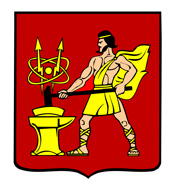 АДМИНИСТРАЦИЯ  ГОРОДСКОГО ОКРУГА ЭЛЕКТРОСТАЛЬМОСКОВСКОЙ   ОБЛАСТИПОСТАНОВЛЕНИЕ27.04.2023 № 551/4Об утверждении отчета об исполнении бюджета городского округа Электросталь Московской области за 1 квартал 2023 года           В соответствии с пунктом 5 статьи 264.2  Бюджетного кодекса Российской Федерации, статьей 52 Федерального закона от 06.10.2003 № 131-ФЗ «Об общих принципах организации местного самоуправления в Российской Федерации», Администрация городского округа Электросталь Московской области  ПОСТАНОВЛЯЕТ:              1. Утвердить прилагаемый отчет об исполнении бюджета городского округа Электросталь    Московской    области    за   1 квартал  2023 года.    2. Принять к сведению прилагаемую информацию о численности и фактических расходах на оплату труда муниципальных служащих органов местного самоуправления и работников муниципальных учреждений городского округа Электросталь Московской    области за   1 квартал  2023 года. 	3. Начальнику Финансового управления Администрации городского округа  Электросталь Московской области Бузурной И.В.  направить настоящее постановление в Совет депутатов городского округа Электросталь Московской области и Контрольно-счетную палату городского округа Электросталь Московской области.4. Опубликовать настоящее постановление на официальном сайте городского округа Электросталь Московской области в информационно-коммуникационной сети «Интернет» по адресу: www.electrostal.ru.5.  Настоящее постановление вступает в силу со дня его подписания.Глава городского округа  		               		                    	          	И.Ю. Волкова3. Источники финансирования дефицита бюджетаУТВЕРЖДЕНпостановлением Администрации городского округа Электросталь Московской области27.04.2023 № 551/4ОТЧЕТ ОБ ИСПОЛНЕНИИ БЮДЖЕТАОТЧЕТ ОБ ИСПОЛНЕНИИ БЮДЖЕТАОТЧЕТ ОБ ИСПОЛНЕНИИ БЮДЖЕТАОТЧЕТ ОБ ИСПОЛНЕНИИ БЮДЖЕТАОТЧЕТ ОБ ИСПОЛНЕНИИ БЮДЖЕТАОТЧЕТ ОБ ИСПОЛНЕНИИ БЮДЖЕТАКОДЫФорма по ОКУД0503117на 1 апреля 2023 г.на 1 апреля 2023 г.на 1 апреля 2023 г.Дата01.04.2023по ОКПО61545481Наименование
финансового органаФинансовое управление Администрации городского округа Электросталь Московской областиФинансовое управление Администрации городского округа Электросталь Московской областиФинансовое управление Администрации городского округа Электросталь Московской областиГлава по БК054Наименование публично-правового образованияг. Электростальг. Электростальг. Электростальпо ОКТМО46790000Периодичность:месячная, квартальная, годоваямесячная, квартальная, годоваямесячная, квартальная, годоваяЕдиница измерения:руб.руб.руб.3831. Доходы бюджета1. Доходы бюджета1. Доходы бюджета1. Доходы бюджета1. Доходы бюджета1. Доходы бюджетаНаименование показателяКод строкиКод дохода по бюджетной классификацииУтвержденные бюджетные назначенияИсполненоНеисполненные назначения123456Доходы бюджета - всего010X6 883 817 750,951 456 545 018,565 427 272 732,39в том числе:НАЛОГОВЫЕ И НЕНАЛОГОВЫЕ ДОХОДЫ010000 100000000000000003 658 067 864,12856 811 592,472 801 256 271,65НАЛОГИ НА ПРИБЫЛЬ, ДОХОДЫ010000 101000000000000002 266 541 006,00533 267 074,561 733 273 931,44Налог на доходы физических лиц010000 101020000100001102 266 541 006,00533 267 074,561 733 273 931,44Налог на доходы физических лиц с доходов, источником которых является налоговый агент, за исключением доходов, в отношении которых исчисление и уплата налога осуществляются в соответствии со статьями 227, 227.1 и 228 Налогового кодекса Российской Федерации, а также доходов от долевого участия в организации, полученных в виде дивидендов010000 101020100100001102 043 944 806,00489 009 558,371 554 935 247,63Налог на доходы физических лиц с доходов, источником которых является налоговый агент, за исключением доходов, в отношении которых исчисление и уплата налога осуществляются в соответствии со статьями 227, 227.1 и 228 Налогового кодекса Российской Федерации, а также доходов от долевого участия в организации, полученных в виде дивидендов (сумма платежа (перерасчеты, недоимка и задолженность по соответствующему платежу, в том числе по отмененному)010000 101020100110001102 043 944 806,00488 424 156,871 555 520 649,13Налог на доходы физических лиц с доходов, источником которых является налоговый агент, за исключением доходов, в отношении которых исчисление и уплата налога осуществляются в соответствии со статьями 227, 227.1 и 228 Налогового кодекса Российской Федерации, а также доходов от долевого участия в организации, полученных в виде дивидендов (суммы денежных взысканий (штрафов) по соответствующему платежу согласно законодательству Российской Федерации)010000 101020100130001100,00585 401,500,00Налог на доходы физических лиц с доходов, полученных от осуществления деятельности физическими лицами, зарегистрированными в качестве индивидуальных предпринимателей, нотариусов, занимающихся частной практикой, адвокатов, учредивших адвокатские кабинеты, и других лиц, занимающихся частной практикой в соответствии со статьей 227 Налогового кодекса Российской Федерации010000 101020200100001104 950 000,00-1 424 195,376 374 195,37Налог на доходы физических лиц с доходов, полученных от осуществления деятельности физическими лицами, зарегистрированными в качестве индивидуальных предпринимателей, нотариусов, занимающихся частной практикой, адвокатов, учредивших адвокатские кабинеты, и других лиц, занимающихся частной практикой в соответствии со статьей 227 Налогового кодекса Российской Федерации (сумма платежа (перерасчеты, недоимка и задолженность по соответствующему платежу, в том числе по отмененному)010000 101020200110001104 950 000,00-1 440 301,906 390 301,90Налог на доходы физических лиц с доходов, полученных от осуществления деятельности физическими лицами, зарегистрированными в качестве индивидуальных предпринимателей, нотариусов, занимающихся частной практикой, адвокатов, учредивших адвокатские кабинеты, и других лиц, занимающихся частной практикой в соответствии со статьей 227 Налогового кодекса Российской Федерации (суммы денежных взысканий (штрафов) по соответствующему платежу согласно законодательству Российской Федерации)010000 101020200130001100,0016 106,530,00Налог на доходы физических лиц с доходов, полученных физическими лицами в соответствии со статьей 228 Налогового кодекса Российской Федерации010000 1010203001000011033 251 200,00497 456,3332 753 743,67Налог на доходы физических лиц с доходов, полученных физическими лицами в соответствии со статьей 228 Налогового кодекса Российской Федерации (сумма платежа (перерасчеты, недоимка и задолженность по соответствующему платежу, в том числе по отмененному)010000 1010203001100011033 251 200,00469 029,8632 782 170,14Налог на доходы физических лиц с доходов, полученных физическими лицами в соответствии со статьей 228 Налогового кодекса Российской Федерации (суммы денежных взысканий (штрафов) по соответствующему платежу согласно законодательству Российской Федерации)010000 101020300130001100,0028 426,470,00Налог на доходы физических лиц в виде фиксированных авансовых платежей с доходов, полученных физическими лицами, являющимися иностранными гражданами, осуществляющими трудовую деятельность по найму на основании патента в соответствии со статьей 227.1 Налогового кодекса Российской Федерации010000 1010204001000011042 112 000,004 324 974,9137 787 025,09Налог на доходы физических лиц в виде фиксированных авансовых платежей с доходов, полученных физическими лицами, являющимися иностранными гражданами, осуществляющими трудовую деятельность по найму на основании патента в соответствии со статьей 227.1 Налогового кодекса Российской Федерации (сумма платежа (перерасчеты, недоимка и задолженность по соответствующему платежу, в том числе по отмененному)010000 1010204001100011042 112 000,004 324 974,9137 787 025,09Налог на доходы физических лиц в части суммы налога, превышающей 650 000 рублей, относящейся к части налоговой базы, превышающей 5 000 000 рублей (за исключением налога на доходы физических лиц с сумм прибыли контролируемой иностранной компании, в том числе фиксированной прибыли контролируемой иностранной компании, а также налога на доходы физических лиц в отношении доходов от долевого участия в организации, полученных в виде дивидендов)010000 10102080010000110142 283 000,0016 430 085,68125 852 914,32Налог на доходы физических лиц в части суммы налога, превышающей 650 000 рублей, относящейся к части налоговой базы, превышающей 5 000 000 рублей (за исключением налога на доходы физических лиц с сумм прибыли контролируемой иностранной компании, в том числе фиксированной прибыли контролируемой иностранной компании, а также налога на доходы физических лиц в отношении доходов от долевого участия в организации, полученных в виде дивидендов) (сумма платежа (перерасчеты, недоимка и задолженность по соответствующему платежу, в том числе по отмененному)010000 10102080011000110142 283 000,0016 428 218,27125 854 781,73Налог на доходы физических лиц в части суммы налога, превышающей 650 000 рублей, относящейся к части налоговой базы, превышающей 5 000 000 рублей (за исключением налога на доходы физических лиц с сумм прибыли контролируемой иностранной компании, в том числе фиксированной прибыли контролируемой иностранной компании, а также налога на доходы физических лиц в отношении доходов от долевого участия в организации, полученных в виде дивидендов) (суммы денежных взысканий (штрафов) по соответствующему платежу согласно законодательству Российской Федерации)010000 101020800130001100,001 867,410,00Налог на доходы физических лиц в отношении доходов от долевого участия в организации, полученных в виде дивидендов (в части суммы налога, не превышающей 650 000 рублей)010000 101021300100001100,008 742 530,940,00Налог на доходы физических лиц в отношении доходов от долевого участия в организации, полученных в виде дивидендов (в части суммы налога, не превышающей 650 000 рублей) (сумма платежа (перерасчеты, недоимка и задолженность по соответствующему платежу, в том числе по отмененному)010000 101021300110001100,008 742 530,940,00Налог на доходы физических лиц в отношении доходов от долевого участия в организации, полученных в виде дивидендов (в части суммы налога, превышающей 650 000 рублей)010000 101021400100001100,0015 686 663,700,00Налог на доходы физических лиц в отношении доходов от долевого участия в организации, полученных в виде дивидендов (в части суммы налога, превышающей 650 000 рублей) (сумма платежа (перерасчеты, недоимка и задолженность по соответствующему платежу, в том числе по отмененному)010000 101021400110001100,0015 686 663,700,00НАЛОГИ НА ТОВАРЫ (РАБОТЫ, УСЛУГИ), РЕАЛИЗУЕМЫЕ НА ТЕРРИТОРИИ РОССИЙСКОЙ ФЕДЕРАЦИИ010000 1030000000000000017 878 000,004 235 128,6213 642 871,38Акцизы по подакцизным товарам (продукции), производимым на территории Российской Федерации010000 1030200001000011017 878 000,004 235 128,6213 642 871,38Доходы от уплаты акцизов на дизельное топливо, подлежащие распределению между бюджетами субъектов Российской Федерации и местными бюджетами с учетом установленных дифференцированных нормативов отчислений в местные бюджеты010000 103022300100001108 621 000,002 177 193,606 443 806,40Доходы от уплаты акцизов на дизельное топливо, подлежащие распределению между бюджетами субъектов Российской Федерации и местными бюджетами с учетом установленных дифференцированных нормативов отчислений в местные бюджеты (по нормативам, установленным федеральным законом о федеральном бюджете в целях формирования дорожных фондов субъектов Российской Федерации)010000 103022310100001108 621 000,002 177 193,606 443 806,40Доходы от уплаты акцизов на моторные масла для дизельных и (или) карбюраторных (инжекторных) двигателей, подлежащие распределению между бюджетами субъектов Российской Федерации и местными бюджетами с учетом установленных дифференцированных нормативов отчислений в местные бюджеты010000 1030224001000011049 000,008 935,4940 064,51Доходы от уплаты акцизов на моторные масла для дизельных и (или) карбюраторных (инжекторных) двигателей, подлежащие распределению между бюджетами субъектов Российской Федерации и местными бюджетами с учетом установленных дифференцированных нормативов отчислений в местные бюджеты (по нормативам, установленным федеральным законом о федеральном бюджете в целях формирования дорожных фондов субъектов Российской Федерации)010000 1030224101000011049 000,008 935,4940 064,51Доходы от уплаты акцизов на автомобильный бензин, подлежащие распределению между бюджетами субъектов Российской Федерации и местными бюджетами с учетом установленных дифференцированных нормативов отчислений в местные бюджеты010000 1030225001000011010 217 000,002 327 995,647 889 004,36Доходы от уплаты акцизов на автомобильный бензин, подлежащие распределению между бюджетами субъектов Российской Федерации и местными бюджетами с учетом установленных дифференцированных нормативов отчислений в местные бюджеты (по нормативам, установленным федеральным законом о федеральном бюджете в целях формирования дорожных фондов субъектов Российской Федерации)010000 1030225101000011010 217 000,002 327 995,647 889 004,36Доходы от уплаты акцизов на прямогонный бензин, подлежащие распределению между бюджетами субъектов Российской Федерации и местными бюджетами с учетом установленных дифференцированных нормативов отчислений в местные бюджеты010000 10302260010000110-1 009 000,00-278 996,11-730 003,89Доходы от уплаты акцизов на прямогонный бензин, подлежащие распределению между бюджетами субъектов Российской Федерации и местными бюджетами с учетом установленных дифференцированных нормативов отчислений в местные бюджеты (по нормативам, установленным федеральным законом о федеральном бюджете в целях формирования дорожных фондов субъектов Российской Федерации)010000 10302261010000110-1 009 000,00-278 996,11-730 003,89НАЛОГИ НА СОВОКУПНЫЙ ДОХОД010000 10500000000000000630 620 000,0061 735 284,23568 884 715,77Налог, взимаемый в связи с применением упрощенной системы налогообложения010000 10501000000000110577 037 000,0066 094 032,75510 942 967,25Налог, взимаемый с налогоплательщиков, выбравших в качестве объекта налогообложения доходы010000 10501010010000110481 296 000,0041 696 288,59439 599 711,41Налог, взимаемый с налогоплательщиков, выбравших в качестве объекта налогообложения доходы010000 10501011010000110481 296 000,0041 696 411,39439 599 588,61Налог, взимаемый с налогоплательщиков, выбравших в качестве объекта налогообложения доходы (сумма платежа (перерасчеты, недоимка и задолженность по соответствующему платежу, в том числе по отмененному)010000 10501011011000110481 296 000,0041 606 573,49439 689 426,51Налог, взимаемый с налогоплательщиков, выбравших в качестве объекта налогообложения доходы (суммы денежных взысканий (штрафов) по соответствующему платежу согласно законодательству Российской Федерации)010000 105010110130001100,0089 837,900,00Налог, взимаемый с налогоплательщиков, выбравших в качестве объекта налогообложения доходы (за налоговые периоды, истекшие до 1 января 2011 года)010000 105010120100001100,00-122,800,00Налог, взимаемый с налогоплательщиков, выбравших в качестве объекта налогообложения доходы (за налоговые периоды, истекшие до 1 января 2011 года) (сумма платежа (перерасчеты, недоимка и задолженность по соответствующему платежу, в том числе по отмененному)010000 105010120110001100,0012,200,00Налог, взимаемый с налогоплательщиков, выбравших в качестве объекта налогообложения доходы (за налоговые периоды, истекшие до 1 января 2011 года) (суммы денежных взысканий (штрафов) по соответствующему платежу согласно законодательству Российской Федерации)010000 105010120130001100,00-135,000,00Налог, взимаемый с налогоплательщиков, выбравших в качестве объекта налогообложения доходы, уменьшенные на величину расходов010000 1050102001000011095 741 000,0024 398 308,1671 342 691,84Налог, взимаемый с налогоплательщиков, выбравших в качестве объекта налогообложения доходы, уменьшенные на величину расходов (в том числе минимальный налог, зачисляемый в бюджеты субъектов Российской Федерации)010000 1050102101000011095 741 000,0024 398 496,6571 342 503,35Налог, взимаемый с налогоплательщиков, выбравших в качестве объекта налогообложения доходы, уменьшенные на величину расходов (в том числе минимальный налог, зачисляемый в бюджеты субъектов Российской Федерации (сумма платежа (перерасчеты, недоимка и задолженность по соответствующему платежу, в том числе по отмененному)010000 1050102101100011095 741 000,0024 387 052,6271 353 947,38Налог, взимаемый с налогоплательщиков, выбравших в качестве объекта налогообложения доходы, уменьшенные на величину расходов (в том числе минимальный налог, зачисляемый в бюджеты субъектов Российской Федерации (суммы денежных взысканий (штрафов) по соответствующему платежу согласно законодательству Российской Федерации)010000 105010210130001100,0011 444,030,00Налог, взимаемый с налогоплательщиков, выбравших в качестве объекта налогообложения доходы, уменьшенные на величину расходов (за налоговые периоды, истекшие до 1 января 2011 года)010000 105010220100001100,00-188,490,00Налог, взимаемый с налогоплательщиков, выбравших в качестве объекта налогообложения доходы, уменьшенные на величину расходов (за налоговые периоды, истекшие до 1 января 2011 года) (сумма платежа (перерасчеты, недоимка и задолженность по соответствующему платежу, в том числе по отмененному)010000 105010220110001100,00-188,490,00Минимальный налог, зачисляемый в бюджеты субъектов Российской Федерации (за налоговые периоды, истекшие до 1 января 2016 года)010000 105010500100001100,00-564,000,00Минимальный налог, зачисляемый в бюджеты субъектов Российской Федерации (за налоговые периоды, истекшие до 1 января 2016 года) (сумма платежа (перерасчеты, недоимка и задолженность по соответствующему платежу, в том числе по отмененному)010000 105010500110001100,00-564,000,00Единый налог на вмененный доход для отдельных видов деятельности010000 105020000200001100,00-1 303 427,180,00Единый налог на вмененный доход для отдельных видов деятельности010000 105020100200001100,00-1 303 427,190,00Единый налог на вмененный доход для отдельных видов деятельности (сумма платежа (перерасчеты, недоимка и задолженность по соответствующему платежу, в том числе по отмененному)010000 105020100210001100,00-1 307 821,300,00Единый налог на вмененный доход для отдельных видов деятельности (суммы денежных взысканий (штрафов) по соответствующему платежу согласно законодательству Российской Федерации)010000 105020100230001100,004 394,110,00Единый налог на вмененный доход для отдельных видов деятельности (за налоговые периоды, истекшие до 1 января 2011 года)010000 105020200200001100,000,010,00Единый налог на вмененный доход для отдельных видов деятельности (за налоговые периоды, истекшие до 1 января 2011 года) (сумма платежа (перерасчеты, недоимка и задолженность по соответствующему платежу, в том числе по отмененному)010000 105020200210001100,0090,010,00Единый налог на вмененный доход для отдельных видов деятельности (за налоговые периоды, истекшие до 1 января 2011 года) (суммы денежных взысканий (штрафов) по соответствующему платежу согласно законодательству Российской Федерации)010000 105020200230001100,00-90,000,00Единый сельскохозяйственный налог010000 105030000100001100,0052 739,000,00Единый сельскохозяйственный налог010000 105030100100001100,0052 739,000,00Единый сельскохозяйственный налог (сумма платежа (перерасчеты, недоимка и задолженность по соответствующему платежу, в том числе по отмененному)010000 105030100110001100,0052 739,000,00Налог, взимаемый в связи с применением патентной системы налогообложения010000 1050400002000011053 432 000,00-3 363 716,0756 795 716,07Налог, взимаемый в связи с применением патентной системы налогообложения, зачисляемый в бюджеты городских округов010000 1050401002000011053 432 000,00-3 363 716,0756 795 716,07Налог, взимаемый в связи с применением патентной системы налогообложения, зачисляемый в бюджеты городских округов (сумма платежа (перерасчеты, недоимка и задолженность по соответствующему платежу, в том числе по отмененному)010000 1050401002100011053 432 000,00-3 363 716,0756 795 716,07Налог, взимаемый в связи с применением специального налогового режима "Автоматизированная упрощенная система налогообложения"010000 10507000010000110151 000,00255 655,730,00Налог, взимаемый в связи с применением специального налогового режима "Автоматизированная упрощенная система налогообложения" (сумма платежа (перерасчеты, недоимка и задолженность по соответствующему платежу, в том числе по отмененному)010000 10507000011000110151 000,00255 655,730,00НАЛОГИ НА ИМУЩЕСТВО010000 10600000000000000382 870 000,0068 186 501,60314 683 498,40Налог на имущество физических лиц010000 10601000000000110102 083 000,004 057 626,4598 025 373,55Налог на имущество физических лиц, взимаемый по ставкам, применяемым к объектам налогообложения, расположенным в границах городских округов010000 10601020040000110102 083 000,004 057 626,4598 025 373,55Налог на имущество физических лиц, взимаемый по ставкам, применяемым к объектам налогообложения, расположенным в границах городских округов (сумма платежа (перерасчеты, недоимка и задолженность по соответствующему платежу, в том числе по отмененному)010000 10601020041000110102 083 000,004 057 626,4598 025 373,55Земельный налог010000 10606000000000110280 787 000,0064 128 875,15216 658 124,85Земельный налог с организаций010000 10606030000000110247 106 000,0065 427 977,71181 678 022,29Земельный налог с организаций, обладающих земельным участком, расположенным в границах городских округов010000 10606032040000110247 106 000,0065 427 977,71181 678 022,29Земельный налог с организаций, обладающих земельным участком, расположенным в границах городских округов (сумма платежа (перерасчеты, недоимка и задолженность по соответствующему платежу, в том числе по отмененному)010000 10606032041000110247 106 000,0065 411 491,39181 694 508,61Земельный налог с организаций, обладающих земельным участком, расположенным в границах городских округов (суммы денежных взысканий (штрафов) по соответствующему платежу согласно законодательству Российской Федерации)010000 106060320430001100,0016 486,320,00Земельный налог с физических лиц010000 1060604000000011033 681 000,00-1 299 102,5634 980 102,56Земельный налог с физических лиц, обладающих земельным участком, расположенным в границах городских округов010000 1060604204000011033 681 000,00-1 299 102,5634 980 102,56Земельный налог с физических лиц, обладающих земельным участком, расположенным в границах городских округов (сумма платежа (перерасчеты, недоимка и задолженность по соответствующему платежу, в том числе по отмененному)010000 1060604204100011033 681 000,00-1 298 201,3634 979 201,36Земельный налог с физических лиц, обладающих земельным участком, расположенным в границах городских округов (суммы денежных взысканий (штрафов) по соответствующему платежу согласно законодательству Российской Федерации)010000 106060420430001100,00-901,200,00ГОСУДАРСТВЕННАЯ ПОШЛИНА010000 1080000000000000027 034 000,004 090 688,8422 943 311,16Государственная пошлина по делам, рассматриваемым в судах общей юрисдикции, мировыми судьями010000 1080300001000011026 836 000,004 090 688,8422 745 311,16Государственная пошлина по делам, рассматриваемым в судах общей юрисдикции, мировыми судьями (за исключением Верховного Суда Российской Федерации)010000 108030100100001100,004 090 688,840,00Государственная пошлина по делам, рассматриваемым в судах общей юрисдикции, мировыми судьями (за исключением Верховного Суда Российской Федерации)010000 1080301001000011026 836 000,000,0026 836 000,00Государственная пошлина по делам, рассматриваемым в судах общей юрисдикции, мировыми судьями (за исключением Верховного Суда Российской Федерации) (государственная пошлина, уплачиваемая при обращении в суды)010000 108030100110501100,004 090 688,840,00Государственная пошлина за государственную регистрацию, а также за совершение прочих юридически значимых действий010000 10807000010000110198 000,000,00198 000,00Государственная пошлина за выдачу разрешения на установку рекламной конструкции010000 10807150010000110160 000,000,00160 000,00Государственная пошлина за выдачу разрешения на установку рекламной конструкции010000 10807150011000110160 000,000,00160 000,00Государственная пошлина за выдачу специального разрешения на движение по автомобильным дорогам транспортных средств, осуществляющих перевозки опасных, тяжеловесных и (или) крупногабаритных грузов010000 1080717001000011038 000,000,0038 000,00Государственная пошлина за выдачу органом местного самоуправления городского округа специального разрешения на движение по автомобильным дорогам транспортных средств, осуществляющих перевозки опасных, тяжеловесных и (или) крупногабаритных грузов, зачисляемая в бюджеты городских округов010000 1080717301000011038 000,000,0038 000,00Государственная пошлина за выдачу органом местного самоуправления городского округа специального разрешения на движение по автомобильным дорогам транспортных средств, осуществляющих перевозки опасных, тяжеловесных и (или) крупногабаритных грузов, зачисляемая в бюджеты городских округов010000 1080717301100011038 000,000,0038 000,00ЗАДОЛЖЕННОСТЬ И ПЕРЕРАСЧЕТЫ ПО ОТМЕНЕННЫМ НАЛОГАМ, СБОРАМ И ИНЫМ ОБЯЗАТЕЛЬНЫМ ПЛАТЕЖАМ010000 109000000000000000,00202,400,00Налоги на имущество010000 109040000000001100,00119,310,00Земельный налог (по обязательствам, возникшим до 1 января 2006 года)010000 109040500000001100,00119,310,00Земельный налог (по обязательствам, возникшим до 1 января 2006 года), мобилизуемый на территориях городских округов010000 109040520400001100,00119,310,00Земельный налог (по обязательствам, возникшим до 1 января 2006 года), мобилизуемый на территориях городских округов (сумма платежа (перерасчеты, недоимка и задолженность по соответствующему платежу, в том числе по отмененному)010000 109040520410001100,00119,310,00Прочие налоги и сборы (по отмененным местным налогам и сборам)010000 109070000000001100,0083,090,00Прочие местные налоги и сборы010000 109070500000001100,0083,090,00Прочие местные налоги и сборы, мобилизуемые на территориях городских округов010000 109070520400001100,0083,090,00Прочие местные налоги и сборы, мобилизуемые на территориях городских округов (сумма платежа (перерасчеты, недоимка и задолженность по соответствующему платежу, в том числе по отмененному)010000 109070520410001100,0083,090,00ДОХОДЫ ОТ ИСПОЛЬЗОВАНИЯ ИМУЩЕСТВА, НАХОДЯЩЕГОСЯ В ГОСУДАРСТВЕННОЙ И МУНИЦИПАЛЬНОЙ СОБСТВЕННОСТИ010000 11100000000000000284 190 858,1272 554 266,58211 636 591,54Доходы, получаемые в виде арендной либо иной платы за передачу в возмездное пользование государственного и муниципального имущества (за исключением имущества бюджетных и автономных учреждений, а также имущества государственных и муниципальных унитарных предприятий, в том числе казенных)010000 11105000000000120204 607 328,0056 689 308,53147 918 019,47Доходы, получаемые в виде арендной платы за земельные участки, государственная собственность на которые не разграничена, а также средства от продажи права на заключение договоров аренды указанных земельных участков010000 11105010000000120180 036 000,0048 852 334,27131 183 665,73Доходы, получаемые в виде арендной платы за земельные участки, государственная собственность на которые не разграничена и которые расположены в границах городских округов, а также средства от продажи права на заключение договоров аренды указанных земельных участков010000 11105012040000120180 036 000,0048 852 334,27131 183 665,73Доходы, получаемые в виде арендной платы за земли после разграничения государственной собственности на землю, а также средства от продажи права на заключение договоров аренды указанных земельных участков (за исключением земельных участков бюджетных и автономных учреждений)010000 111050200000001202 341 000,00266 120,712 074 879,29Доходы, получаемые в виде арендной платы, а также средства от продажи права на заключение договоров аренды за земли, находящиеся в собственности городских округов (за исключением земельных участков муниципальных бюджетных и автономных учреждений)010000 111050240400001202 341 000,00266 120,712 074 879,29Доходы от сдачи в аренду имущества, находящегося в оперативном управлении органов государственной власти, органов местного самоуправления, органов управления государственными внебюджетными фондами и созданных ими учреждений (за исключением имущества бюджетных и автономных учреждений)010000 11105030000000120230 328,0074 317,11156 010,89Доходы от сдачи в аренду имущества, находящегося в оперативном управлении органов управления городских округов и созданных ими учреждений (за исключением имущества муниципальных бюджетных и автономных учреждений)010000 11105034040000120230 328,0074 317,11156 010,89Доходы от сдачи в аренду имущества, находящегося в оперативном управлении органов управления городских округов и созданных ими учреждений (за исключением имущества муниципальных бюджетных и автономных учреждений) (арендная плата МКУ "МФЦ")010000 11105034040001120230 328,0038 388,00191 940,00Доходы от сдачи в аренду имущества, находящегося в оперативном управлении органов управления городских округов и созданных ими учреждений (за исключением имущества муниципальных бюджетных и автономных учреждений) (арендная плата МКУ "Управление обеспечения деятельности органов местного самоуправления")010000 111050340400021200,0035 929,110,00Доходы от сдачи в аренду имущества, составляющего государственную (муниципальную) казну (за исключением земельных участков)010000 1110507000000012022 000 000,007 496 536,4414 503 463,56Доходы от сдачи в аренду имущества, составляющего казну городских округов (за исключением земельных участков)010000 1110507404000012022 000 000,007 496 536,4414 503 463,56Плата по соглашениям об установлении сервитута в отношении земельных участков, находящихся в государственной или муниципальной собственности010000 11105300000000120120 000,00118 522,361 477,64Плата по соглашениям об установлении сервитута в отношении земельных участков, государственная собственность на которые не разграничена010000 11105310000000120120 000,00118 522,361 477,64Плата по соглашениям об установлении сервитута, заключенным органами местного самоуправления городских округов, государственными или муниципальными предприятиями либо государственными или муниципальными учреждениями в отношении земельных участков, государственная собственность на которые не разграничена и которые расположены в границах городских округов010000 11105312040000120120 000,00118 522,361 477,64Прочие доходы от использования имущества и прав, находящихся в государственной и муниципальной собственности (за исключением имущества бюджетных и автономных учреждений, а также имущества государственных и муниципальных унитарных предприятий, в том числе казенных)010000 1110900000000012079 463 530,1215 746 435,6963 717 094,43Прочие поступления от использования имущества, находящегося в государственной и муниципальной собственности (за исключением имущества бюджетных и автономных учреждений, а также имущества государственных и муниципальных унитарных предприятий, в том числе казенных)010000 1110904000000012063 784 000,0010 723 694,2853 060 305,72Прочие поступления от использования имущества, находящегося в собственности городских округов (за исключением имущества муниципальных бюджетных и автономных учреждений, а также имущества муниципальных унитарных предприятий, в том числе казенных)010000 1110904404000012063 784 000,0010 723 694,2853 060 305,72Прочие поступления от использования имущества, находящегося в собственности городских округов (за исключением имущества муниципальных бюджетных и автономных учреждений, а также имущества муниципальных унитарных предприятий, в том числе казенных) (плата по договорам о размещении терминала)010000 111090440400021204 000,00999,993 000,01Прочие поступления от использования имущества, находящегося в собственности городских округов (за исключением имущества муниципальных бюджетных и автономных учреждений, а также имущества муниципальных унитарных предприятий, в том числе казенных) (плата за размещение объектов на землях или земельных участках, находящихся в муниципальной собственности или собственность на которые не разграничена, без предоставления земельных участков и установления сервитутов, расположенных в границах городских округов)010000 11109044040003120100 000,000,00100 000,00Прочие поступления от использования имущества, находящегося в собственности городских округов (за исключением имущества муниципальных бюджетных и автономных учреждений, а также имущества муниципальных унитарных предприятий, в том числе казенных) (плата за наем жилых помещений)010000 1110904404000512063 680 000,0010 722 694,2952 957 305,71Плата, поступившая в рамках договора за предоставление права на размещение и эксплуатацию нестационарного торгового объекта, установку и эксплуатацию рекламных конструкций на землях или земельных участках, находящихся в государственной или муниципальной собственности, и на землях или земельных участках, государственная собственность на которые не разграничена010000 1110908000000012015 679 530,125 022 741,4110 656 788,71Плата, поступившая в рамках договора за предоставление права на размещение и эксплуатацию нестационарного торгового объекта, установку и эксплуатацию рекламных конструкций на землях или земельных участках, находящихся в собственности городских округов, и на землях или земельных участках, государственная собственность на которые не разграничена010000 1110908004000012015 679 530,125 022 741,4110 656 788,71Плата, поступившая в рамках договора за предоставление права на размещение и эксплуатацию нестационарного торгового объекта, установку и эксплуатацию рекламных конструкций на землях или земельных участках, находящихся в собственности городских округов, и на землях или земельных участках, государственная собственность на которые не разграничена (доходы от сдачи в аренду рекламных конструкций)010000 1110908004000112010 000 000,003 170 689,506 829 310,50Плата, поступившая в рамках договора за предоставление права на размещение и эксплуатацию нестационарного торгового объекта, установку и эксплуатацию рекламных конструкций на землях или земельных участках, находящихся в собственности городских округов, и на землях или земельных участках, государственная собственность на которые не разграничена (денежные средства по договорам на размещение нестационарных торговых объектов)010000 111090800400021205 679 530,121 852 051,913 827 478,21ПЛАТЕЖИ ПРИ ПОЛЬЗОВАНИИ ПРИРОДНЫМИ РЕСУРСАМИ010000 112000000000000001 072 000,003 064 731,170,00Плата за негативное воздействие на окружающую среду010000 112010000100001201 072 000,003 064 731,170,00Плата за выбросы загрязняющих веществ в атмосферный воздух стационарными объектами010000 112010100100001200,00294 203,760,00Плата за выбросы загрязняющих веществ в атмосферный воздух стационарными объектами010000 1120101001000012035 744,000,0035 744,00Плата за выбросы загрязняющих веществ в атмосферный воздух стационарными объектами (федеральные государственные органы, Банк России, органы управления государственными внебюджетными фондами Российской Федерации)010000 112010100160001200,00294 203,760,00Плата за сбросы загрязняющих веществ в водные объекты010000 112010300100001200,002 636 624,600,00Плата за сбросы загрязняющих веществ в водные объекты010000 11201030010000120874 266,000,00874 266,00Плата за сбросы загрязняющих веществ в водные объекты (федеральные государственные органы, Банк России, органы управления государственными внебюджетными фондами Российской Федерации)010000 112010300160001200,002 636 624,600,00Плата за размещение отходов производства и потребления010000 11201040010000120161 990,00133 902,8128 087,19Плата за размещение отходов производства010000 112010410100001200,00126 328,340,00Плата за размещение отходов производства010000 11201041010000120161 154,000,00161 154,00Плата за размещение отходов производства (федеральные государственные органы, Банк России, органы управления государственными внебюджетными фондами Российской Федерации)010000 112010410160001200,00126 328,340,00Плата за размещение твердых коммунальных отходов010000 112010420100001200,007 574,470,00Плата за размещение твердых коммунальных отходов010000 11201042010000120836,000,00836,00Плата за размещение твердых коммунальных отходов (федеральные государственные органы, Банк России, органы управления государственными внебюджетными фондами Российской Федерации)010000 112010420160001200,007 574,470,00ДОХОДЫ ОТ ОКАЗАНИЯ ПЛАТНЫХ УСЛУГ И КОМПЕНСАЦИИ ЗАТРАТ ГОСУДАРСТВА010000 1130000000000000014 462 000,0050 905 850,070,00Доходы от оказания платных услуг (работ)010000 1130100000000013012 948 000,002 359 016,6010 588 983,40Прочие доходы от оказания платных услуг (работ)010000 1130199000000013012 948 000,002 359 016,6010 588 983,40Прочие доходы от оказания платных услуг (работ) получателями средств бюджетов городских округов010000 1130199404000013012 948 000,002 359 016,6010 588 983,40Прочие доходы от оказания платных услуг (работ) получателями средств бюджетов городских округов (МУ "АСС")010000 11301994040001130350 000,0098 855,00251 145,00Прочие доходы от оказания платных услуг (работ) получателями средств бюджетов городских округов (МКУ "МФЦ")010000 1130199404000213012 598 000,002 260 161,6010 337 838,40Доходы от компенсации затрат государства010000 113020000000001301 514 000,0048 546 833,470,00Доходы, поступающие в порядке возмещения расходов, понесенных в связи с эксплуатацией имущества010000 11302060000000130200 000,00153 028,1746 971,83Доходы, поступающие в порядке возмещения расходов, понесенных в связи с эксплуатацией имущества городских округов010000 11302064040000130200 000,00153 028,1746 971,83Прочие доходы от компенсации затрат государства010000 113029900000001301 314 000,0048 393 805,300,00Прочие доходы от компенсации затрат бюджетов городских округов010000 113029940400001301 314 000,0048 393 805,300,00Прочие доходы от компенсации затрат бюджетов городских округов (возмещение арендаторами коммунальных услуг за предыдущий месяц МКУ "МФЦ")010000 11302994040003130123 500,0022 463,96101 036,04Прочие доходы от компенсации затрат бюджетов городских округов (плата за резервирование мест семейного захоронения; пособие на погребение умерших, не имеющих супруга, близких родственников, иных родственников либо законного представителя умершего)010000 11302994040004130158 000,0014 802,00143 198,00Прочие доходы от компенсации затрат бюджетов городских округов (возврат дебиторской задолженности прошлых лет)010000 113029940400071301 500,0023 836,460,00Прочие доходы от компенсации затрат бюджетов городских округов (возврат средств субсидии, субвенции прошлых лет по результатам проверки в связи с невыполнением муниципального задания)010000 113029940400081301 000 000,00357 363,43642 636,57Прочие доходы от компенсации затрат бюджетов городских округов (перечисление неправомерно использованных денежных средств за счет дохода от оказания платных услуг по результатам проверки)010000 113029940400091300,00210 821,720,00Прочие доходы от компенсации затрат бюджетов городских округов (возмещение арендаторами коммунальных услуг за предыдущий месяц МКУ "Управление обеспечения деятельности органов местного самоуправления")010000 1130299404001013013 000,006 408,276 591,73Прочие доходы от компенсации затрат бюджетов городских округов (возврат средств субсидии, субвенции прошлых лет по результатам проверки)010000 1130299404001113018 000,000,0018 000,00Прочие доходы от компенсации затрат бюджетов городских округов (иные поступления)010000 113029940400131300,0047 758 109,460,00ДОХОДЫ ОТ ПРОДАЖИ МАТЕРИАЛЬНЫХ И НЕМАТЕРИАЛЬНЫХ АКТИВОВ010000 1140000000000000023 000 000,0036 378 259,260,00Доходы от продажи квартир010000 114010000000004101 000 000,00905 000,0095 000,00Доходы от продажи квартир, находящихся в собственности городских округов010000 114010400400004101 000 000,00905 000,0095 000,00Доходы от реализации имущества, находящегося в государственной и муниципальной собственности (за исключением движимого имущества бюджетных и автономных учреждений, а также имущества государственных и муниципальных унитарных предприятий, в том числе казенных)010000 1140200000000000015 000 000,0023 977 021,140,00Доходы от реализации имущества, находящегося в собственности городских округов (за исключением движимого имущества муниципальных бюджетных и автономных учреждений, а также имущества муниципальных унитарных предприятий, в том числе казенных), в части реализации основных средств по указанному имуществу010000 1140204004000041015 000 000,0023 977 021,140,00Доходы от реализации иного имущества, находящегося в собственности городских округов (за исключением имущества муниципальных бюджетных и автономных учреждений, а также имущества муниципальных унитарных предприятий, в том числе казенных), в части реализации основных средств по указанному имуществу010000 1140204304000041015 000 000,0023 977 021,140,00Доходы от продажи земельных участков, находящихся в государственной и муниципальной собственности010000 114060000000004305 000 000,004 184 676,68815 323,32Доходы от продажи земельных участков, государственная собственность на которые не разграничена010000 114060100000004305 000 000,004 184 676,68815 323,32Доходы от продажи земельных участков, государственная собственность на которые не разграничена и которые расположены в границах городских округов010000 114060120400004305 000 000,004 184 676,68815 323,32Плата за увеличение площади земельных участков, находящихся в частной собственности, в результате перераспределения таких земельных участков и земель (или) земельных участков, находящихся в государственной или муниципальной собственности010000 114063000000004302 000 000,007 311 561,440,00Плата за увеличение площади земельных участков, находящихся в частной собственности, в результате перераспределения таких земельных участков и земель (или) земельных участков, государственная собственность на которые не разграничена010000 114063100000004302 000 000,007 311 561,440,00Плата за увеличение площади земельных участков, находящихся в частной собственности, в результате перераспределения таких земельных участков и земель (или) земельных участков, государственная собственность на которые не разграничена и которые расположены в границах городских округов010000 114063120400004302 000 000,007 311 561,440,00ШТРАФЫ, САНКЦИИ, ВОЗМЕЩЕНИЕ УЩЕРБА010000 1160000000000000010 400 000,0019 074 344,530,00Административные штрафы, установленные Кодексом Российской Федерации об административных правонарушениях010000 116010000100001401 526 300,03325 263,901 201 036,13Административные штрафы, установленные главой 5 Кодекса Российской Федерации об административных правонарушениях, за административные правонарушения, посягающие на права граждан010000 1160105001000014049 500,003 598,9545 901,05Административные штрафы, установленные главой 5 Кодекса Российской Федерации об административных правонарушениях, за административные правонарушения, посягающие на права граждан, налагаемые мировыми судьями, комиссиями по делам несовершеннолетних и защите их прав010000 1160105301000014049 500,003 598,9545 901,05Административные штрафы, установленные Главой 5 Кодекса Российской Федерации об административных правонарушениях, за административные правонарушения, посягающие на права граждан, налагаемые мировыми судьями, комиссиями по делам несовершеннолетних и защите их прав (штрафы за неисполнение родителями или иными законными представителями несовершеннолетних обязанностей по содержанию и воспитанию несовершеннолетних)010000 116010530100351409 500,002 098,957 401,05Административные штрафы, установленные Главой 5 Кодекса Российской Федерации об административных правонарушениях, за административные правонарушения, посягающие на права граждан, налагаемые мировыми судьями, комиссиями по делам несовершеннолетних и защите их прав (штрафы за неуплату средств на содержание детей или нетрудоспособных родителей)010000 1160105301035114010 000,000,0010 000,00Административные штрафы, установленные Главой 5 Кодекса Российской Федерации об административных правонарушениях, за административные правонарушения, посягающие на права граждан, налагаемые мировыми судьями, комиссиями по делам несовершеннолетних и защите их прав (иные штрафы)010000 1160105301900014030 000,001 500,0028 500,00Административные штрафы, установленные главой 6 Кодекса Российской Федерации об административных правонарушениях, за административные правонарушения, посягающие на здоровье, санитарно-эпидемиологическое благополучие населения и общественную нравственность010000 11601060010000140161 500,0047 500,00114 000,00Административные штрафы, установленные главой 6 Кодекса Российской Федерации об административных правонарушениях, за административные правонарушения, посягающие на здоровье, санитарно-эпидемиологическое благополучие населения и общественную нравственность, налагаемые мировыми судьями, комиссиями по делам несовершеннолетних и защите их прав010000 11601063010000140161 500,0047 500,00114 000,00Административные штрафы, установленные Главой 6 Кодекса Российской Федерации об административных правонарушениях, за административные правонарушения, посягающие на здоровье, санитарно-эпидемиологическое благополучие населения и общественную нравственность, налагаемые мировыми судьями, комиссиями по делам несовершеннолетних и защите их прав (штрафы за незаконный оборот наркотических средств, психотропных веществ или их аналогов и незаконные приобретение, хранение, перевозка растений, содержащих наркотические средства или психотропные вещества, либо их частей, содержащих наркотические средства или психотропные вещества)010000 116010630100081400,004 000,000,00Административные штрафы, установленные Главой 6 Кодекса Российской Федерации об административных правонарушениях, за административные правонарушения, посягающие на здоровье, санитарно-эпидемиологическое благополучие населения и общественную нравственность, налагаемые мировыми судьями, комиссиями по делам несовершеннолетних и защите их прав (штрафы за потребление наркотических средств или психотропных веществ без назначения врача либо новых потенциально опасных психоактивных веществ)010000 116010630100091406 000,000,006 000,00Административные штрафы, установленные Главой 6 Кодекса Российской Федерации об административных правонарушениях, за административные правонарушения, посягающие на здоровье, санитарно-эпидемиологическое благополучие населения и общественную нравственность, налагаемые мировыми судьями, комиссиями по делам несовершеннолетних и защите их прав (штрафы за вовлечение несовершеннолетнего в процесс потребления табака)010000 116010630100231402 500,00500,002 000,00Административные штрафы, установленные Главой 6 Кодекса Российской Федерации об административных правонарушениях, за административные правонарушения, посягающие на здоровье, санитарно-эпидемиологическое благополучие населения и общественную нравственность, налагаемые мировыми судьями, комиссиями по делам несовершеннолетних и защите их прав (штрафы за побои)010000 11601063010101140120 000,0038 500,0081 500,00Административные штрафы, установленные Главой 6 Кодекса Российской Федерации об административных правонарушениях, за административные правонарушения, посягающие на здоровье, санитарно-эпидемиологическое благополучие населения и общественную нравственность, налагаемые мировыми судьями, комиссиями по делам несовершеннолетних и защите их прав (иные штрафы)010000 1160106301900014033 000,004 500,0028 500,00Административные штрафы, установленные главой 7 Кодекса Российской Федерации об административных правонарушениях, за административные правонарушения в области охраны собственности010000 11601070010000140135 416,671 150,00134 266,67Административные штрафы, установленные главой 7 Кодекса Российской Федерации об административных правонарушениях, за административные правонарушения в области охраны собственности, налагаемые мировыми судьями, комиссиями по делам несовершеннолетних и защите их прав010000 1160107301000014023 750,001 150,0022 600,00Административные штрафы, установленные Главой 7 Кодекса Российской Федерации об административных правонарушениях, за административные правонарушения в области охраны собственности, налагаемые мировыми судьями, комиссиями по делам несовершеннолетних и защите их прав (штрафы за уничтожение или повреждение чужого имущества)010000 116010730100171401 250,00150,001 100,00Административные штрафы, установленные Главой 7 Кодекса Российской Федерации об административных правонарушениях, за административные правонарушения в области охраны собственности, налагаемые мировыми судьями, комиссиями по делам несовершеннолетних и защите их прав (штрафы за мелкое хищение)010000 1160107301002714021 500,001 000,0020 500,00Административные штрафы, установленные Главой 7 Кодекса Российской Федерации об административных правонарушениях, за административные правонарушения в области охраны собственности, налагаемые мировыми судьями, комиссиями по делам несовершеннолетних и защите их прав (иные штрафы)010000 116010730190001401 000,000,001 000,00Административные штрафы, установленные главой 7 Кодекса Российской Федерации об административных правонарушениях, за административные правонарушения в области охраны собственности, выявленные должностными лицами органов муниципального контроля010000 11601074010000140111 666,670,00111 666,67Административные штрафы, установленные главой 8 Кодекса Российской Федерации об административных правонарушениях, за административные правонарушения в области охраны окружающей среды и природопользования010000 1160108001000014010 000,000,0010 000,00Административные штрафы, установленные главой 8 Кодекса Российской Федерации об административных правонарушениях, за административные правонарушения в области охраны окружающей среды и природопользования, выявленные должностными лицами органов муниципального контроля010000 1160108401000014010 000,000,0010 000,00Административные штрафы, установленные главой 9 Кодекса Российской Федерации об административных правонарушениях, за административные правонарушения в промышленности, строительстве и энергетике010000 1160109001000014030 000,000,0030 000,00Административные штрафы, установленные главой 9 Кодекса Российской Федерации об административных правонарушениях, за административные правонарушения в промышленности, строительстве и энергетике, налагаемые мировыми судьями, комиссиями по делам несовершеннолетних и защите их прав010000 1160109301000014030 000,000,0030 000,00Административные штрафы, установленные Главой 9 Кодекса Российской Федерации об административных правонарушениях, за административные правонарушения в промышленности, строительстве и энергетике, налагаемые мировыми судьями, комиссиями по делам несовершеннолетних и защите их прав (штрафы за нарушение порядка полного и (или) частичного ограничения режима потребления электрической энергии, порядка ограничения и прекращения подачи тепловой энергии, правил ограничения подачи (поставки) и отбора газа либо порядка временного прекращения или ограничения водоснабжения, водоотведения, транспортировки воды и (или) сточных вод)010000 1160109301002214025 000,000,0025 000,00Административные штрафы, установленные Главой 9 Кодекса Российской Федерации об административных правонарушениях, за административные правонарушения в промышленности, строительстве и энергетике, налагаемые мировыми судьями, комиссиями по делам несовершеннолетних и защите их прав (иные штрафы)010000 116010930190001405 000,000,005 000,00Административные штрафы, установленные главой 13 Кодекса Российской Федерации об административных правонарушениях, за административные правонарушения в области связи и информации010000 1160113001000014020 000,000,0020 000,00Административные штрафы, установленные главой 13 Кодекса Российской Федерации об административных правонарушениях, за административные правонарушения в области связи и информации, налагаемые мировыми судьями, комиссиями по делам несовершеннолетних и защите их прав010000 1160113301000014020 000,000,0020 000,00Административные штрафы, установленные Главой 13 Кодекса Российской Федерации об административных правонарушениях, за административные правонарушения в области связи и информации, налагаемые мировыми судьями, комиссиями по делам несовершеннолетних и защите их прав (иные штрафы)010000 1160113301900014020 000,000,0020 000,00Административные штрафы, установленные главой 14 Кодекса Российской Федерации об административных правонарушениях, за административные правонарушения в области предпринимательской деятельности и деятельности саморегулируемых организаций010000 11601140010000140255 000,0029 875,32225 124,68Административные штрафы, установленные главой 14 Кодекса Российской Федерации об административных правонарушениях, за административные правонарушения в области предпринимательской деятельности и деятельности саморегулируемых организаций, налагаемые мировыми судьями, комиссиями по делам несовершеннолетних и защите их прав010000 11601143010000140255 000,0029 875,32225 124,68Административные штрафы, установленные Главой 14 Кодекса Российской Федерации об административных правонарушениях, за административные правонарушения в области предпринимательской деятельности и деятельности саморегулируемых организаций, налагаемые мировыми судьями, комиссиями по делам несовершеннолетних и защите их прав (штрафы за нарушение правил продажи этилового спирта, алкогольной и спиртосодержащей продукции)010000 11601143010016140180 000,0020 000,00160 000,00Административные штрафы, установленные Главой 14 Кодекса Российской Федерации об административных правонарушениях, за административные правонарушения в области предпринимательской деятельности и деятельности саморегулируемых организаций, налагаемые мировыми судьями, комиссиями по делам несовершеннолетних и защите их прав (штрафы за осуществление предпринимательской деятельности в области транспорта без лицензии)010000 1160114301010214025 000,000,0025 000,00Административные штрафы, установленные Главой 14 Кодекса Российской Федерации об административных правонарушениях, за административные правонарушения в области предпринимательской деятельности и деятельности саморегулируемых организаций, налагаемые мировыми судьями, комиссиями по делам несовершеннолетних и защите их прав (иные штрафы)010000 1160114301900014050 000,009 875,3240 124,68Административные штрафы, установленные главой 15 Кодекса Российской Федерации об административных правонарушениях, за административные правонарушения в области финансов, налогов и сборов, страхования, рынка ценных бумаг010000 1160115001000014068 333,3616 800,0051 533,36Административные штрафы, установленные главой 15 Кодекса Российской Федерации об административных правонарушениях, за административные правонарушения в области финансов, налогов и сборов, страхования, рынка ценных бумаг (за исключением штрафов, указанных в пункте 6 статьи 46 Бюджетного кодекса Российской Федерации), налагаемые мировыми судьями, комиссиями по делам несовершеннолетних и защите их прав010000 1160115301000014033 500,0016 800,0016 700,00Административные штрафы, установленные Главой 15 Кодекса Российской Федерации об административных правонарушениях, за административные правонарушения в области финансов, налогов и сборов, страхования, рынка ценных бумаг (за исключением штрафов, указанных в пункте 6 статьи 46 Бюджетного кодекса Российской Федерации), налагаемые мировыми судьями, комиссиями по делам несовершеннолетних и защите их прав (штрафы за нарушение сроков представления налоговой декларации (расчета по страховым взносам)010000 116011530100051403 000,001 050,001 950,00Административные штрафы, установленные Главой 15 Кодекса Российской Федерации об административных правонарушениях, за административные правонарушения в области финансов, налогов и сборов, страхования, рынка ценных бумаг (за исключением штрафов, указанных в пункте 6 статьи 46 Бюджетного кодекса Российской Федерации), налагаемые мировыми судьями, комиссиями по делам несовершеннолетних и защите их прав (штрафы за непредставление (несообщение) сведений, необходимых для осуществления налогового контроля)010000 116011530100061403 000,00450,002 550,00Административные штрафы, установленные Главой 15 Кодекса Российской Федерации об административных правонарушениях, за административные правонарушения в области финансов, налогов и сборов, страхования, рынка ценных бумаг (за исключением штрафов, указанных в пункте 6 статьи 46 Бюджетного кодекса Российской Федерации), налагаемые мировыми судьями, комиссиями по делам несовершеннолетних и защите их прав (штрафы за производство или продажу товаров и продукции, в отношении которых установлены требования по маркировке и (или) нанесению информации, без соответствующей маркировки и (или) информации, а также с нарушением установленного порядка нанесения такой маркировки и (или) информации)010000 116011530100121407 500,000,007 500,00Административные штрафы, установленные Главой 15 Кодекса Российской Федерации об административных правонарушениях, за административные правонарушения в области финансов, налогов и сборов, страхования, рынка ценных бумаг (за исключением штрафов, указанных в пункте 6 статьи 46 Бюджетного кодекса Российской Федерации), налагаемые мировыми судьями, комиссиями по делам несовершеннолетних и защите их прав (иные штрафы)010000 1160115301900014020 000,0015 300,004 700,00Административные штрафы, установленные главой 15 Кодекса Российской Федерации об административных правонарушениях, за административные правонарушения в области финансов, налогов и сборов, страхования, рынка ценных бумаг (за исключением штрафов, указанных в пункте 6 статьи 46 Бюджетного кодекса Российской Федерации), выявленные должностными лицами органов муниципального контроля010000 1160115401000014034 833,360,0034 833,36Административные штрафы, установленные главой 17 Кодекса Российской Федерации об административных правонарушениях, за административные правонарушения, посягающие на институты государственной власти010000 116011700100001404 000,000,004 000,00Административные штрафы, установленные главой 17 Кодекса Российской Федерации об административных правонарушениях, за административные правонарушения, посягающие на институты государственной власти, налагаемые мировыми судьями, комиссиями по делам несовершеннолетних и защите их прав010000 116011730100001404 000,000,004 000,00Административные штрафы, установленные Главой 17 Кодекса Российской Федерации об административных правонарушениях, за административные правонарушения, посягающие на институты государственной власти, налагаемые мировыми судьями, комиссиями по делам несовершеннолетних и защите их прав (штрафы за невыполнение законных требований прокурора, следователя, дознавателя или должностного лица, осуществляющего производство по делу об административном правонарушении)010000 116011730100071402 000,000,002 000,00Административные штрафы, установленные Главой 17 Кодекса Российской Федерации об административных правонарушениях, за административные правонарушения, посягающие на институты государственной власти, налагаемые мировыми судьями, комиссиями по делам несовершеннолетних и защите их прав (иные штрафы)010000 116011730190001402 000,000,002 000,00Административные штрафы, установленные главой 19 Кодекса Российской Федерации об административных правонарушениях, за административные правонарушения против порядка управления010000 11601190010000140234 300,0029 438,34204 861,66Административные штрафы, установленные главой 19 Кодекса Российской Федерации об административных правонарушениях, за административные правонарушения против порядка управления, налагаемые мировыми судьями, комиссиями по делам несовершеннолетних и защите их прав010000 11601193010000140233 300,0029 438,34203 861,66Административные штрафы, установленные Главой 19 Кодекса Российской Федерации об административных правонарушениях, за административные правонарушения против порядка управления, налагаемые мировыми судьями, комиссиями по делам несовершеннолетних и защите их прав (штрафы за невыполнение в срок законного предписания (постановления, представления, решения) органа (должностного лица), осуществляющего государственный надзор (контроль), организации, уполномоченной в соответствии с федеральными законами на осуществление государственного надзора (должностного лица), органа (должностного лица), осуществляющего муниципальный контроль)010000 1160119301000514070 000,001 650,0068 350,00Административные штрафы, установленные Главой 19 Кодекса Российской Федерации об административных правонарушениях, за административные правонарушения против порядка управления, налагаемые мировыми судьями, комиссиями по делам несовершеннолетних и защите их прав (штрафы за непредставление сведений (информации)010000 116011930100071401 000,000,001 000,00Административные штрафы, установленные Главой 19 Кодекса Российской Федерации об административных правонарушениях, за административные правонарушения против порядка управления, налагаемые мировыми судьями, комиссиями по делам несовершеннолетних и защите их прав (штрафы за передачу либо попытку передачи запрещенных предметов лицам, содержащимся в учреждениях уголовно-исполнительной системы или изоляторах временного содержания)010000 116011930100121401 500,000,001 500,00Административные штрафы, установленные Главой 19 Кодекса Российской Федерации об административных правонарушениях, за административные правонарушения против порядка управления, налагаемые мировыми судьями, комиссиями по делам несовершеннолетних и защите их прав (штрафы за заведомо ложный вызов специализированных служб)010000 116011930100131402 500,001 788,34711,66Административные штрафы, установленные Главой 19 Кодекса Российской Федерации об административных правонарушениях, за административные правонарушения против порядка управления, налагаемые мировыми судьями, комиссиями по делам несовершеннолетних и защите их прав (штрафы за осуществление деятельности, не связанной с извлечением прибыли, без специального разрешения (лицензии)010000 11601193010020140500,000,00500,00Административные штрафы, установленные Главой 19 Кодекса Российской Федерации об административных правонарушениях, за административные правонарушения против порядка управления, налагаемые мировыми судьями, комиссиями по делам несовершеннолетних и защите их прав (штрафы за несоблюдение порядка государственной регистрации прав на недвижимое имущество или сделок с ним)010000 11601193010021140300,000,00300,00Административные штрафы, установленные Главой 19 Кодекса Российской Федерации об административных правонарушениях, за административные правонарушения против порядка управления, налагаемые мировыми судьями, комиссиями по делам несовершеннолетних и защите их прав (штрафы за незаконное привлечение к трудовой деятельности либо к выполнению работ или оказанию услуг государственного или муниципального служащего либо бывшего государственного или муниципального служащего)010000 11601193010029140150 000,0025 000,00125 000,00Административные штрафы, установленные Главой 19 Кодекса Российской Федерации об административных правонарушениях, за административные правонарушения против порядка управления, налагаемые мировыми судьями, комиссиями по делам несовершеннолетних и защите их прав (иные штрафы)010000 116011930190001407 500,001 000,006 500,00Административные штрафы, установленные главой 19 Кодекса Российской Федерации об административных правонарушениях, за административные правонарушения против порядка управления, выявленные должностными лицами органов муниципального контроля010000 116011940100001401 000,000,001 000,00Административные штрафы, установленные главой 20 Кодекса Российской Федерации об административных правонарушениях, за административные правонарушения, посягающие на общественный порядок и общественную безопасность010000 11601200010000140558 250,00196 901,29361 348,71Административные штрафы, установленные главой 20 Кодекса Российской Федерации об административных правонарушениях, за административные правонарушения, посягающие на общественный порядок и общественную безопасность, налагаемые мировыми судьями, комиссиями по делам несовершеннолетних и защите их прав010000 11601203010000140558 250,00196 901,29361 348,71Административные штрафы, установленные Главой 20 Кодекса Российской Федерации об административных правонарушениях, за административные правонарушения, посягающие на общественный порядок и общественную безопасность, налагаемые мировыми судьями, комиссиями по делам несовершеннолетних и защите их прав (штрафы за невыполнение требований и мероприятий в области гражданской обороны)010000 116012030100071400,001 250,000,00Административные штрафы, установленные Главой 20 Кодекса Российской Федерации об административных правонарушениях, за административные правонарушения, посягающие на общественный порядок и общественную безопасность, налагаемые мировыми судьями, комиссиями по делам несовершеннолетних и защите их прав (штрафы за нарушение правил производства, приобретения, продажи, передачи, хранения, перевозки, ношения, коллекционирования, экспонирования, уничтожения или учета оружия и патронов к нему, а также нарушение правил производства, продажи, хранения, уничтожения или учета взрывчатых веществ и взрывных устройств, пиротехнических изделий, порядка выдачи свидетельства о прохождении подготовки и проверки знания правил безопасного обращения с оружием и наличия навыков безопасного обращения с оружием или медицинских заключений об отсутствии противопоказаний к владению оружием)010000 116012030100081400,002 500,000,00Административные штрафы, установленные Главой 20 Кодекса Российской Федерации об административных правонарушениях, за административные правонарушения, посягающие на общественный порядок и общественную безопасность, налагаемые мировыми судьями, комиссиями по делам несовершеннолетних и защите их прав (штрафы за появление в общественных местах в состоянии опьянения)010000 1160120301002114025 250,004 750,0020 500,00Административные штрафы, установленные Главой 20 Кодекса Российской Федерации об административных правонарушениях, за административные правонарушения, посягающие на общественный порядок и общественную безопасность, налагаемые мировыми судьями, комиссиями по делам несовершеннолетних и защите их прав (иные штрафы)010000 11601203019000140533 000,00188 401,29344 598,71Административные штрафы, установленные законами субъектов Российской Федерации об административных правонарушениях010000 116020000200001402 772 000,0058 000,002 714 000,00Административные штрафы, установленные законами субъектов Российской Федерации об административных правонарушениях, за нарушение муниципальных правовых актов010000 116020200200001402 772 000,0058 000,002 714 000,00Штрафы, неустойки, пени, уплаченные в соответствии с законом или договором в случае неисполнения или ненадлежащего исполнения обязательств перед государственным (муниципальным) органом, органом управления государственным внебюджетным фондом, казенным учреждением, Центральным банком Российской Федерации, иной организацией, действующей от имени Российской Федерации010000 116070000000001406 101 699,978 113 841,980,00Иные штрафы, неустойки, пени, уплаченные в соответствии с законом или договором в случае неисполнения или ненадлежащего исполнения обязательств перед государственным (муниципальным) органом, казенным учреждением, Центральным банком Российской Федерации, государственной корпорацией010000 116070900000001406 101 699,978 113 841,980,00Иные штрафы, неустойки, пени, уплаченные в соответствии с законом или договором в случае неисполнения или ненадлежащего исполнения обязательств перед муниципальным органом, (муниципальным казенным учреждением) городского округа010000 116070900400001406 051 699,978 113 841,980,00Иные штрафы, неустойки, пени, уплаченные в соответствии с законом или договором в случае неисполнения или ненадлежащего исполнения обязательств перед муниципальным органом, (муниципальным казенным учреждением) городского округа010000 1160709004000014050 000,000,0050 000,00Иные штрафы, неустойки, пени, уплаченные в соответствии с законом или договором в случае неисполнения или ненадлежащего исполнения обязательств перед муниципальным органом, (муниципальным казенным учреждением) городского округа (пени по доходам, получаемые в виде арендной платы за земельные участки, государственная собственность на которые не разграничена и которые расположены в границах городских округов)010000 11607090040001140500 000,0070 985,55429 014,45Иные штрафы, неустойки, пени, уплаченные в соответствии с законом или договором в случае неисполнения или ненадлежащего исполнения обязательств перед муниципальным органом, (муниципальным казенным учреждением) городского округа (пени по доходам, получаемые в виде арендной платы, а также средства от продажи права на заключение договор аренды за земли, находящиеся в собственности городских округов (за исключением земельных участков муниципальных бюджетных и автономных учреждений)010000 116070900400021400,006 895,870,00Иные штрафы, неустойки, пени, уплаченные в соответствии с законом или договором в случае неисполнения или ненадлежащего исполнения обязательств перед муниципальным органом, (муниципальным казенным учреждением) городского округа (пени по доходам от сдачи в аренду имущества, составляющего казну городских округов (за исключением земельных участков))010000 116070900400031400,0029 114,230,00Иные штрафы, неустойки, пени, уплаченные в соответствии с законом или договором в случае неисполнения или ненадлежащего исполнения обязательств перед муниципальным органом, (муниципальным казенным учреждением) городского округа (пени по доходам от реализации иного имущества, находящегося в собственности городских округов(за исключением имущества муниципальных бюджетных и автономных учреждений, а так же имущества муниципальных унитарных предприятий, в том числе казенных), в части реализации основных средств по указанному имуществу)010000 1160709004000414050 000,000,0050 000,00Иные штрафы, неустойки, пени, уплаченные в соответствии с законом или договором в случае неисполнения или ненадлежащего исполнения обязательств перед муниципальным органом, (муниципальным казенным учреждением) городского округа (пени по доходам по договорам на размещение нестационарных торговых объектов)010000 116070900400061400,0017 054,290,00Иные штрафы, неустойки, пени, уплаченные в соответствии с законом или договором в случае неисполнения или ненадлежащего исполнения обязательств перед муниципальным органом, (муниципальным казенным учреждением) городского округа (неосновательное обогащение)010000 116070900400081405 501 699,977 910 125,170,00Иные штрафы, неустойки, пени, уплаченные в соответствии с законом или договором в случае неисполнения или ненадлежащего исполнения обязательств перед муниципальным органом, (муниципальным казенным учреждением) городского округа (иные штрафы)010000 116070900490001400,0079 666,870,00Платежи в целях возмещения причиненного ущерба (убытков)010000 116100000000001400,00150 872,380,00Платежи в целях возмещения убытков, причиненных уклонением от заключения муниципального контракта010000 116100600000001400,0030 000,000,00Платежи в целях возмещения убытков, причиненных уклонением от заключения с муниципальным органом городского округа (муниципальным казенным учреждением) муниципального контракта, а также иные денежные средства, подлежащие зачислению в бюджет городского округа за нарушение законодательства Российской Федерации о контрактной системе в сфере закупок товаров, работ, услуг для обеспечения государственных и муниципальных нужд (за исключением муниципального контракта, финансируемого за счет средств муниципального дорожного фонда)010000 116100610400001400,0030 000,000,00Доходы от денежных взысканий (штрафов), поступающие в счет погашения задолженности, образовавшейся до 1 января 2020 года, подлежащие зачислению в бюджеты бюджетной системы Российской Федерации по нормативам, действовавшим в 2019 году010000 116101200000001400,00120 872,380,00Доходы от денежных взысканий (штрафов), поступающие в счет погашения задолженности, образовавшейся до 1 января 2020 года, подлежащие зачислению в бюджет муниципального образования по нормативам, действовавшим в 2019 году010000 116101230100001400,00120 872,380,00Доходы от денежных взысканий (штрафов), поступающие в счет погашения задолженности, образовавшейся до 1 января 2020 года, подлежащие зачислению в бюджет муниципального образования по нормативам, действовавшим в 2019 году (доходы бюджетов городских округов за исключением доходов, направляемых на формирование муниципального дорожного фонда, а также иных платежей в случае принятия решения финансовым органом муниципального образования о раздельном учете задолженности)010000 116101230100411400,00120 872,380,00Платежи, уплачиваемые в целях возмещения вреда010000 116110000100001400,0080 000,000,00Платежи по искам о возмещении вреда, причиненного окружающей среде, а также платежи, уплачиваемые при добровольном возмещении вреда, причиненного окружающей среде (за исключением вреда, причиненного окружающей среде на особо охраняемых природных территориях, а также вреда, причиненного водным объектам), подлежащие зачислению в бюджет муниципального образования010000 116110500100001400,0080 000,000,00Доходы от сумм пеней, предусмотренных законодательством Российской Федерации о налогах и сборах, подлежащие зачислению в бюджеты субъектов Российской Федерации по нормативу, установленному Бюджетным кодексом Российской Федерации, распределяемые Федеральным казначейством между бюджетами субъектов Российской Федерации в соответствии с федеральным законом о федеральном бюджете010000 116180000200001400,0010 346 366,270,00ПРОЧИЕ НЕНАЛОГОВЫЕ ДОХОДЫ010000 117000000000000000,003 319 260,610,00Невыясненные поступления010000 117010000000001800,001 000,000,00Невыясненные поступления, зачисляемые в бюджеты городских округов010000 117010400400001800,001 000,000,00Прочие неналоговые доходы010000 117050000000001800,003 318 260,610,00Прочие неналоговые доходы бюджетов городских округов010000 117050400400001800,003 318 260,610,00Прочие неналоговые доходы бюджетов городских округов (снос зеленых насаждений)010000 117050400400031800,003 318 260,610,00БЕЗВОЗМЕЗДНЫЕ ПОСТУПЛЕНИЯ010000 200000000000000003 225 749 886,83599 733 426,092 626 016 460,74БЕЗВОЗМЕЗДНЫЕ ПОСТУПЛЕНИЯ ОТ ДРУГИХ БЮДЖЕТОВ БЮДЖЕТНОЙ СИСТЕМЫ РОССИЙСКОЙ ФЕДЕРАЦИИ010000 202000000000000003 225 749 886,83648 164 969,702 577 584 917,13Субсидии бюджетам бюджетной системы Российской Федерации (межбюджетные субсидии)010000 20220000000000150927 314 606,83105 451 020,97821 863 585,86Субсидии бюджетам муниципальных образований на обеспечение мероприятий по переселению граждан из аварийного жилищного фонда, в том числе переселению граждан из аварийного жилищного фонда с учетом необходимости развития малоэтажного жилищного строительства, за счет средств бюджетов010000 20220302000000150183 083 530,800,00183 083 530,80Субсидии бюджетам городских округов на обеспечение мероприятий по переселению граждан из аварийного жилищного фонда, в том числе переселению граждан из аварийного жилищного фонда с учетом необходимости развития малоэтажного жилищного строительства, за счет средств бюджетов010000 20220302040000150183 083 530,800,00183 083 530,80Субсидии бюджетам на софинансирование расходных обязательств субъектов Российской Федерации, связанных с реализацией федеральной целевой программы "Увековечение памяти погибших при защите Отечества на 2019 - 2024 годы"010000 2022529900000015044 640,000,0044 640,00Субсидии бюджетам городских округов на софинансирование расходных обязательств субъектов Российской Федерации, связанных с реализацией федеральной целевой программы "Увековечение памяти погибших при защите Отечества на 2019 - 2024 годы"010000 2022529904000015044 640,000,0044 640,00Субсидии бюджетам на организацию бесплатного горячего питания обучающихся, получающих начальное общее образование в государственных и муниципальных образовательных организациях010000 2022530400000015071 039 415,8512 547 335,8058 492 080,05Субсидии бюджетам городских округов на организацию бесплатного горячего питания обучающихся, получающих начальное общее образование в государственных и муниципальных образовательных организациях010000 2022530404000015071 039 415,8512 547 335,8058 492 080,05Субсидии бюджетам на поддержку отрасли культуры010000 20225519000000150709 366,810,00709 366,81Субсидии бюджетам городских округов на поддержку отрасли культуры010000 20225519040000150709 366,810,00709 366,81Субсидии бюджетам на реализацию программ формирования современной городской среды010000 20225555000000150329 740 800,0020 995 679,73308 745 120,27Субсидии бюджетам городских округов на реализацию программ формирования современной городской среды010000 20225555040000150329 740 800,0020 995 679,73308 745 120,27Субсидии бюджетам на реализацию мероприятий по модернизации школьных систем образования010000 2022575000000015030 476 732,1425 127 678,575 349 053,57Субсидии бюджетам городских округов на реализацию мероприятий по модернизации школьных систем образования010000 2022575004000015030 476 732,1425 127 678,575 349 053,57Субсидии бюджетам на софинансирование капитальных вложений в объекты государственной (муниципальной) собственности в рамках нового строительства и реконструкции010000 2022722700000015012 699 000,000,0012 699 000,00Субсидии бюджетам городских округов на софинансирование капитальных вложений в объекты государственной (муниципальной) собственности в рамках нового строительства и реконструкции010000 2022722704000015012 699 000,000,0012 699 000,00Прочие субсидии010000 20229999000000150299 521 121,2346 780 326,87252 740 794,36Прочие субсидии бюджетам городских округов010000 20229999040000150299 521 121,2346 780 326,87252 740 794,36Прочие субсидии бюджетам городских округов (софинансирование работ по капитальному ремонту и ремонту автомобильных дорог общего пользования местного значения)010000 2022999904000615041 607 538,000,0041 607 538,00Прочие субсидии бюджетам городских округов (государственная поддержка частных дошкольных образовательных организаций в Московской области с целью возмещения расходов на присмотр и уход, содержание имущества и арендную плату за использование помещений)010000 202299990400131501 279 000,00188 564,971 090 435,03Прочие субсидии бюджетам городских округов (организация питания обучающихся, получающих основное и среднее общее образование, и отдельных категорий обучающихся, получающих начальное общее образование, в муниципальных общеобразовательных организациях в Московской области)010000 2022999904001615037 562 000,0010 575 704,7126 986 295,29Прочие субсидии бюджетам городских округов (мероприятия по организации отдыха детей в каникулярное время)010000 202299990400171506 721 000,000,006 721 000,00Прочие субсидии бюджетам городских округов (обустройство и установка детских игровых площадок на территории муниципальных образований Московской области)010000 202299990400221502 656 500,000,002 656 500,00Прочие субсидии бюджетам городских округов (ремонт дворовых территорий)010000 2022999904002315029 016 000,000,0029 016 000,00Прочие субсидии бюджетам городских округов (ямочный ремонт асфальтового покрытия дворовых территорий)010000 2022999904002715012 278 120,000,0012 278 120,00Прочие субсидии бюджетам городских округов (дооснащение материально-техническими средствами – приобретение программно-технических комплексов для оформления паспортов гражданина Российской Федерации, удостоверяющих личность гражданина Российской Федерации за пределами( территории Российской Федерации в многофункциональных центрах предоставления государственных и муниципальных услуг, а также их техническая поддержка)010000 20229999040028150594 000,000,00594 000,00Прочие субсидии бюджетам городских округов (проведение работ по капитальному ремонту зданий региональных (муниципальных) общеобразовательных организаций)010000 2022999904003515027 894 180,006 899 935,0720 994 244,93Прочие субсидии бюджетам городских округов (оснащение отремонтированных зданий общеобразовательных организаций средствами обучения и воспитания)010000 20229999040036150654 503,230,00654 503,23Прочие субсидии бюджетам городских округов (благоустройство лесопарковых зон)010000 20229999040038150121 904 000,0029 116 122,1292 787 877,88Прочие субсидии бюджетам городских округов (реализация мероприятий по благоустройству территорий муниципальных общеобразовательных организаций)010000 2022999904004515016 076 500,000,0016 076 500,00Прочие субсидии бюджетам городских округов (создание доступной среды в муниципальных учреждениях культуры)010000 20229999040047150986 090,000,00986 090,00Прочие субсидии бюджетам городских округов (создание доступной среды в муниципальных учреждениях дополнительного образования сферы культуры)010000 20229999040048150291 690,000,00291 690,00Субвенции бюджетам бюджетной системы Российской Федерации010000 202300000000001502 293 435 280,00542 713 948,731 750 721 331,27Субвенции местным бюджетам на выполнение передаваемых полномочий субъектов Российской Федерации010000 2023002400000015012 274 080,006 507 780,005 766 300,00Субвенции бюджетам городских округов на выполнение передаваемых полномочий субъектов Российской Федерации010000 2023002404000015012 274 080,006 507 780,005 766 300,00Субвенции на обеспечение переданных городским округам полномочий по временному хранению, комплектованию, учету и использованию архивных документов, относящихся к собственности Московской области и временно хранящихся в муниципальных архивах010000 202300240400011501 523 000,00197 000,001 326 000,00Субвенции на обеспечение переданного государственного полномочия Московской области по созданию комиссий по делам несовершеннолетних и защите их прав муниципальных образований Московской области010000 202300240400021505 807 000,001 451 700,004 355 300,00Субвенции на осуществление переданных полномочий Московской области по организации мероприятий при осуществлении деятельности по обращению с животными без владельцев010000 202300240400031503 169 000,003 169 000,000,00Субвенции на создание административных комиссий, уполномоченных рассматривать дела об административных правонарушениях в сфере благоустройства010000 20230024040004150674 000,00674 000,000,00Субвенции на оплату расходов, связанных с компенсацией проезда к месту учебы и обратно отдельным категориям обучающихся по очной форме обучения муниципальных общеобразовательных организаций в Московской области010000 2023002404000515016 000,000,0016 000,00Субвенции на обеспечение переданных государственных полномочий Московской области по организации деятельности по сбору (в том числе раздельному сбору) отходов на лесных участках в составе земель лесного фонда, не предоставленных гражданам и юридическим лицам, а также по транспортированию, обработке и утилизации таких отходов010000 20230024040006150184 080,00184 080,000,00Субвенции бюджетам городских округов на выполнение передаваемых полномочий субъектов Российской Федерации (осуществление переданных органам местного самоуправления полномочий по региональному государственному жилищному контролю (надзору) за соблюдением гражданами требований правил пользования газом)010000 20230024040007150901 000,00832 000,0069 000,00Субвенции бюджетам на компенсацию части платы, взимаемой с родителей (законных представителей) за присмотр и уход за детьми, посещающими образовательные организации, реализующие образовательные программы дошкольного образования010000 2023002900000015039 694 000,0011 443 311,1828 250 688,82Субвенции бюджетам городских округов на компенсацию части платы, взимаемой с родителей (законных представителей) за присмотр и уход за детьми, посещающими образовательные организации, реализующие образовательные программы дошкольного образования010000 2023002904000015039 694 000,0011 443 311,1828 250 688,82Субвенции бюджетам муниципальных образований на предоставление жилых помещений детям-сиротам и детям, оставшимся без попечения родителей, лицам из их числа по договорам найма специализированных жилых помещений010000 2023508200000015065 185 000,000,0065 185 000,00Субвенции бюджетам городских округов на предоставление жилых помещений детям-сиротам и детям, оставшимся без попечения родителей, лицам из их числа по договорам найма специализированных жилых помещений010000 2023508204000015065 185 000,000,0065 185 000,00Субвенции бюджетам на осуществление первичного воинского учета органами местного самоуправления поселений, муниципальных и городских округов010000 2023511800000015011 462 500,002 397 799,559 064 700,45Субвенции бюджетам городских округов на осуществление первичного воинского учета органами местного самоуправления поселений, муниципальных и городских округов010000 2023511804000015011 462 500,002 397 799,559 064 700,45Субвенции бюджетам на осуществление полномочий по составлению (изменению) списков кандидатов в присяжные заседатели федеральных судов общей юрисдикции в Российской Федерации010000 202351200000001505 600,000,005 600,00Субвенции бюджетам городских округов на осуществление полномочий по составлению (изменению) списков кандидатов в присяжные заседатели федеральных судов общей юрисдикции в Российской Федерации010000 202351200400001505 600,000,005 600,00Субвенции бюджетам на проведение мероприятий по обеспечению деятельности советников директора по воспитанию и взаимодействию с детскими общественными объединениями в общеобразовательных организациях010000 202351790000001507 647 100,001 911 776,255 735 323,75Субвенции бюджетам городских округов на проведение мероприятий по обеспечению деятельности советников директора по воспитанию и взаимодействию с детскими общественными объединениями в общеобразовательных организациях010000 202351790400001507 647 100,001 911 776,255 735 323,75Субвенции бюджетам муниципальных образований на ежемесячное денежное вознаграждение за классное руководство педагогическим работникам государственных и муниципальных образовательных организаций, реализующих образовательные программы начального общего образования, образовательные программы основного общего образования, образовательные программы среднего общего образования010000 2023530300000015050 818 000,0012 967 920,0037 850 080,00Субвенции бюджетам городских округов на ежемесячное денежное вознаграждение за классное руководство педагогическим работникам государственных и муниципальных образовательных организаций, реализующих образовательные программы начального общего образования, образовательные программы основного общего образования, образовательные программы среднего общего образования010000 2023530304000015050 818 000,0012 967 920,0037 850 080,00Прочие субвенции010000 202399990000001502 106 349 000,00507 485 361,751 598 863 638,25Прочие субвенции бюджетам городских округов010000 202399990400001502 106 349 000,00507 485 361,751 598 863 638,25Прочие субвенции бюджетам городских округов (осуществление переданных полномочий Московской области по транспортировке в морг, включая погрузоразгрузочные работы, с мест обнаружения или происшествия умерших для производства судебно-медицинской экспертизы)010000 20239999040003150805 000,00300 000,00505 000,00Прочие субвенции бюджетам городских округов (осуществление государственных полномочий Московской области в области земельных отношений)010000 202399990400041503 093 000,001 426 783,401 666 216,60Прочие субвенции бюджетам городских округов (финансовое обеспечение получения гражданами дошкольного образования в частных дошкольных образовательных организациях в Московской области, дошкольного, начального общего, основного общего, среднего общего образования в частных общеобразовательных организациях в Московской области, осуществляющих образовательную деятельность по имеющим государственную аккредитацию основным общеобразовательным программам, включая расходы на оплату труда, приобретение учебников и учебных пособий, средств обучения, игр, игрушек (за исключением расходов на содержание зданий и оплату коммунальных услуг), и на обеспечение питанием отдельных категорий обучающихся по очной форме обучения в частных общеобразовательных организациях в Московской области, осуществляющих образовательную деятельность по имеющим государственную аккредитацию основным общеобразовательным программам)010000 2023999904000915017 493 000,004 236 840,6013 256 159,40Прочие субвенции бюджетам городских округов (финансовое обеспечение государственных гарантий реализации прав на получение общедоступного и бесплатного дошкольного образования в муниципальных дошкольных образовательных организациях в Московской области, общедоступного и бесплатного дошкольного, начального общего, основного общего, среднего общего образования в муниципальных общеобразовательных организациях в Московской области, обеспечение дополнительного образования детей в муниципальных общеобразовательных организациях в Московской области, включая расходы на оплату труда, приобретение учебников и учебных пособий, средств обучения, игр, игрушек (за исключением расходов на содержание зданий и оплату коммунальных услуг)010000 202399990400101502 084 161 000,00501 342 970,001 582 818 030,00Прочие субвенции бюджетам городских округов (осуществление отдельных государственных полномочий в части присвоения адресов объектам адресации и согласования перепланировки помещений в многоквартирном доме)010000 20239999040011150797 000,00178 767,75618 232,25Иные межбюджетные трансферты010000 202400000000001505 000 000,000,005 000 000,00Межбюджетные трансферты, передаваемые бюджетам на создание модельных муниципальных библиотек010000 202454540000001505 000 000,000,005 000 000,00Межбюджетные трансферты, передаваемые бюджетам городских округов на создание модельных муниципальных библиотек010000 202454540400001505 000 000,000,005 000 000,00ПЕРЕЧИСЛЕНИЯ ДЛЯ ОСУЩЕСТВЛЕНИЯ ВОЗВРАТА (ЗАЧЕТА) ИЗЛИШНЕ УПЛАЧЕННЫХ ИЛИ ИЗЛИШНЕ ВЗЫСКАННЫХ СУММ НАЛОГОВ, СБОРОВ И ИНЫХ ПЛАТЕЖЕЙ, А ТАКЖЕ СУММ ПРОЦЕНТОВ ЗА НЕСВОЕВРЕМЕННОЕ ОСУЩЕСТВЛЕНИЕ ТАКОГО ВОЗВРАТА И ПРОЦЕНТОВ, НАЧИСЛЕННЫХ НА ИЗЛИШНЕ ВЗЫСКАННЫЕ СУММЫ010000 208000000000000000,00-34 028,420,00Перечисления из бюджетов городских округов (в бюджеты городских округов) для осуществления возврата (зачета) излишне уплаченных или излишне взысканных сумм налогов, сборов и иных платежей, а также сумм процентов за несвоевременное осуществление такого возврата и процентов, начисленных на излишне взысканные суммы010000 208040000400001500,00-34 028,420,00ВОЗВРАТ ОСТАТКОВ СУБСИДИЙ, СУБВЕНЦИЙ И ИНЫХ МЕЖБЮДЖЕТНЫХ ТРАНСФЕРТОВ, ИМЕЮЩИХ ЦЕЛЕВОЕ НАЗНАЧЕНИЕ, ПРОШЛЫХ ЛЕТ010000 219000000000000000,00-48 397 515,190,00Возврат остатков субсидий, субвенций и иных межбюджетных трансфертов, имеющих целевое назначение, прошлых лет из бюджетов городских округов010000 219000000400001500,00-48 397 515,190,00Возврат остатков иных межбюджетных трансфертов на ежемесячное денежное вознаграждение за классное руководство педагогическим работникам государственных и муниципальных общеобразовательных организаций из бюджетов городских округов010000 219453030400001500,00-1 695 618,900,00Возврат прочих остатков субсидий, субвенций и иных межбюджетных трансфертов, имеющих целевое назначение, прошлых лет из бюджетов городских округов010000 219600100400001500,00-46 701 896,290,002. Расходы бюджета2. Расходы бюджета2. Расходы бюджета2. Расходы бюджета2. Расходы бюджета2. Расходы бюджетаНаименование показателяКод строкиКод расхода по бюджетной классификацииУтвержденные бюджетные назначенияИсполненоНеисполненные назначения123456Расходы бюджета - всего200X7 536 132 956,361 412 091 057,356 124 041 899,01в том числе:Общегосударственные вопросы200000 0100 0000000000 000650 247 735,26129 989 682,27520 258 052,99Функционирование высшего должностного лица субъекта Российской Федерации и муниципального образования200000 0102 0000000000 0002 598 300,00584 090,742 014 209,26Муниципальная программа "Управление имуществом и муниципальными финансами"200000 0102 1200000000 0002 598 300,00584 090,742 014 209,26Обеспечивающая подпрограмма200000 0102 1250000000 0002 598 300,00584 090,742 014 209,26Основное мероприятие "Создание условий для реализации полномочий органов местного самоуправления"200000 0102 1250100000 0002 598 300,00584 090,742 014 209,26Функционирование высшего должностного лица200000 0102 1250100110 0002 598 300,00584 090,742 014 209,26Расходы на выплаты персоналу в целях обеспечения выполнения функций государственными (муниципальными) органами, казенными учреждениями, органами управления государственными внебюджетными фондами200000 0102 1250100110 1002 598 300,00584 090,742 014 209,26Расходы на выплаты персоналу государственных (муниципальных) органов200000 0102 1250100110 1202 598 300,00584 090,742 014 209,26Фонд оплаты труда государственных (муниципальных) органов200000 0102 1250100110 1211 995 600,00448 610,401 546 989,60Взносы по обязательному социальному страхованию на выплаты денежного содержания и иные выплаты работникам государственных (муниципальных) органов200000 0102 1250100110 129602 700,00135 480,34467 219,66Функционирование законодательных (представительных) органов государственной власти и представительных органов муниципальных образований200000 0103 0000000000 0007 908 000,00748 191,137 159 808,87Руководство и управление в сфере установленных функций органов местного самоуправления200000 0103 9500000000 0007 908 000,00748 191,137 159 808,87Председатель представительного органа местного самоуправления200000 0103 9500000010 0002 200 000,000,002 200 000,00Расходы на выплаты персоналу в целях обеспечения выполнения функций государственными (муниципальными) органами, казенными учреждениями, органами управления государственными внебюджетными фондами200000 0103 9500000010 1002 200 000,000,002 200 000,00Расходы на выплаты персоналу государственных (муниципальных) органов200000 0103 9500000010 1202 200 000,000,002 200 000,00Фонд оплаты труда государственных (муниципальных) органов200000 0103 9500000010 1211 600 000,000,001 600 000,00Иные выплаты персоналу государственных (муниципальных) органов, за исключением фонда оплаты труда200000 0103 9500000010 122115 000,000,00115 000,00Взносы по обязательному социальному страхованию на выплаты денежного содержания и иные выплаты работникам государственных (муниципальных) органов200000 0103 9500000010 129485 000,000,00485 000,00Расходы на содержание представительного органа муниципального образования200000 0103 9500000030 0005 708 000,00748 191,134 959 808,87Расходы на выплаты персоналу в целях обеспечения выполнения функций государственными (муниципальными) органами, казенными учреждениями, органами управления государственными внебюджетными фондами200000 0103 9500000030 1005 087 590,00715 842,154 371 747,85Расходы на выплаты персоналу государственных (муниципальных) органов200000 0103 9500000030 1205 087 590,00715 842,154 371 747,85Фонд оплаты труда государственных (муниципальных) органов200000 0103 9500000030 1213 510 000,00586 522,222 923 477,78Иные выплаты персоналу государственных (муниципальных) органов, за исключением фонда оплаты труда200000 0103 9500000030 122361 320,000,00361 320,00Иные выплаты государственных (муниципальных) органов привлекаемым лицам200000 0103 9500000030 123100 000,000,00100 000,00Взносы по обязательному социальному страхованию на выплаты денежного содержания и иные выплаты работникам государственных (муниципальных) органов200000 0103 9500000030 1291 116 270,00129 319,93986 950,07Закупка товаров, работ и услуг для обеспечения государственных (муниципальных) нужд200000 0103 9500000030 200616 410,0032 348,98584 061,02Иные закупки товаров, работ и услуг для обеспечения государственных (муниципальных) нужд200000 0103 9500000030 240616 410,0032 348,98584 061,02Прочая закупка товаров, работ и услуг200000 0103 9500000030 244616 410,0032 348,98584 061,02Иные бюджетные ассигнования200000 0103 9500000030 8004 000,000,004 000,00Уплата налогов, сборов и иных платежей200000 0103 9500000030 8504 000,000,004 000,00Уплата прочих налогов, сборов200000 0103 9500000030 8522 000,000,002 000,00Уплата иных платежей200000 0103 9500000030 8532 000,000,002 000,00Функционирование Правительства Российской Федерации, высших исполнительных органов государственной власти субъектов Российской Федерации, местных администраций200000 0104 0000000000 000159 588 793,1135 914 402,95123 674 390,16Муниципальная программа "Культура и туризм"200000 0104 0200000000 000100 000,000,00100 000,00Подпрограмма "Развитие архивного дела"200000 0104 0290000000 000100 000,000,00100 000,00Основное мероприятие "Хранение, комплектование, учет и использование архивных документов в муниципальных архивах"200000 0104 0290100000 000100 000,000,00100 000,00Расходы на обеспечение деятельности (оказание услуг) муниципальных архивов200000 0104 0290106160 000100 000,000,00100 000,00Закупка товаров, работ и услуг для обеспечения государственных (муниципальных) нужд200000 0104 0290106160 200100 000,000,00100 000,00Иные закупки товаров, работ и услуг для обеспечения государственных (муниципальных) нужд200000 0104 0290106160 240100 000,000,00100 000,00Прочая закупка товаров, работ и услуг200000 0104 0290106160 244100 000,000,00100 000,00Муниципальная программа "Социальная защита населения"200000 0104 0400000000 0005 807 000,001 262 252,214 544 747,79Обеспечивающая подпрограмма200000 0104 0450000000 0005 807 000,001 262 252,214 544 747,79Основное мероприятие "Иные мероприятия, реализуемые в целях создания условий для реализации полномочий органов государственной власти Московской области и государственных органов Московской области"200000 0104 0450300000 0005 807 000,001 262 252,214 544 747,79Обеспечение переданного государственного полномочия Московской области по созданию комиссий по делам несовершеннолетних и защите их прав муниципальных образований Московской области200000 0104 0450360680 0005 807 000,001 262 252,214 544 747,79Расходы на выплаты персоналу в целях обеспечения выполнения функций государственными (муниципальными) органами, казенными учреждениями, органами управления государственными внебюджетными фондами200000 0104 0450360680 1004 992 585,151 219 460,863 773 124,29Расходы на выплаты персоналу государственных (муниципальных) органов200000 0104 0450360680 1204 992 585,151 219 460,863 773 124,29Фонд оплаты труда государственных (муниципальных) органов200000 0104 0450360680 1213 834 550,80937 533,682 897 017,12Взносы по обязательному социальному страхованию на выплаты денежного содержания и иные выплаты работникам государственных (муниципальных) органов200000 0104 0450360680 1291 158 034,35281 927,18876 107,17Закупка товаров, работ и услуг для обеспечения государственных (муниципальных) нужд200000 0104 0450360680 200814 414,8542 791,35771 623,50Иные закупки товаров, работ и услуг для обеспечения государственных (муниципальных) нужд200000 0104 0450360680 240814 414,8542 791,35771 623,50Прочая закупка товаров, работ и услуг200000 0104 0450360680 244732 414,8520 225,26712 189,59Закупка энергетических ресурсов200000 0104 0450360680 24782 000,0022 566,0959 433,91Муниципальная программа "Управление имуществом и муниципальными финансами"200000 0104 1200000000 000151 361 793,1134 336 783,98117 025 009,13Обеспечивающая подпрограмма200000 0104 1250000000 000151 361 793,1134 336 783,98117 025 009,13Основное мероприятие "Создание условий для реализации полномочий органов местного самоуправления"200000 0104 1250100000 000151 361 793,1134 336 783,98117 025 009,13Обеспечение деятельности администрации200000 0104 1250100120 000151 361 793,1134 336 783,98117 025 009,13Расходы на выплаты персоналу в целях обеспечения выполнения функций государственными (муниципальными) органами, казенными учреждениями, органами управления государственными внебюджетными фондами200000 0104 1250100120 100147 802 741,1134 182 547,54113 620 193,57Расходы на выплаты персоналу государственных (муниципальных) органов200000 0104 1250100120 120147 802 741,1134 182 547,54113 620 193,57Фонд оплаты труда государственных (муниципальных) органов200000 0104 1250100120 121102 292 459,6123 703 791,0178 588 668,60Иные выплаты персоналу государственных (муниципальных) органов, за исключением фонда оплаты труда200000 0104 1250100120 12211 438 850,002 629 483,368 809 366,64Взносы по обязательному социальному страхованию на выплаты денежного содержания и иные выплаты работникам государственных (муниципальных) органов200000 0104 1250100120 12934 071 431,507 849 273,1726 222 158,33Закупка товаров, работ и услуг для обеспечения государственных (муниципальных) нужд200000 0104 1250100120 2003 509 052,00154 236,443 354 815,56Иные закупки товаров, работ и услуг для обеспечения государственных (муниципальных) нужд200000 0104 1250100120 2403 509 052,00154 236,443 354 815,56Прочая закупка товаров, работ и услуг200000 0104 1250100120 2443 509 052,00154 236,443 354 815,56Иные бюджетные ассигнования200000 0104 1250100120 80050 000,000,0050 000,00Уплата налогов, сборов и иных платежей200000 0104 1250100120 85050 000,000,0050 000,00Уплата налога на имущество организаций и земельного налога200000 0104 1250100120 85150 000,000,0050 000,00Муниципальная программа "Цифровое муниципальное образование"200000 0104 1500000000 0001 523 000,00136 599,011 386 400,99Подпрограмма "Развитие архивного дела"200000 0104 1540000000 0001 523 000,00136 599,011 386 400,99Основное мероприятие "Временное хранение, комплектование, учет и использование архивных документов, относящихся к собственности Московской области и временно хранящихся в муниципальных архивах"200000 0104 1540200000 0001 523 000,00136 599,011 386 400,99Обеспечение переданных полномочий по временному хранению, комплектованию, учету и использованию архивных документов, относящихся к собственности Московской области и временно хранящихся в муниципальных архивах200000 0104 1540260690 0001 523 000,00136 599,011 386 400,99Расходы на выплаты персоналу в целях обеспечения выполнения функций государственными (муниципальными) органами, казенными учреждениями, органами управления государственными внебюджетными фондами200000 0104 1540260690 1001 436 698,67136 599,011 300 099,66Расходы на выплаты персоналу государственных (муниципальных) органов200000 0104 1540260690 1201 436 698,67136 599,011 300 099,66Фонд оплаты труда государственных (муниципальных) органов200000 0104 1540260690 1211 103 455,20111 452,64992 002,56Взносы по обязательному социальному страхованию на выплаты денежного содержания и иные выплаты работникам государственных (муниципальных) органов200000 0104 1540260690 129333 243,4725 146,37308 097,10Закупка товаров, работ и услуг для обеспечения государственных (муниципальных) нужд200000 0104 1540260690 20086 301,330,0086 301,33Иные закупки товаров, работ и услуг для обеспечения государственных (муниципальных) нужд200000 0104 1540260690 24086 301,330,0086 301,33Прочая закупка товаров, работ и услуг200000 0104 1540260690 24486 301,330,0086 301,33Муниципальная программа "Архитектура и градостроительство"200000 0104 1600000000 000797 000,00178 767,75618 232,25Подпрограмма "Реализация политики пространственного развития городского округа"200000 0104 1620000000 000797 000,00178 767,75618 232,25Основное мероприятие "Финансовое обеспечение выполнения отдельных государственных полномочий в сфере архитектуры и градостроительства, переданных органам местного самоуправления муниципальных образований"200000 0104 1620400000 000797 000,00178 767,75618 232,25Осуществление отдельных государственных полномочий в части присвоения адресов объектам адресации и согласования перепланировки помещений в многоквартирном доме200000 0104 1620460700 000797 000,00178 767,75618 232,25Расходы на выплаты персоналу в целях обеспечения выполнения функций государственными (муниципальными) органами, казенными учреждениями, органами управления государственными внебюджетными фондами200000 0104 1620460700 100797 000,00178 767,75618 232,25Расходы на выплаты персоналу государственных (муниципальных) органов200000 0104 1620460700 120797 000,00178 767,75618 232,25Фонд оплаты труда государственных (муниципальных) органов200000 0104 1620460700 121486 657,00137 302,42349 354,58Иные выплаты персоналу государственных (муниципальных) органов, за исключением фонда оплаты труда200000 0104 1620460700 122163 040,000,00163 040,00Взносы по обязательному социальному страхованию на выплаты денежного содержания и иные выплаты работникам государственных (муниципальных) органов200000 0104 1620460700 129147 303,0041 465,33105 837,67Обеспечение деятельности финансовых, налоговых и таможенных органов и органов финансового (финансово-бюджетного) надзора200000 0106 0000000000 00038 273 730,898 158 876,6630 114 854,23Муниципальная программа "Управление имуществом и муниципальными финансами"200000 0106 1200000000 00030 152 730,896 416 763,5423 735 967,35Обеспечивающая подпрограмма200000 0106 1250000000 00030 152 730,896 416 763,5423 735 967,35Основное мероприятие "Создание условий для реализации полномочий органов местного самоуправления"200000 0106 1250100000 00030 152 730,896 416 763,5423 735 967,35Обеспечение деятельности финансового органа200000 0106 1250100160 00030 152 730,896 416 763,5423 735 967,35Расходы на выплаты персоналу в целях обеспечения выполнения функций государственными (муниципальными) органами, казенными учреждениями, органами управления государственными внебюджетными фондами200000 0106 1250100160 10029 623 663,896 404 768,8823 218 895,01Расходы на выплаты персоналу государственных (муниципальных) органов200000 0106 1250100160 12029 623 663,896 404 768,8823 218 895,01Фонд оплаты труда государственных (муниципальных) органов200000 0106 1250100160 12120 683 005,395 265 676,2915 417 329,10Иные выплаты персоналу государственных (муниципальных) органов, за исключением фонда оплаты труда200000 0106 1250100160 1222 161 045,00149 351,922 011 693,08Взносы по обязательному социальному страхованию на выплаты денежного содержания и иные выплаты работникам государственных (муниципальных) органов200000 0106 1250100160 1296 779 613,50989 740,675 789 872,83Закупка товаров, работ и услуг для обеспечения государственных (муниципальных) нужд200000 0106 1250100160 200529 067,0011 994,66517 072,34Иные закупки товаров, работ и услуг для обеспечения государственных (муниципальных) нужд200000 0106 1250100160 240529 067,0011 994,66517 072,34Прочая закупка товаров, работ и услуг200000 0106 1250100160 244529 067,0011 994,66517 072,34Руководство и управление в сфере установленных функций органов местного самоуправления200000 0106 9500000000 0008 121 000,001 742 113,126 378 886,88Обеспечение деятельности контрольно-счетной палаты200000 0106 9500000150 0008 121 000,001 742 113,126 378 886,88Расходы на выплаты персоналу в целях обеспечения выполнения функций государственными (муниципальными) органами, казенными учреждениями, органами управления государственными внебюджетными фондами200000 0106 9500000150 1007 625 664,001 719 146,655 906 517,35Расходы на выплаты персоналу государственных (муниципальных) органов200000 0106 9500000150 1207 625 664,001 719 146,655 906 517,35Фонд оплаты труда государственных (муниципальных) органов200000 0106 9500000150 1215 713 750,001 321 873,664 391 876,34Иные выплаты персоналу государственных (муниципальных) органов, за исключением фонда оплаты труда200000 0106 9500000150 122157 065,000,00157 065,00Взносы по обязательному социальному страхованию на выплаты денежного содержания и иные выплаты работникам государственных (муниципальных) органов200000 0106 9500000150 1291 754 849,00397 272,991 357 576,01Закупка товаров, работ и услуг для обеспечения государственных (муниципальных) нужд200000 0106 9500000150 200495 336,0022 966,47472 369,53Иные закупки товаров, работ и услуг для обеспечения государственных (муниципальных) нужд200000 0106 9500000150 240495 336,0022 966,47472 369,53Прочая закупка товаров, работ и услуг200000 0106 9500000150 244495 336,0022 966,47472 369,53Резервные фонды200000 0111 0000000000 0002 000 000,000,002 000 000,00Непрограммные расходы200000 0111 9900000000 0002 000 000,000,002 000 000,00Резервный фонд администрации200000 0111 9900000060 0001 000 000,000,001 000 000,00Иные бюджетные ассигнования200000 0111 9900000060 8001 000 000,000,001 000 000,00Резервные средства200000 0111 9900000060 8701 000 000,000,001 000 000,00Резервный фонд на предупреждение и ликвидацию чрезвычайных ситуаций и последствий стихийных бедствий200000 0111 9900000070 0001 000 000,000,001 000 000,00Иные бюджетные ассигнования200000 0111 9900000070 8001 000 000,000,001 000 000,00Резервные средства200000 0111 9900000070 8701 000 000,000,001 000 000,00Другие общегосударственные вопросы200000 0113 0000000000 000439 878 911,2684 584 120,79355 294 790,47Муниципальная программа "Образование"200000 0113 0300000000 0001 850 000,00259 750,721 590 249,28Подпрограмма "Общее образование"200000 0113 0310000000 0001 850 000,00259 750,721 590 249,28Основное мероприятие "Финансовое обеспечение деятельности образовательных организаций"200000 0113 0310100000 0001 850 000,00259 750,721 590 249,28Выплата компенсации родительской платы за присмотр и уход за детьми, осваивающими образовательные программы дошкольного образования в организациях Московской области, осуществляющих образовательную деятельность200000 0113 0310162140 0001 850 000,00259 750,721 590 249,28Расходы на выплаты персоналу в целях обеспечения выполнения функций государственными (муниципальными) органами, казенными учреждениями, органами управления государственными внебюджетными фондами200000 0113 0310162140 1001 850 000,00259 750,721 590 249,28Расходы на выплаты персоналу казенных учреждений200000 0113 0310162140 1101 850 000,00259 750,721 590 249,28Фонд оплаты труда учреждений200000 0113 0310162140 1111 425 529,95198 680,511 226 849,44Взносы по обязательному социальному страхованию на выплаты по оплате труда работников и иные выплаты работникам учреждений200000 0113 0310162140 119424 470,0561 070,21363 399,84Муниципальная программа "Управление имуществом и муниципальными финансами"200000 0113 1200000000 000309 987 009,2662 152 035,43247 834 973,83Подпрограмма "Эффективное управление имущественным комплексом"200000 0113 1210000000 00069 716 477,4017 071 587,1752 644 890,23Основное мероприятие "Управление имуществом, находящимся в муниципальной собственности, и выполнение кадастровых работ"200000 0113 1210200000 00035 619 797,407 491 332,4928 128 464,91Владение, пользование и распоряжение имуществом, находящимся в муниципальной собственности городского округа200000 0113 1210200170 00035 619 797,407 491 332,4928 128 464,91Закупка товаров, работ и услуг для обеспечения государственных (муниципальных) нужд200000 0113 1210200170 20035 089 797,407 491 332,4927 598 464,91Иные закупки товаров, работ и услуг для обеспечения государственных (муниципальных) нужд200000 0113 1210200170 24035 089 797,407 491 332,4927 598 464,91Прочая закупка товаров, работ и услуг200000 0113 1210200170 24423 032 482,403 736 430,1119 296 052,29Закупка энергетических ресурсов200000 0113 1210200170 24712 057 315,003 754 902,388 302 412,62Иные бюджетные ассигнования200000 0113 1210200170 800530 000,000,00530 000,00Уплата налогов, сборов и иных платежей200000 0113 1210200170 850530 000,000,00530 000,00Уплата прочих налогов, сборов200000 0113 1210200170 852530 000,000,00530 000,00Основное мероприятие "Создание условий для реализации государственных полномочий в области земельных отношений"200000 0113 1210300000 0003 093 000,00768 336,052 324 663,95Осуществление государственных полномочий Московской области в области земельных отношений200000 0113 1210360830 0003 093 000,00768 336,052 324 663,95Расходы на выплаты персоналу в целях обеспечения выполнения функций государственными (муниципальными) органами, казенными учреждениями, органами управления государственными внебюджетными фондами200000 0113 1210360830 1002 783 670,00733 152,652 050 517,35Расходы на выплаты персоналу государственных (муниципальных) органов200000 0113 1210360830 1202 783 670,00733 152,652 050 517,35Фонд оплаты труда государственных (муниципальных) органов200000 0113 1210360830 1212 152 170,00559 953,411 592 216,59Взносы по обязательному социальному страхованию на выплаты денежного содержания и иные выплаты работникам государственных (муниципальных) органов200000 0113 1210360830 129631 500,00173 199,24458 300,76Закупка товаров, работ и услуг для обеспечения государственных (муниципальных) нужд200000 0113 1210360830 200309 330,0035 183,40274 146,60Иные закупки товаров, работ и услуг для обеспечения государственных (муниципальных) нужд200000 0113 1210360830 240309 330,0035 183,40274 146,60Прочая закупка товаров, работ и услуг200000 0113 1210360830 244309 330,0035 183,40274 146,60Основное мероприятие "Создание условий для реализации полномочий органов местного самоуправления"200000 0113 1210400000 00031 003 680,008 811 918,6322 191 761,37Обеспечение деятельности органов местного самоуправления200000 0113 1210400130 00031 003 680,008 811 918,6322 191 761,37Расходы на выплаты персоналу в целях обеспечения выполнения функций государственными (муниципальными) органами, казенными учреждениями, органами управления государственными внебюджетными фондами200000 0113 1210400130 10028 575 700,008 173 062,6720 402 637,33Расходы на выплаты персоналу государственных (муниципальных) органов200000 0113 1210400130 12028 575 700,008 173 062,6720 402 637,33Фонд оплаты труда государственных (муниципальных) органов200000 0113 1210400130 12120 286 900,005 333 875,2614 953 024,74Иные выплаты персоналу государственных (муниципальных) органов, за исключением фонда оплаты труда200000 0113 1210400130 1221 687 300,00929 414,00757 886,00Взносы по обязательному социальному страхованию на выплаты денежного содержания и иные выплаты работникам государственных (муниципальных) органов200000 0113 1210400130 1296 601 500,001 909 773,414 691 726,59Закупка товаров, работ и услуг для обеспечения государственных (муниципальных) нужд200000 0113 1210400130 2002 427 980,00638 855,961 789 124,04Иные закупки товаров, работ и услуг для обеспечения государственных (муниципальных) нужд200000 0113 1210400130 2402 427 980,00638 855,961 789 124,04Прочая закупка товаров, работ и услуг200000 0113 1210400130 2441 114 080,00221 757,52892 322,48Закупка энергетических ресурсов200000 0113 1210400130 2471 313 900,00417 098,44896 801,56Обеспечивающая подпрограмма200000 0113 1250000000 000240 270 531,8645 080 448,26195 190 083,60Основное мероприятие "Создание условий для реализации полномочий органов местного самоуправления"200000 0113 1250100000 000240 270 531,8645 080 448,26195 190 083,60Обеспечение деятельности администрации200000 0113 1250100120 0003 289 018,00133 287,003 155 731,00Закупка товаров, работ и услуг для обеспечения государственных (муниципальных) нужд200000 0113 1250100120 2003 289 018,00133 287,003 155 731,00Иные закупки товаров, работ и услуг для обеспечения государственных (муниципальных) нужд200000 0113 1250100120 2403 289 018,00133 287,003 155 731,00Прочая закупка товаров, работ и услуг200000 0113 1250100120 2443 289 018,00133 287,003 155 731,00Взносы в общественные организации200000 0113 1250100870 000272 900,000,00272 900,00Иные бюджетные ассигнования200000 0113 1250100870 800272 900,000,00272 900,00Уплата налогов, сборов и иных платежей200000 0113 1250100870 850272 900,000,00272 900,00Уплата иных платежей200000 0113 1250100870 853272 900,000,00272 900,00Обеспечение деятельности муниципальных центров управления регионом200000 0113 1250101670 0004 320 940,001 159 609,353 161 330,65Расходы на выплаты персоналу в целях обеспечения выполнения функций государственными (муниципальными) органами, казенными учреждениями, органами управления государственными внебюджетными фондами200000 0113 1250101670 1004 270 940,001 159 609,353 111 330,65Расходы на выплаты персоналу казенных учреждений200000 0113 1250101670 1104 270 940,001 159 609,353 111 330,65Фонд оплаты труда учреждений200000 0113 1250101670 1113 280 292,00906 607,752 373 684,25Взносы по обязательному социальному страхованию на выплаты по оплате труда работников и иные выплаты работникам учреждений200000 0113 1250101670 119990 648,00253 001,60737 646,40Закупка товаров, работ и услуг для обеспечения государственных (муниципальных) нужд200000 0113 1250101670 20050 000,000,0050 000,00Иные закупки товаров, работ и услуг для обеспечения государственных (муниципальных) нужд200000 0113 1250101670 24050 000,000,0050 000,00Прочая закупка товаров, работ и услуг200000 0113 1250101670 24450 000,000,0050 000,00Обеспечение деятельности муниципальных казенных учреждений в сфере закупок товаров, работ, услуг200000 0113 1250101680 00017 113 125,003 723 347,7413 389 777,26Расходы на выплаты персоналу в целях обеспечения выполнения функций государственными (муниципальными) органами, казенными учреждениями, органами управления государственными внебюджетными фондами200000 0113 1250101680 10015 111 241,003 438 987,8911 672 253,11Расходы на выплаты персоналу казенных учреждений200000 0113 1250101680 11015 111 241,003 438 987,8911 672 253,11Фонд оплаты труда учреждений200000 0113 1250101680 11111 613 134,002 648 873,198 964 260,81Взносы по обязательному социальному страхованию на выплаты по оплате труда работников и иные выплаты работникам учреждений200000 0113 1250101680 1193 498 107,00790 114,702 707 992,30Закупка товаров, работ и услуг для обеспечения государственных (муниципальных) нужд200000 0113 1250101680 2001 999 884,00284 359,851 715 524,15Иные закупки товаров, работ и услуг для обеспечения государственных (муниципальных) нужд200000 0113 1250101680 2401 999 884,00284 359,851 715 524,15Прочая закупка товаров, работ и услуг200000 0113 1250101680 2441 861 404,00243 568,051 617 835,95Закупка энергетических ресурсов200000 0113 1250101680 247138 480,0040 791,8097 688,20Иные бюджетные ассигнования200000 0113 1250101680 8002 000,000,002 000,00Уплата налогов, сборов и иных платежей200000 0113 1250101680 8502 000,000,002 000,00Уплата налога на имущество организаций и земельного налога200000 0113 1250101680 8512 000,000,002 000,00Расходы на обеспечение деятельности (оказание услуг) муниципальных учреждений - централизованная бухгалтерия муниципального образования200000 0113 1250106070 00077 969 000,0014 775 378,1163 193 621,89Расходы на выплаты персоналу в целях обеспечения выполнения функций государственными (муниципальными) органами, казенными учреждениями, органами управления государственными внебюджетными фондами200000 0113 1250106070 10067 163 868,0012 049 101,6655 114 766,34Расходы на выплаты персоналу казенных учреждений200000 0113 1250106070 11067 163 868,0012 049 101,6655 114 766,34Фонд оплаты труда учреждений200000 0113 1250106070 11151 568 970,059 582 958,5341 986 011,52Иные выплаты персоналу учреждений, за исключением фонда оплаты труда200000 0113 1250106070 11215 068,00535,0014 533,00Взносы по обязательному социальному страхованию на выплаты по оплате труда работников и иные выплаты работникам учреждений200000 0113 1250106070 11915 579 829,952 465 608,1313 114 221,82Закупка товаров, работ и услуг для обеспечения государственных (муниципальных) нужд200000 0113 1250106070 20010 393 800,002 623 491,457 770 308,55Иные закупки товаров, работ и услуг для обеспечения государственных (муниципальных) нужд200000 0113 1250106070 24010 393 800,002 623 491,457 770 308,55Прочая закупка товаров, работ и услуг200000 0113 1250106070 2448 534 100,001 853 403,006 680 697,00Закупка энергетических ресурсов200000 0113 1250106070 2471 859 700,00770 088,451 089 611,55Иные бюджетные ассигнования200000 0113 1250106070 800411 332,00102 785,00308 547,00Уплата налогов, сборов и иных платежей200000 0113 1250106070 850411 332,00102 785,00308 547,00Уплата налога на имущество организаций и земельного налога200000 0113 1250106070 851411 332,00102 785,00308 547,00Расходы на обеспечение деятельности (оказание услуг) муниципальных учреждений - обеспечение деятельности органов местного самоуправления200000 0113 1250106090 000137 305 548,8625 288 826,06112 016 722,80Расходы на выплаты персоналу в целях обеспечения выполнения функций государственными (муниципальными) органами, казенными учреждениями, органами управления государственными внебюджетными фондами200000 0113 1250106090 100106 670 557,6222 305 769,8984 364 787,73Расходы на выплаты персоналу казенных учреждений200000 0113 1250106090 110106 670 557,6222 305 769,8984 364 787,73Фонд оплаты труда учреждений200000 0113 1250106090 11181 969 694,0017 143 788,1464 825 905,86Иные выплаты персоналу учреждений, за исключением фонда оплаты труда200000 0113 1250106090 11229 555,000,0029 555,00Взносы по обязательному социальному страхованию на выплаты по оплате труда работников и иные выплаты работникам учреждений200000 0113 1250106090 11924 671 308,625 161 981,7519 509 326,87Закупка товаров, работ и услуг для обеспечения государственных (муниципальных) нужд200000 0113 1250106090 20030 102 123,862 920 180,7927 181 943,07Иные закупки товаров, работ и услуг для обеспечения государственных (муниципальных) нужд200000 0113 1250106090 24030 102 123,862 920 180,7927 181 943,07Прочая закупка товаров, работ и услуг200000 0113 1250106090 24429 903 773,862 872 133,7627 031 640,10Закупка энергетических ресурсов200000 0113 1250106090 247198 350,0048 047,03150 302,97Социальное обеспечение и иные выплаты населению200000 0113 1250106090 30010 000,000,0010 000,00Социальные выплаты гражданам, кроме публичных нормативных социальных выплат200000 0113 1250106090 32010 000,000,0010 000,00Пособия, компенсации и иные социальные выплаты гражданам, кроме публичных нормативных обязательств200000 0113 1250106090 32110 000,000,0010 000,00Иные бюджетные ассигнования200000 0113 1250106090 800522 867,3862 875,38459 992,00Уплата налогов, сборов и иных платежей200000 0113 1250106090 850522 867,3862 875,38459 992,00Уплата налога на имущество организаций и земельного налога200000 0113 1250106090 851340 867,0061 875,00278 992,00Уплата прочих налогов, сборов200000 0113 1250106090 852181 000,000,00181 000,00Уплата иных платежей200000 0113 1250106090 8531 000,381 000,380,00Муниципальная программа "Развитие институтов гражданского общества, повышение эффективности местного самоуправления и реализации молодежной политики"200000 0113 1300000000 00024 258 902,004 448 249,5919 810 652,41Подпрограмма "Развитие системы информирования населения о деятельности органов местного самоуправления городских округов Московской области, создание доступной современной медиасреды"200000 0113 1310000000 00024 253 302,004 448 249,5919 805 052,41Основное мероприятие "Информирование населения об основных событиях социально-экономического развития и общественно-политической жизни"200000 0113 1310100000 00023 093 000,004 411 798,2418 681 201,76Информирование населения о деятельности, о положении дел на территории муниципального образования, опубликование муниципальных правовых актов, обсуждение проектов муниципальных правовых актов по вопросам местного значения, доведение до сведения жителей муниципального образования официальной информации о социально-экономическом и культурном развитии муниципального образования, о развитии его общественной инфраструктуры и иной официальной информации200000 0113 1310100820 00023 093 000,004 411 798,2418 681 201,76Закупка товаров, работ и услуг для обеспечения государственных (муниципальных) нужд200000 0113 1310100820 20023 093 000,004 411 798,2418 681 201,76Иные закупки товаров, работ и услуг для обеспечения государственных (муниципальных) нужд200000 0113 1310100820 24023 093 000,004 411 798,2418 681 201,76Прочая закупка товаров, работ и услуг200000 0113 1310100820 24423 093 000,004 411 798,2418 681 201,76Основное мероприятие "Организация создания и эксплуатации сети объектов наружной рекламы"200000 0113 1310700000 0001 160 302,0036 451,351 123 850,65Утверждение схемы размещения рекламных конструкций, выдача разрешений на установку и эксплуатацию рекламных конструкций, выдача предписаний о демонтаже самовольно установленных рекламных конструкций200000 0113 1310700660 0001 160 302,0036 451,351 123 850,65Закупка товаров, работ и услуг для обеспечения государственных (муниципальных) нужд200000 0113 1310700660 2001 160 302,0036 451,351 123 850,65Иные закупки товаров, работ и услуг для обеспечения государственных (муниципальных) нужд200000 0113 1310700660 2401 160 302,0036 451,351 123 850,65Прочая закупка товаров, работ и услуг200000 0113 1310700660 2441 160 302,0036 451,351 123 850,65Обеспечивающая подпрограмма200000 0113 1360000000 0005 600,000,005 600,00Основное мероприятие "Корректировка списков кандидатов в присяжные заседатели федеральных судов общей юрисдикции в Российской Федерации"200000 0113 1360400000 0005 600,000,005 600,00Осуществление полномочий по составлению (изменению) списков кандидатов в присяжные заседатели федеральных судов общей юрисдикции в Российской Федерации200000 0113 1360451200 0005 600,000,005 600,00Закупка товаров, работ и услуг для обеспечения государственных (муниципальных) нужд200000 0113 1360451200 2005 600,000,005 600,00Иные закупки товаров, работ и услуг для обеспечения государственных (муниципальных) нужд200000 0113 1360451200 2405 600,000,005 600,00Прочая закупка товаров, работ и услуг200000 0113 1360451200 2445 600,000,005 600,00Муниципальная программа "Цифровое муниципальное образование"200000 0113 1500000000 000100 843 000,0017 276 958,4083 566 041,60Подпрограмма "Повышение качества и доступности предоставления государственных и муниципальных услуг на базе многофункциональных центров предоставления государственных и муниципальных услуг"200000 0113 1510000000 000799 000,000,00799 000,00Основное мероприятие "Совершенствование системы предоставления государственных и муниципальных услуг по принципу одного окна в многофункциональных центрах предоставления государственных и муниципальных услуг"200000 0113 1510200000 000799 000,000,00799 000,00Техническая поддержка программно-технических комплексов для оформления паспортов гражданина Российской Федерации, удостоверяющих личность гражданина Российской Федерации за пределами территории Российской Федерации, в многофункциональных центрах предоставления государственных и муниципальных услуг200000 0113 15102S0860 000799 000,000,00799 000,00Закупка товаров, работ и услуг для обеспечения государственных (муниципальных) нужд200000 0113 15102S0860 200799 000,000,00799 000,00Иные закупки товаров, работ и услуг для обеспечения государственных (муниципальных) нужд200000 0113 15102S0860 240799 000,000,00799 000,00Прочая закупка товаров, работ и услуг200000 0113 15102S0860 244799 000,000,00799 000,00Обеспечивающая подпрограмма200000 0113 1530000000 000100 044 000,0017 276 958,4082 767 041,60Основное мероприятие "Создание условий для реализации полномочий органов местного самоуправления"200000 0113 1530100000 000100 044 000,0017 276 958,4082 767 041,60Расходы на обеспечение деятельности (оказание услуг) муниципальных учреждений - многофункциональный центр предоставления государственных и муниципальных услуг200000 0113 1530106190 000100 044 000,0017 276 958,4082 767 041,60Расходы на выплаты персоналу в целях обеспечения выполнения функций государственными (муниципальными) органами, казенными учреждениями, органами управления государственными внебюджетными фондами200000 0113 1530106190 10089 814 710,5615 555 705,9574 259 004,61Расходы на выплаты персоналу казенных учреждений200000 0113 1530106190 11089 814 710,5615 555 705,9574 259 004,61Фонд оплаты труда учреждений200000 0113 1530106190 11169 143 615,4312 458 227,9756 685 387,46Иные выплаты персоналу учреждений, за исключением фонда оплаты труда200000 0113 1530106190 1127 200,000,007 200,00Взносы по обязательному социальному страхованию на выплаты по оплате труда работников и иные выплаты работникам учреждений200000 0113 1530106190 11920 663 895,133 097 477,9817 566 417,15Закупка товаров, работ и услуг для обеспечения государственных (муниципальных) нужд200000 0113 1530106190 20010 167 289,441 721 252,458 446 036,99Иные закупки товаров, работ и услуг для обеспечения государственных (муниципальных) нужд200000 0113 1530106190 24010 167 289,441 721 252,458 446 036,99Прочая закупка товаров, работ и услуг200000 0113 1530106190 2448 591 512,721 102 344,567 489 168,16Закупка энергетических ресурсов200000 0113 1530106190 2471 575 776,72618 907,89956 868,83Иные бюджетные ассигнования200000 0113 1530106190 80062 000,000,0062 000,00Уплата налогов, сборов и иных платежей200000 0113 1530106190 85062 000,000,0062 000,00Уплата налога на имущество организаций и земельного налога200000 0113 1530106190 85127 000,000,0027 000,00Уплата прочих налогов, сборов200000 0113 1530106190 85235 000,000,0035 000,00Непрограммные расходы200000 0113 9900000000 0002 940 000,00447 126,652 492 873,35Оплата исполнительных листов, судебных издержек200000 0113 9900000080 0001 040 000,00250 000,00790 000,00Иные бюджетные ассигнования200000 0113 9900000080 8001 040 000,00250 000,00790 000,00Исполнение судебных актов200000 0113 9900000080 8301 040 000,00250 000,00790 000,00Исполнение судебных актов Российской Федерации и мировых соглашений по возмещению причиненного вреда200000 0113 9900000080 8311 040 000,00250 000,00790 000,00Реализация государственных (муниципальных) функций200000 0113 9900000100 0001 900 000,00197 126,651 702 873,35Закупка товаров, работ и услуг для обеспечения государственных (муниципальных) нужд200000 0113 9900000100 200390 000,000,00390 000,00Иные закупки товаров, работ и услуг для обеспечения государственных (муниципальных) нужд200000 0113 9900000100 240390 000,000,00390 000,00Прочая закупка товаров, работ и услуг200000 0113 9900000100 244390 000,000,00390 000,00Социальное обеспечение и иные выплаты населению200000 0113 9900000100 3001 510 000,00197 126,651 312 873,35Социальные выплаты гражданам, кроме публичных нормативных социальных выплат200000 0113 9900000100 3201 510 000,00197 126,651 312 873,35Пособия, компенсации и иные социальные выплаты гражданам, кроме публичных нормативных обязательств200000 0113 9900000100 3211 510 000,00197 126,651 312 873,35Национальная оборона200000 0200 0000000000 00011 867 500,002 397 799,559 469 700,45Мобилизационная и вневойсковая подготовка200000 0203 0000000000 00011 462 500,002 397 799,559 064 700,45Муниципальная программа "Развитие институтов гражданского общества, повышение эффективности местного самоуправления и реализации молодежной политики"200000 0203 1300000000 00011 462 500,002 397 799,559 064 700,45Обеспечивающая подпрограмма200000 0203 1360000000 00011 462 500,002 397 799,559 064 700,45Основное мероприятие "Осуществление первичного воинского учета"200000 0203 1360300000 00011 462 500,002 397 799,559 064 700,45Осуществление первичного воинского учета органами местного самоуправления поселений, муниципальных и городских округов200000 0203 1360351180 00011 462 500,002 397 799,559 064 700,45Расходы на выплаты персоналу в целях обеспечения выполнения функций государственными (муниципальными) органами, казенными учреждениями, органами управления государственными внебюджетными фондами200000 0203 1360351180 10010 743 694,402 020 971,568 722 722,84Расходы на выплаты персоналу государственных (муниципальных) органов200000 0203 1360351180 12010 743 694,402 020 971,568 722 722,84Фонд оплаты труда государственных (муниципальных) органов200000 0203 1360351180 1218 269 793,051 557 184,656 712 608,40Иные выплаты персоналу государственных (муниципальных) органов, за исключением фонда оплаты труда200000 0203 1360351180 1223 000,00444,002 556,00Взносы по обязательному социальному страхованию на выплаты денежного содержания и иные выплаты работникам государственных (муниципальных) органов200000 0203 1360351180 1292 470 901,35463 342,912 007 558,44Закупка товаров, работ и услуг для обеспечения государственных (муниципальных) нужд200000 0203 1360351180 200718 805,60376 827,99341 977,61Иные закупки товаров, работ и услуг для обеспечения государственных (муниципальных) нужд200000 0203 1360351180 240718 805,60376 827,99341 977,61Прочая закупка товаров, работ и услуг200000 0203 1360351180 244420 484,00300 241,84120 242,16Закупка энергетических ресурсов200000 0203 1360351180 247298 321,6076 586,15221 735,45Мобилизационная подготовка экономики200000 0204 0000000000 000405 000,000,00405 000,00Муниципальная программа "Управление имуществом и муниципальными финансами"200000 0204 1200000000 000405 000,000,00405 000,00Обеспечивающая подпрограмма200000 0204 1250000000 000405 000,000,00405 000,00Основное мероприятие "Создание условий для реализации полномочий органов местного самоуправления"200000 0204 1250100000 000405 000,000,00405 000,00Организация и осуществление мероприятий по мобилизационной подготовке200000 0204 1250100720 000405 000,000,00405 000,00Закупка товаров, работ и услуг для обеспечения государственных (муниципальных) нужд200000 0204 1250100720 200405 000,000,00405 000,00Иные закупки товаров, работ и услуг для обеспечения государственных (муниципальных) нужд200000 0204 1250100720 240405 000,000,00405 000,00Прочая закупка товаров, работ и услуг200000 0204 1250100720 244405 000,000,00405 000,00Национальная безопасность и правоохранительная деятельность200000 0300 0000000000 00092 523 630,0014 928 159,8377 595 470,17Гражданская оборона200000 0309 0000000000 0003 376 731,00376 084,233 000 646,77Муниципальная программа "Безопасность и обеспечение безопасности жизнедеятельности населения"200000 0309 0800000000 0003 376 731,00376 084,233 000 646,77Подпрограмма "Обеспечение мероприятий гражданской обороны на территории муниципального образования Московской области"200000 0309 0830000000 0001 246 020,009 600,001 236 420,00Основное мероприятие "Накопление, хранение и использование в целях гражданской обороны запасов материально-технических, продовольственных, медицинских и иных средств"200000 0309 0830200000 000214 000,000,00214 000,00Создание и содержание в целях гражданской обороны запасов материально-технических, продовольственных, медицинских и иных средств200000 0309 0830200700 000214 000,000,00214 000,00Закупка товаров, работ и услуг для обеспечения государственных (муниципальных) нужд200000 0309 0830200700 200214 000,000,00214 000,00Иные закупки товаров, работ и услуг для обеспечения государственных (муниципальных) нужд200000 0309 0830200700 240214 000,000,00214 000,00Прочая закупка товаров, работ и услуг200000 0309 0830200700 244214 000,000,00214 000,00Основное мероприятие «Развитие и совершенствование материально-технической базы учреждений в сфере гражданской обороны и защиты населения и территорий от чрезвычайных ситуаций»200000 0309 0830300000 0001 032 020,009 600,001 022 420,00Организация и осуществление мероприятий по территориальной обороне и гражданской обороне200000 0309 0830300670 0001 032 020,009 600,001 022 420,00Закупка товаров, работ и услуг для обеспечения государственных (муниципальных) нужд200000 0309 0830300670 2001 032 020,009 600,001 022 420,00Иные закупки товаров, работ и услуг для обеспечения государственных (муниципальных) нужд200000 0309 0830300670 2401 032 020,009 600,001 022 420,00Прочая закупка товаров, работ и услуг200000 0309 0830300670 2441 022 520,009 600,001 012 920,00Закупка энергетических ресурсов200000 0309 0830300670 2479 500,000,009 500,00Обеспечивающая подпрограмма200000 0309 0860000000 0002 130 711,00366 484,231 764 226,77Основное мероприятие "Создание условий для реализации полномочий органов местного самоуправления"200000 0309 0860100000 0002 130 711,00366 484,231 764 226,77Содержание и развитие муниципальных экстренных оперативных служб200000 0309 0860101020 0002 130 711,00366 484,231 764 226,77Расходы на выплаты персоналу в целях обеспечения выполнения функций государственными (муниципальными) органами, казенными учреждениями, органами управления государственными внебюджетными фондами200000 0309 0860101020 1002 130 711,00366 484,231 764 226,77Расходы на выплаты персоналу казенных учреждений200000 0309 0860101020 1102 130 711,00366 484,231 764 226,77Фонд оплаты труда учреждений200000 0309 0860101020 1111 632 366,00285 843,501 346 522,50Иные выплаты персоналу учреждений, за исключением фонда оплаты труда200000 0309 0860101020 1129 900,007 000,002 900,00Взносы по обязательному социальному страхованию на выплаты по оплате труда работников и иные выплаты работникам учреждений200000 0309 0860101020 119488 445,0073 640,73414 804,27Защита населения и территории от чрезвычайных ситуаций природного и техногенного характера, пожарная безопасность200000 0310 0000000000 00064 813 657,0010 297 800,1454 515 856,86Муниципальная программа "Безопасность и обеспечение безопасности жизнедеятельности населения"200000 0310 0800000000 00064 813 657,0010 297 800,1454 515 856,86Подпрограмма "Обеспечение мероприятий по защите населения и территорий от чрезвычайных ситуаций на территории муниципального образования Московской области"200000 0310 0820000000 0007 107 310,001 026 764,936 080 545,07Основное мероприятие "Эксплуатация Системы-112 на территории муниципального образования"200000 0310 0820100000 0001 349 960,000,001 349 960,00Содержание и развитие Системы-112, ЕДДС200000 0310 0820101850 0001 349 960,000,001 349 960,00Закупка товаров, работ и услуг для обеспечения государственных (муниципальных) нужд200000 0310 0820101850 2001 349 960,000,001 349 960,00Иные закупки товаров, работ и услуг для обеспечения государственных (муниципальных) нужд200000 0310 0820101850 2401 349 960,000,001 349 960,00Прочая закупка товаров, работ и услуг200000 0310 0820101850 2441 349 960,000,001 349 960,00Основное мероприятие "Создание резервов материальных ресурсов для ликвидации чрезвычайных ситуаций муниципального характера на территории Московской области"200000 0310 0820200000 000114 000,000,00114 000,00Участие в предупреждении и ликвидации последствий чрезвычайных ситуаций в границах городского округа200000 0310 0820200340 000114 000,000,00114 000,00Закупка товаров, работ и услуг для обеспечения государственных (муниципальных) нужд200000 0310 0820200340 200114 000,000,00114 000,00Иные закупки товаров, работ и услуг для обеспечения государственных (муниципальных) нужд200000 0310 0820200340 240114 000,000,00114 000,00Прочая закупка товаров, работ и услуг200000 0310 0820200340 244114 000,000,00114 000,00Основное мероприятие "Реализация мероприятий по подготовке населения и специалистов и должностных лиц в области гражданской обороны, защиты населения и территории от чрезвычайных ситуаций природного и техногенного характера"200000 0310 0820300000 000454 000,000,00454 000,00Участие в предупреждении и ликвидации последствий чрезвычайных ситуаций в границах городского округа200000 0310 0820300340 000454 000,000,00454 000,00Закупка товаров, работ и услуг для обеспечения государственных (муниципальных) нужд200000 0310 0820300340 200454 000,000,00454 000,00Иные закупки товаров, работ и услуг для обеспечения государственных (муниципальных) нужд200000 0310 0820300340 240454 000,000,00454 000,00Прочая закупка товаров, работ и услуг200000 0310 0820300340 244454 000,000,00454 000,00Основное мероприятие "Организация деятельности аварийно-спасательных формирований на территории муниципального образования Московской области"200000 0310 0820400000 0005 189 350,001 026 764,934 162 585,07Создание, содержание и организация деятельности аварийно-спасательных служб и (или) аварийно-спасательных формирований200000 0310 0820400710 0005 189 350,001 026 764,934 162 585,07Закупка товаров, работ и услуг для обеспечения государственных (муниципальных) нужд200000 0310 0820400710 2005 189 350,001 026 764,934 162 585,07Иные закупки товаров, работ и услуг для обеспечения государственных (муниципальных) нужд200000 0310 0820400710 2405 189 350,001 026 764,934 162 585,07Прочая закупка товаров, работ и услуг200000 0310 0820400710 2443 669 350,00403 413,143 265 936,86Закупка энергетических ресурсов200000 0310 0820400710 2471 520 000,00623 351,79896 648,21Подпрограмма "Обеспечение мероприятий гражданской обороны на территории муниципального образования Московской области"200000 0310 0830000000 0005 350 800,00972 989,784 377 810,22Основное мероприятие "Создание, развитие и поддержание в постоянной готовности систем оповещения населения об опасностях, возникающих при военных конфликтах или вследствие этих конфликтов, а также при чрезвычайных ситуациях природного и техногенного характера (происшествий) на территории муниципального образования Московской области"200000 0310 0830100000 0005 350 800,00972 989,784 377 810,22Поддержка в состоянии постоянной готовности к использованию систем оповещения населения об опасности, объектов гражданской обороны200000 0310 0830100690 0005 350 800,00972 989,784 377 810,22Закупка товаров, работ и услуг для обеспечения государственных (муниципальных) нужд200000 0310 0830100690 2005 350 800,00972 989,784 377 810,22Иные закупки товаров, работ и услуг для обеспечения государственных (муниципальных) нужд200000 0310 0830100690 2405 350 800,00972 989,784 377 810,22Прочая закупка товаров, работ и услуг200000 0310 0830100690 2445 338 800,00972 862,754 365 937,25Закупка энергетических ресурсов200000 0310 0830100690 24712 000,00127,0311 872,97Подпрограмма "Обеспечение пожарной безопасности на территории муниципального образования Московской области"200000 0310 0840000000 0002 779 000,0019 520,002 759 480,00Основное мероприятие "Повышение степени пожарной безопасности на территории муниципального образования Московской области"200000 0310 0840100000 0002 779 000,0019 520,002 759 480,00Обеспечение первичных мер пожарной безопасности в границах городского округа200000 0310 0840100360 0002 779 000,0019 520,002 759 480,00Расходы на выплаты персоналу в целях обеспечения выполнения функций государственными (муниципальными) органами, казенными учреждениями, органами управления государственными внебюджетными фондами200000 0310 0840100360 100100 000,000,00100 000,00Расходы на выплаты персоналу государственных (муниципальных) органов200000 0310 0840100360 120100 000,000,00100 000,00Иные выплаты государственных (муниципальных) органов привлекаемым лицам200000 0310 0840100360 123100 000,000,00100 000,00Закупка товаров, работ и услуг для обеспечения государственных (муниципальных) нужд200000 0310 0840100360 2002 679 000,0019 520,002 659 480,00Иные закупки товаров, работ и услуг для обеспечения государственных (муниципальных) нужд200000 0310 0840100360 2402 679 000,0019 520,002 659 480,00Прочая закупка товаров, работ и услуг200000 0310 0840100360 2442 679 000,0019 520,002 659 480,00Подпрограмма "Обеспечение безопасности населения на водных объектах, расположенных на территории муниципального образования Московской области"200000 0310 0850000000 0002 988 000,009 760,002 978 240,00Основное мероприятие "Выполнение мероприятий по безопасности населения на водных объектах, расположенных на территории Московской области"200000 0310 0850100000 0002 988 000,009 760,002 978 240,00Осуществление мероприятий по обеспечению безопасности людей на водных объектах, охране их жизни и здоровья200000 0310 0850100730 0002 988 000,009 760,002 978 240,00Закупка товаров, работ и услуг для обеспечения государственных (муниципальных) нужд200000 0310 0850100730 200405 000,009 760,00395 240,00Иные закупки товаров, работ и услуг для обеспечения государственных (муниципальных) нужд200000 0310 0850100730 240405 000,009 760,00395 240,00Прочая закупка товаров, работ и услуг200000 0310 0850100730 244405 000,009 760,00395 240,00Предоставление субсидий бюджетным, автономным учреждениям и иным некоммерческим организациям200000 0310 0850100730 6002 583 000,000,002 583 000,00Субсидии бюджетным учреждениям200000 0310 0850100730 6102 583 000,000,002 583 000,00Субсидии бюджетным учреждениям на иные цели200000 0310 0850100730 6122 583 000,000,002 583 000,00Обеспечивающая подпрограмма200000 0310 0860000000 00046 588 547,008 268 765,4338 319 781,57Основное мероприятие "Создание условий для реализации полномочий органов местного самоуправления"200000 0310 0860100000 00046 588 547,008 268 765,4338 319 781,57Содержание и развитие муниципальных экстренных оперативных служб200000 0310 0860101020 00046 236 547,008 202 260,5338 034 286,47Расходы на выплаты персоналу в целях обеспечения выполнения функций государственными (муниципальными) органами, казенными учреждениями, органами управления государственными внебюджетными фондами200000 0310 0860101020 10046 210 547,008 198 653,5338 011 893,47Расходы на выплаты персоналу казенных учреждений200000 0310 0860101020 11046 210 547,008 198 653,5338 011 893,47Фонд оплаты труда учреждений200000 0310 0860101020 11135 485 060,006 606 206,8528 878 853,15Иные выплаты персоналу учреждений, за исключением фонда оплаты труда200000 0310 0860101020 11269 400,000,0069 400,00Взносы по обязательному социальному страхованию на выплаты по оплате труда работников и иные выплаты работникам учреждений200000 0310 0860101020 11910 656 087,001 592 446,689 063 640,32Иные бюджетные ассигнования200000 0310 0860101020 80026 000,003 607,0022 393,00Уплата налогов, сборов и иных платежей200000 0310 0860101020 85026 000,003 607,0022 393,00Уплата налога на имущество организаций и земельного налога200000 0310 0860101020 85113 000,00607,0012 393,00Уплата прочих налогов, сборов200000 0310 0860101020 85213 000,003 000,0010 000,00Создание, оснащение, модернизация, развитие и эксплуатация имущества аварийно-спасательных служб и формирований200000 0310 0860101830 000352 000,0066 504,90285 495,10Закупка товаров, работ и услуг для обеспечения государственных (муниципальных) нужд200000 0310 0860101830 200352 000,0066 504,90285 495,10Иные закупки товаров, работ и услуг для обеспечения государственных (муниципальных) нужд200000 0310 0860101830 240352 000,0066 504,90285 495,10Прочая закупка товаров, работ и услуг200000 0310 0860101830 244352 000,0066 504,90285 495,10Другие вопросы в области национальной безопасности и правоохранительной деятельности200000 0314 0000000000 00024 333 242,004 254 275,4620 078 966,54Муниципальная программа "Безопасность и обеспечение безопасности жизнедеятельности населения"200000 0314 0800000000 00024 333 242,004 254 275,4620 078 966,54Подпрограмма "Профилактика преступлений и иных правонарушений"200000 0314 0810000000 00023 919 242,004 177 275,4619 741 966,54Основное мероприятие "Обеспечение деятельности общественных объединений правоохранительной направленности"200000 0314 0810200000 000300 000,000,00300 000,00Оказание поддержки гражданам и их объединениям, участвующим в охране общественного порядка, создание условий для деятельности народных дружин200000 0314 0810200780 000300 000,000,00300 000,00Расходы на выплаты персоналу в целях обеспечения выполнения функций государственными (муниципальными) органами, казенными учреждениями, органами управления государственными внебюджетными фондами200000 0314 0810200780 100300 000,000,00300 000,00Расходы на выплаты персоналу государственных (муниципальных) органов200000 0314 0810200780 120300 000,000,00300 000,00Иные выплаты государственных (муниципальных) органов привлекаемым лицам200000 0314 0810200780 123300 000,000,00300 000,00Основное мероприятие "Развертывание элементов системы технологического обеспечения региональной общественной безопасности и оперативного управления "Безопасный регион"200000 0314 0810400000 00023 619 242,004 177 275,4619 441 966,54Осуществление мероприятий в сфере профилактики правонарушений200000 0314 0810400900 00023 619 242,004 177 275,4619 441 966,54Закупка товаров, работ и услуг для обеспечения государственных (муниципальных) нужд200000 0314 0810400900 20023 619 242,004 177 275,4619 441 966,54Иные закупки товаров, работ и услуг для обеспечения государственных (муниципальных) нужд200000 0314 0810400900 24023 619 242,004 177 275,4619 441 966,54Прочая закупка товаров, работ и услуг200000 0314 0810400900 24423 619 242,004 177 275,4619 441 966,54Подпрограмма "Обеспечение мероприятий по защите населения и территорий от чрезвычайных ситуаций на территории муниципального образования Московской области"200000 0314 0820000000 000414 000,0077 000,00337 000,00Основное мероприятие "Создание, содержание системно-аппаратного комплекса «Безопасный город» на территории муниципального образования Московской области"200000 0314 0820500000 000414 000,0077 000,00337 000,00Участие в предупреждении и ликвидации последствий чрезвычайных ситуаций в границах городского округа200000 0314 0820500340 000414 000,0077 000,00337 000,00Закупка товаров, работ и услуг для обеспечения государственных (муниципальных) нужд200000 0314 0820500340 200414 000,0077 000,00337 000,00Иные закупки товаров, работ и услуг для обеспечения государственных (муниципальных) нужд200000 0314 0820500340 240414 000,0077 000,00337 000,00Прочая закупка товаров, работ и услуг200000 0314 0820500340 244414 000,0077 000,00337 000,00Национальная экономика200000 0400 0000000000 000388 121 679,0083 721 410,40304 400 268,60Сельское хозяйство и рыболовство200000 0405 0000000000 0003 169 000,00591 211,012 577 788,99Муниципальная программа "Развитие сельского хозяйства"200000 0405 0600000000 0003 169 000,00591 211,012 577 788,99Подпрограмма "Обеспечение эпизоотического и ветеринарно-санитарного благополучия и развитие государственной ветеринарной службы"200000 0405 0640000000 0003 169 000,00591 211,012 577 788,99Основное мероприятие "Сохранение ветеринарно-санитарного благополучия"200000 0405 0640100000 0003 169 000,00591 211,012 577 788,99Осуществление переданных полномочий Московской области по организации мероприятий при осуществлении деятельности по обращению с собаками без владельцев200000 0405 0640160870 0003 169 000,00591 211,012 577 788,99Предоставление субсидий бюджетным, автономным учреждениям и иным некоммерческим организациям200000 0405 0640160870 6003 169 000,00591 211,012 577 788,99Субсидии бюджетным учреждениям200000 0405 0640160870 6103 169 000,00591 211,012 577 788,99Субсидии бюджетным учреждениям на иные цели200000 0405 0640160870 6123 169 000,00591 211,012 577 788,99Транспорт200000 0408 0000000000 0001,000,360,64Муниципальная программа "Развитие и функционирование дорожно-транспортного комплекса"200000 0408 1400000000 0001,000,360,64Подпрограмма "Пассажирский транспорт общего пользования"200000 0408 1410000000 0001,000,360,64Основное мероприятие "Организация транспортного обслуживания населения"200000 0408 1410200000 0001,000,360,64Создание условий для предоставления транспортных услуг населению и организация транспортного обслуживания населения в границах городского округа (в части автомобильного транспорта)200000 0408 1410200280 0001,000,360,64Закупка товаров, работ и услуг для обеспечения государственных (муниципальных) нужд200000 0408 1410200280 2001,000,360,64Иные закупки товаров, работ и услуг для обеспечения государственных (муниципальных) нужд200000 0408 1410200280 2401,000,360,64Прочая закупка товаров, работ и услуг200000 0408 1410200280 2441,000,360,64Дорожное хозяйство (дорожные фонды)200000 0409 0000000000 000369 957 850,0081 240 809,22288 717 040,78Муниципальная программа "Развитие и функционирование дорожно-транспортного комплекса"200000 0409 1400000000 000311 127 000,0081 240 809,22229 886 190,78Подпрограмма "Дороги Подмосковья"200000 0409 1420000000 000311 127 000,0081 240 809,22229 886 190,78Основное мероприятие "Ремонт, капитальный ремонт сети автомобильных дорог, мостов и путепроводов местного значения"200000 0409 1420400000 000311 127 000,0081 240 809,22229 886 190,78Дорожная деятельность в отношении автомобильных дорог местного значения в границах городского округа200000 0409 1420400200 000166 031 000,0081 012 261,8085 018 738,20Закупка товаров, работ и услуг для обеспечения государственных (муниципальных) нужд200000 0409 1420400200 20018 146 000,000,0018 146 000,00Иные закупки товаров, работ и услуг для обеспечения государственных (муниципальных) нужд200000 0409 1420400200 24018 146 000,000,0018 146 000,00Прочая закупка товаров, работ и услуг200000 0409 1420400200 24418 146 000,000,0018 146 000,00Предоставление субсидий бюджетным, автономным учреждениям и иным некоммерческим организациям200000 0409 1420400200 600147 885 000,0081 012 261,8066 872 738,20Субсидии бюджетным учреждениям200000 0409 1420400200 610147 885 000,0081 012 261,8066 872 738,20Субсидии бюджетным учреждениям на иные цели200000 0409 1420400200 612147 885 000,0081 012 261,8066 872 738,20Мероприятия по обеспечению безопасности дорожного движения200000 0409 1420400210 00017 527 000,00228 547,4217 298 452,58Закупка товаров, работ и услуг для обеспечения государственных (муниципальных) нужд200000 0409 1420400210 2002 000 000,000,002 000 000,00Иные закупки товаров, работ и услуг для обеспечения государственных (муниципальных) нужд200000 0409 1420400210 2402 000 000,000,002 000 000,00Прочая закупка товаров, работ и услуг200000 0409 1420400210 2442 000 000,000,002 000 000,00Предоставление субсидий бюджетным, автономным учреждениям и иным некоммерческим организациям200000 0409 1420400210 60015 527 000,00228 547,4215 298 452,58Субсидии бюджетным учреждениям200000 0409 1420400210 61015 527 000,00228 547,4215 298 452,58Субсидии бюджетным учреждениям на иные цели200000 0409 1420400210 61215 527 000,00228 547,4215 298 452,58Софинансирование работ по капитальному ремонту и ремонту автомобильных дорог общего пользования местного значения200000 0409 14204S0240 000127 569 000,000,00127 569 000,00Закупка товаров, работ и услуг для обеспечения государственных (муниципальных) нужд200000 0409 14204S0240 200127 569 000,000,00127 569 000,00Иные закупки товаров, работ и услуг для обеспечения государственных (муниципальных) нужд200000 0409 14204S0240 240127 569 000,000,00127 569 000,00Прочая закупка товаров, работ и услуг200000 0409 14204S0240 244127 569 000,000,00127 569 000,00Муниципальная программа "Формирование современной комфортной городской среды"200000 0409 1700000000 00058 830 850,000,0058 830 850,00Подпрограмма "Создание условий для обеспечения комфортного проживания жителей, в том числе в многоквартирных домах на территории Московской области"200000 0409 1720000000 00058 830 850,000,0058 830 850,00Основное мероприятие "Обеспечение комфортной среды проживания на территории муниципального образования Московской области"200000 0409 1720100000 00016 502 850,000,0016 502 850,00Ямочный ремонт асфальтового покрытия дворовых территорий200000 0409 17201S2890 00016 502 850,000,0016 502 850,00Закупка товаров, работ и услуг для обеспечения государственных (муниципальных) нужд200000 0409 17201S2890 20016 502 850,000,0016 502 850,00Иные закупки товаров, работ и услуг для обеспечения государственных (муниципальных) нужд200000 0409 17201S2890 24016 502 850,000,0016 502 850,00Прочая закупка товаров, работ и услуг200000 0409 17201S2890 24416 502 850,000,0016 502 850,00Федеральный проект "Формирование комфортной городской среды"200000 0409 172F200000 00042 328 000,000,0042 328 000,00Ремонт дворовых территорий200000 0409 172F2S2740 00042 328 000,000,0042 328 000,00Закупка товаров, работ и услуг для обеспечения государственных (муниципальных) нужд200000 0409 172F2S2740 20042 328 000,000,0042 328 000,00Иные закупки товаров, работ и услуг для обеспечения государственных (муниципальных) нужд200000 0409 172F2S2740 24042 328 000,000,0042 328 000,00Прочая закупка товаров, работ и услуг200000 0409 172F2S2740 24442 328 000,000,0042 328 000,00Связь и информатика200000 0410 0000000000 0009 934 528,001 489 290,068 445 237,94Муниципальная программа "Цифровое муниципальное образование"200000 0410 1500000000 0009 934 528,001 489 290,068 445 237,94Подпрограмма "Развитие информационной и технологической инфраструктуры экосистемы цифровой экономики муниципального образования Московской области"200000 0410 1520000000 0009 934 528,001 489 290,068 445 237,94Основное мероприятие "Информационная инфраструктура"200000 0410 1520100000 0005 334 680,00737 057,324 597 622,68Развитие информационной инфраструктуры200000 0410 1520101150 0005 334 680,00737 057,324 597 622,68Закупка товаров, работ и услуг для обеспечения государственных (муниципальных) нужд200000 0410 1520101150 2005 334 680,00737 057,324 597 622,68Иные закупки товаров, работ и услуг для обеспечения государственных (муниципальных) нужд200000 0410 1520101150 2405 334 680,00737 057,324 597 622,68Прочая закупка товаров, работ и услуг200000 0410 1520101150 2445 334 680,00737 057,324 597 622,68Основное мероприятие "Информационная безопасность"200000 0410 1520200000 0001 155 000,000,001 155 000,00Информационная безопасность200000 0410 1520201160 0001 155 000,000,001 155 000,00Закупка товаров, работ и услуг для обеспечения государственных (муниципальных) нужд200000 0410 1520201160 2001 155 000,000,001 155 000,00Иные закупки товаров, работ и услуг для обеспечения государственных (муниципальных) нужд200000 0410 1520201160 2401 155 000,000,001 155 000,00Прочая закупка товаров, работ и услуг200000 0410 1520201160 2441 155 000,000,001 155 000,00Основное мероприятие "Цифровое государственное управление"200000 0410 1520300000 0003 082 848,00672 232,742 410 615,26Цифровое государственное управление200000 0410 1520301170 0003 082 848,00672 232,742 410 615,26Закупка товаров, работ и услуг для обеспечения государственных (муниципальных) нужд200000 0410 1520301170 2003 082 848,00672 232,742 410 615,26Иные закупки товаров, работ и услуг для обеспечения государственных (муниципальных) нужд200000 0410 1520301170 2403 082 848,00672 232,742 410 615,26Прочая закупка товаров, работ и услуг200000 0410 1520301170 2443 082 848,00672 232,742 410 615,26Основное мероприятие "Цифровая культура"200000 0410 1520400000 000362 000,0080 000,00282 000,00Цифровая культура200000 0410 1520401180 000362 000,0080 000,00282 000,00Предоставление субсидий бюджетным, автономным учреждениям и иным некоммерческим организациям200000 0410 1520401180 600362 000,0080 000,00282 000,00Субсидии бюджетным учреждениям200000 0410 1520401180 610362 000,0080 000,00282 000,00Субсидии бюджетным учреждениям на финансовое обеспечение государственного (муниципального) задания на оказание государственных (муниципальных) услуг (выполнение работ)200000 0410 1520401180 611362 000,0080 000,00282 000,00Другие вопросы в области национальной экономики200000 0412 0000000000 0005 060 300,00400 099,754 660 200,25Муниципальная программа "Безопасность и обеспечение безопасности жизнедеятельности населения"200000 0412 0800000000 0002 592 300,00400 099,752 192 200,25Подпрограмма "Профилактика преступлений и иных правонарушений"200000 0412 0810000000 0002 592 300,00400 099,752 192 200,25Основное мероприятие "Развитие похоронного дела"200000 0412 0810700000 0002 592 300,00400 099,752 192 200,25Организация ритуальных услуг200000 0412 0810700480 0001 787 300,00329 099,751 458 200,25Закупка товаров, работ и услуг для обеспечения государственных (муниципальных) нужд200000 0412 0810700480 2001 787 300,00329 099,751 458 200,25Иные закупки товаров, работ и услуг для обеспечения государственных (муниципальных) нужд200000 0412 0810700480 2401 787 300,00329 099,751 458 200,25Прочая закупка товаров, работ и услуг200000 0412 0810700480 2441 787 300,00329 099,751 458 200,25Осуществление переданных полномочий Московской области по транспортировке в морг, включая погрузоразгрузочные работы, с мест обнаружения или происшествия умерших для производства судебно-медицинской экспертизы200000 0412 0810762820 000805 000,0071 000,00734 000,00Закупка товаров, работ и услуг для обеспечения государственных (муниципальных) нужд200000 0412 0810762820 200805 000,0071 000,00734 000,00Иные закупки товаров, работ и услуг для обеспечения государственных (муниципальных) нужд200000 0412 0810762820 240805 000,0071 000,00734 000,00Прочая закупка товаров, работ и услуг200000 0412 0810762820 244805 000,0071 000,00734 000,00Муниципальная программа "Предпринимательство"200000 0412 1100000000 0001 000 000,000,001 000 000,00Подпрограмма "Развитие малого и среднего предпринимательства"200000 0412 1130000000 0001 000 000,000,001 000 000,00Основное мероприятие "Реализация механизмов муниципальной поддержки субъектов малого и среднего предпринимательства"200000 0412 1130200000 0001 000 000,000,001 000 000,00Содействие развитию малого и среднего предпринимательства200000 0412 1130200750 0001 000 000,000,001 000 000,00Иные бюджетные ассигнования200000 0412 1130200750 8001 000 000,000,001 000 000,00Субсидии юридическим лицам (кроме некоммерческих организаций), индивидуальным предпринимателям, физическим лицам - производителям товаров, работ, услуг200000 0412 1130200750 8101 000 000,000,001 000 000,00Субсидии на возмещение недополученных доходов и (или) возмещение фактически понесенных затрат в связи с производством (реализацией) товаров, выполнением работ, оказанием услуг200000 0412 1130200750 8111 000 000,000,001 000 000,00Муниципальная программа "Управление имуществом и муниципальными финансами"200000 0412 1200000000 0001 468 000,000,001 468 000,00Подпрограмма "Эффективное управление имущественным комплексом"200000 0412 1210000000 0001 468 000,000,001 468 000,00Основное мероприятие "Управление имуществом, находящимся в муниципальной собственности, и выполнение кадастровых работ"200000 0412 1210200000 0001 468 000,000,001 468 000,00Выполнения комплексных кадастровых работ и утверждение карты-плана территории200000 0412 1210200790 0001 468 000,000,001 468 000,00Закупка товаров, работ и услуг для обеспечения государственных (муниципальных) нужд200000 0412 1210200790 2001 468 000,000,001 468 000,00Иные закупки товаров, работ и услуг для обеспечения государственных (муниципальных) нужд200000 0412 1210200790 2401 468 000,000,001 468 000,00Прочая закупка товаров, работ и услуг200000 0412 1210200790 2441 468 000,000,001 468 000,00Жилищно-коммунальное хозяйство200000 0500 0000000000 0001 994 026 260,11195 122 057,721 798 904 202,39Жилищное хозяйство200000 0501 0000000000 000329 761 904,2412 383 623,42317 378 280,82Муниципальная программа "Развитие инженерной инфраструктуры, энергоэффективности и отрасли обращения с отходами"200000 0501 1000000000 00012 000 000,000,0012 000 000,00Подпрограмма "Энергосбережение и повышение энергетической эффективности"200000 0501 1050000000 00012 000 000,000,0012 000 000,00Основное мероприятие "Организация учета энергоресурсов в жилищном фонде Московской области"200000 0501 1050200000 00012 000 000,000,0012 000 000,00Выполнение работ по установке автоматизированных систем контроля за газовой безопасностью в жилых помещениях (квартирах) многоквартирных домов200000 0501 1050201500 00012 000 000,000,0012 000 000,00Закупка товаров, работ и услуг для обеспечения государственных (муниципальных) нужд200000 0501 1050201500 20012 000 000,000,0012 000 000,00Иные закупки товаров, работ и услуг для обеспечения государственных (муниципальных) нужд200000 0501 1050201500 24012 000 000,000,0012 000 000,00Прочая закупка товаров, работ и услуг200000 0501 1050201500 24412 000 000,000,0012 000 000,00Муниципальная программа "Управление имуществом и муниципальными финансами"200000 0501 1200000000 00052 541 200,0012 383 623,4240 157 576,58Подпрограмма "Эффективное управление имущественным комплексом"200000 0501 1210000000 00052 541 200,0012 383 623,4240 157 576,58Основное мероприятие "Управление имуществом, находящимся в муниципальной собственности, и выполнение кадастровых работ"200000 0501 1210200000 00052 541 200,0012 383 623,4240 157 576,58Владение, пользование и распоряжение имуществом, находящимся в муниципальной собственности городского округа200000 0501 1210200170 0007 320 000,000,007 320 000,00Закупка товаров, работ и услуг для обеспечения государственных (муниципальных) нужд200000 0501 1210200170 2007 320 000,000,007 320 000,00Иные закупки товаров, работ и услуг для обеспечения государственных (муниципальных) нужд200000 0501 1210200170 2407 320 000,000,007 320 000,00Прочая закупка товаров, работ и услуг200000 0501 1210200170 2447 320 000,000,007 320 000,00Взносы на капитальный ремонт общего имущества многоквартирных домов200000 0501 1210200180 00045 221 200,0012 383 623,4232 837 576,58Закупка товаров, работ и услуг для обеспечения государственных (муниципальных) нужд200000 0501 1210200180 20045 221 200,0012 383 623,4232 837 576,58Иные закупки товаров, работ и услуг для обеспечения государственных (муниципальных) нужд200000 0501 1210200180 24045 221 200,0012 383 623,4232 837 576,58Прочая закупка товаров, работ и услуг200000 0501 1210200180 24445 221 200,0012 383 623,4232 837 576,58Муниципальная программа "Формирование современной комфортной городской среды"200000 0501 1700000000 00010 672 000,000,0010 672 000,00Подпрограмма "Создание условий для обеспечения комфортного проживания жителей, в том числе в многоквартирных домах на территории Московской области"200000 0501 1720000000 00010 672 000,000,0010 672 000,00Основное мероприятие "Приведение в надлежащее состояние подъездов в многоквартирных домах"200000 0501 1720300000 00010 672 000,000,0010 672 000,00Ремонт подъездов в многоквартирных домах200000 0501 17203S0950 00010 672 000,000,0010 672 000,00Иные бюджетные ассигнования200000 0501 17203S0950 80010 672 000,000,0010 672 000,00Субсидии юридическим лицам (кроме некоммерческих организаций), индивидуальным предпринимателям, физическим лицам - производителям товаров, работ, услуг200000 0501 17203S0950 81010 672 000,000,0010 672 000,00Субсидии на возмещение недополученных доходов и (или) возмещение фактически понесенных затрат в связи с производством (реализацией) товаров, выполнением работ, оказанием услуг200000 0501 17203S0950 81110 672 000,000,0010 672 000,00Муниципальная программа "Переселение граждан из аварийного жилищного фонда"200000 0501 1900000000 000254 548 704,240,00254 548 704,24Подпрограмма "Обеспечение мероприятий по переселению граждан из аварийного жилищного фонда в Московской области"200000 0501 1920000000 000254 548 704,240,00254 548 704,24Основное мероприятие "Переселение граждан из аварийного жилищного фонда"200000 0501 1920200000 00026 265 000,000,0026 265 000,00Обеспечение мероприятий по переселению граждан из непригодного для проживания жилищного фонда, признанного аварийными до 01.01.2017200000 0501 1920277485 00026 265 000,000,0026 265 000,00Капитальные вложения в объекты государственной (муниципальной) собственности200000 0501 1920277485 40026 265 000,000,0026 265 000,00Бюджетные инвестиции200000 0501 1920277485 41026 265 000,000,0026 265 000,00Бюджетные инвестиции на приобретение объектов недвижимого имущества в государственную (муниципальную) собственность200000 0501 1920277485 41226 265 000,000,0026 265 000,00Федеральный проект "Обеспечение устойчивого сокращения непригодного для проживания жилищного фонда"200000 0501 192F300000 000228 283 704,240,00228 283 704,24Обеспечение мероприятий по переселению граждан из аварийного жилищного фонда200000 0501 192F3S7485 000228 283 704,240,00228 283 704,24Капитальные вложения в объекты государственной (муниципальной) собственности200000 0501 192F3S7485 400228 283 704,240,00228 283 704,24Бюджетные инвестиции200000 0501 192F3S7485 410228 283 704,240,00228 283 704,24Бюджетные инвестиции на приобретение объектов недвижимого имущества в государственную (муниципальную) собственность200000 0501 192F3S7485 412228 283 704,240,00228 283 704,24Коммунальное хозяйство200000 0502 0000000000 00022 639 000,00339 914,0022 299 086,00Муниципальная программа "Развитие инженерной инфраструктуры, энергоэффективности и отрасли обращения с отходами"200000 0502 1000000000 00022 639 000,00339 914,0022 299 086,00Подпрограмма "Чистая вода"200000 0502 1010000000 00017 694 000,000,0017 694 000,00Основное мероприятие "Строительство, реконструкция, капитальный ремонт, приобретение, монтаж и ввод в эксплуатацию объектов водоснабжения на территории муниципальных образований Московской области"200000 0502 1010200000 00017 694 000,000,0017 694 000,00Содержание и ремонт шахтных колодцев200000 0502 1010201540 000694 000,000,00694 000,00Предоставление субсидий бюджетным, автономным учреждениям и иным некоммерческим организациям200000 0502 1010201540 600694 000,000,00694 000,00Субсидии бюджетным учреждениям200000 0502 1010201540 610694 000,000,00694 000,00Субсидии бюджетным учреждениям на иные цели200000 0502 1010201540 612694 000,000,00694 000,00Строительство и реконструкция объектов водоснабжения200000 0502 10102S4090 00017 000 000,000,0017 000 000,00Капитальные вложения в объекты государственной (муниципальной) собственности200000 0502 10102S4090 40017 000 000,000,0017 000 000,00Бюджетные инвестиции200000 0502 10102S4090 41017 000 000,000,0017 000 000,00Бюджетные инвестиции в объекты капитального строительства государственной (муниципальной) собственности200000 0502 10102S4090 41417 000 000,000,0017 000 000,00Подпрограмма "Системы водоотведения"200000 0502 1020000000 000600 000,000,00600 000,00Основное мероприятие "Строительство, реконструкция (модернизация), капитальный ремонт, приобретение, монтаж и ввод в эксплуатацию объектов очистки сточных вод на территории муниципальных образований Московской области"200000 0502 1020100000 000600 000,000,00600 000,00Организация в границах городского округа электро-, тепло-, газо- и водоснабжения населения, водоотведения, снабжения населения топливом200000 0502 1020100190 000600 000,000,00600 000,00Закупка товаров, работ и услуг для обеспечения государственных (муниципальных) нужд200000 0502 1020100190 200600 000,000,00600 000,00Иные закупки товаров, работ и услуг для обеспечения государственных (муниципальных) нужд200000 0502 1020100190 240600 000,000,00600 000,00Прочая закупка товаров, работ и услуг200000 0502 1020100190 244600 000,000,00600 000,00Подпрограмма "Объекты теплоснабжения, инженерные коммуникации"200000 0502 1030000000 0001 345 000,000,001 345 000,00Основное мероприятие "Мониторинг разработки и утверждения схем водоснабжения и водоотведения, теплоснабжения, а также программ комплексного развития систем коммунальной инфраструктуры городских округов"200000 0502 1030500000 0001 345 000,000,001 345 000,00Организация в границах городского округа электро-, тепло-, газо- и водоснабжения населения, водоотведения, снабжения населения топливом200000 0502 1030500190 0001 345 000,000,001 345 000,00Закупка товаров, работ и услуг для обеспечения государственных (муниципальных) нужд200000 0502 1030500190 2001 345 000,000,001 345 000,00Иные закупки товаров, работ и услуг для обеспечения государственных (муниципальных) нужд200000 0502 1030500190 2401 345 000,000,001 345 000,00Прочая закупка товаров, работ и услуг200000 0502 1030500190 2441 345 000,000,001 345 000,00Обеспечивающая подпрограмма200000 0502 1070000000 0003 000 000,00339 914,002 660 086,00Основное мероприятие "Создание условий для реализации полномочий органов местного самоуправления"200000 0502 1070100000 0003 000 000,00339 914,002 660 086,00Организация в границах городского округа электро-, тепло-, газо- и водоснабжения населения, водоотведения, снабжения населения топливом200000 0502 1070100190 0003 000 000,00339 914,002 660 086,00Закупка товаров, работ и услуг для обеспечения государственных (муниципальных) нужд200000 0502 1070100190 2003 000 000,00339 914,002 660 086,00Иные закупки товаров, работ и услуг для обеспечения государственных (муниципальных) нужд200000 0502 1070100190 2403 000 000,00339 914,002 660 086,00Прочая закупка товаров, работ и услуг200000 0502 1070100190 2443 000 000,00339 914,002 660 086,00Благоустройство200000 0503 0000000000 0001 602 762 235,87172 073 457,751 430 688 778,12Муниципальная программа "Развитие сельского хозяйства"200000 0503 0600000000 0001 042 000,000,001 042 000,00Подпрограмма "Вовлечение в оборот земель сельскохозяйственного назначения и развитие мелиорации"200000 0503 0620000000 0001 042 000,000,001 042 000,00Основное мероприятие "Реализация мероприятий в области мелиорации земель сельскохозяйственного назначения"200000 0503 0620100000 0001 042 000,000,001 042 000,00Проведение мероприятий по комплексной борьбе с борщевиком Сосновского200000 0503 0620101280 0001 042 000,000,001 042 000,00Предоставление субсидий бюджетным, автономным учреждениям и иным некоммерческим организациям200000 0503 0620101280 6001 042 000,000,001 042 000,00Субсидии бюджетным учреждениям200000 0503 0620101280 6101 042 000,000,001 042 000,00Субсидии бюджетным учреждениям на иные цели200000 0503 0620101280 6121 042 000,000,001 042 000,00Муниципальная программа "Безопасность и обеспечение безопасности жизнедеятельности населения"200000 0503 0800000000 00036 756 780,312 697 778,3134 059 002,00Подпрограмма "Профилактика преступлений и иных правонарушений"200000 0503 0810000000 00036 756 780,312 697 778,3134 059 002,00Основное мероприятие "Развитие похоронного дела"200000 0503 0810700000 00036 756 780,312 697 778,3134 059 002,00Содержание мест захоронения200000 0503 0810700590 00035 364 811,312 697 778,3132 667 033,00Закупка товаров, работ и услуг для обеспечения государственных (муниципальных) нужд200000 0503 0810700590 20035 364 811,312 697 778,3132 667 033,00Иные закупки товаров, работ и услуг для обеспечения государственных (муниципальных) нужд200000 0503 0810700590 24035 364 811,312 697 778,3132 667 033,00Прочая закупка товаров, работ и услуг200000 0503 0810700590 24434 924 147,312 539 091,9932 385 055,32Закупка энергетических ресурсов200000 0503 0810700590 247440 664,00158 686,32281 977,68Проведение инвентаризации мест захоронений200000 0503 0810701240 0001 331 969,000,001 331 969,00Закупка товаров, работ и услуг для обеспечения государственных (муниципальных) нужд200000 0503 0810701240 2001 331 969,000,001 331 969,00Иные закупки товаров, работ и услуг для обеспечения государственных (муниципальных) нужд200000 0503 0810701240 2401 331 969,000,001 331 969,00Прочая закупка товаров, работ и услуг200000 0503 0810701240 2441 331 969,000,001 331 969,00Реализация мероприятий федеральной целевой программы "Увековечение памяти погибших при защите Отечества на 2019 - 2024 годы"200000 0503 08107L2990 00060 000,000,0060 000,00Закупка товаров, работ и услуг для обеспечения государственных (муниципальных) нужд200000 0503 08107L2990 20060 000,000,0060 000,00Иные закупки товаров, работ и услуг для обеспечения государственных (муниципальных) нужд200000 0503 08107L2990 24060 000,000,0060 000,00Прочая закупка товаров, работ и услуг200000 0503 08107L2990 24460 000,000,0060 000,00Муниципальная программа "Формирование современной комфортной городской среды"200000 0503 1700000000 0001 564 963 455,56169 375 679,441 395 587 776,12Подпрограмма "Комфортная городская среда"200000 0503 1710000000 000873 866 256,7688 055 844,90785 810 411,86Основное мероприятие "Благоустройство общественных территорий муниципальных образований Московской области"200000 0503 1710100000 000430 666 256,7659 835 844,90370 830 411,86Благоустройство общественных территорий муниципальных образований Московской области (за исключением мероприятий по содержанию территорий)200000 0503 1710101340 000170 915 646,560,00170 915 646,56Закупка товаров, работ и услуг для обеспечения государственных (муниципальных) нужд200000 0503 1710101340 200170 915 646,560,00170 915 646,56Иные закупки товаров, работ и услуг для обеспечения государственных (муниципальных) нужд200000 0503 1710101340 240170 915 646,560,00170 915 646,56Прочая закупка товаров, работ и услуг200000 0503 1710101340 244170 915 646,560,00170 915 646,56Благоустройство лесопарковых зон за счет средств местного бюджета200000 0503 1710173730 000375 150,200,00375 150,20Закупка товаров, работ и услуг для обеспечения государственных (муниципальных) нужд200000 0503 1710173730 200375 150,200,00375 150,20Иные закупки товаров, работ и услуг для обеспечения государственных (муниципальных) нужд200000 0503 1710173730 240375 150,200,00375 150,20Прочая закупка товаров, работ и услуг200000 0503 1710173730 244375 150,200,00375 150,20Обустройство и установка детских, игровых площадок на территории муниципальных образований200000 0503 17101S1580 0008 855 000,000,008 855 000,00Закупка товаров, работ и услуг для обеспечения государственных (муниципальных) нужд200000 0503 17101S1580 2008 855 000,000,008 855 000,00Иные закупки товаров, работ и услуг для обеспечения государственных (муниципальных) нужд200000 0503 17101S1580 2408 855 000,000,008 855 000,00Прочая закупка товаров, работ и услуг200000 0503 17101S1580 2448 855 000,000,008 855 000,00Благоустройство лесопарковых зон200000 0503 17101S3730 000250 520 460,0059 835 844,90190 684 615,10Закупка товаров, работ и услуг для обеспечения государственных (муниципальных) нужд200000 0503 17101S3730 200250 520 460,0059 835 844,90190 684 615,10Иные закупки товаров, работ и услуг для обеспечения государственных (муниципальных) нужд200000 0503 17101S3730 240250 520 460,0059 835 844,90190 684 615,10Прочая закупка товаров, работ и услуг200000 0503 17101S3730 244250 520 460,0059 835 844,90190 684 615,10Федеральный проект "Формирование комфортной городской среды"200000 0503 171F200000 000443 200 000,0028 220 000,00414 980 000,00Реализация программ формирования современной городской среды в части благоустройства общественных территорий200000 0503 171F255551 000383 200 000,0028 220 000,00354 980 000,00Закупка товаров, работ и услуг для обеспечения государственных (муниципальных) нужд200000 0503 171F255551 200383 200 000,0028 220 000,00354 980 000,00Иные закупки товаров, работ и услуг для обеспечения государственных (муниципальных) нужд200000 0503 171F255551 240383 200 000,0028 220 000,00354 980 000,00Прочая закупка товаров, работ и услуг200000 0503 171F255551 244383 200 000,0028 220 000,00354 980 000,00Реализация программ формирования современной городской среды в части достижения основного результата по благоустройству общественных территорий (благоустройство скверов)200000 0503 171F255555 00060 000 000,000,0060 000 000,00Закупка товаров, работ и услуг для обеспечения государственных (муниципальных) нужд200000 0503 171F255555 20060 000 000,000,0060 000 000,00Иные закупки товаров, работ и услуг для обеспечения государственных (муниципальных) нужд200000 0503 171F255555 24060 000 000,000,0060 000 000,00Прочая закупка товаров, работ и услуг200000 0503 171F255555 24460 000 000,000,0060 000 000,00Подпрограмма "Создание условий для обеспечения комфортного проживания жителей, в том числе в многоквартирных домах на территории Московской области"200000 0503 1720000000 000691 097 198,8081 319 834,54609 777 364,26Основное мероприятие "Обеспечение комфортной среды проживания на территории муниципального образования Московской области"200000 0503 1720100000 000691 097 198,8081 319 834,54609 777 364,26Содержание территорий в нормативном состоянии200000 0503 1720100620 00020 610 000,001 960 000,0018 650 000,00Предоставление субсидий бюджетным, автономным учреждениям и иным некоммерческим организациям200000 0503 1720100620 60020 610 000,001 960 000,0018 650 000,00Субсидии бюджетным учреждениям200000 0503 1720100620 61020 610 000,001 960 000,0018 650 000,00Субсидии бюджетным учреждениям на финансовое обеспечение государственного (муниципального) задания на оказание государственных (муниципальных) услуг (выполнение работ)200000 0503 1720100620 61120 610 000,001 960 000,0018 650 000,00Комплексное благоустройство дворовых территорий200000 0503 1720101330 00089 366 133,960,0089 366 133,96Закупка товаров, работ и услуг для обеспечения государственных (муниципальных) нужд200000 0503 1720101330 20089 366 133,960,0089 366 133,96Иные закупки товаров, работ и услуг для обеспечения государственных (муниципальных) нужд200000 0503 1720101330 24089 366 133,960,0089 366 133,96Прочая закупка товаров, работ и услуг200000 0503 1720101330 24489 366 133,960,0089 366 133,96Организация наружного освещения200000 0503 1720101480 00088 379 999,4090 544,1688 289 455,24Закупка товаров, работ и услуг для обеспечения государственных (муниципальных) нужд200000 0503 1720101480 2005 726 999,4090 544,165 636 455,24Иные закупки товаров, работ и услуг для обеспечения государственных (муниципальных) нужд200000 0503 1720101480 2405 726 999,4090 544,165 636 455,24Прочая закупка товаров, работ и услуг200000 0503 1720101480 2443 493 740,0046 895,003 446 845,00Закупка энергетических ресурсов200000 0503 1720101480 2472 233 259,4043 649,162 189 610,24Иные бюджетные ассигнования200000 0503 1720101480 80082 653 000,000,0082 653 000,00Субсидии юридическим лицам (кроме некоммерческих организаций), индивидуальным предпринимателям, физическим лицам - производителям товаров, работ, услуг200000 0503 1720101480 81082 653 000,000,0082 653 000,00Субсидии (гранты в форме субсидий) на финансовое обеспечение затрат в связи с производством (реализацией) товаров, выполнением работ, оказанием услуг, не подлежащие казначейскому сопровождению200000 0503 1720101480 81382 653 000,000,0082 653 000,00Организация общественных работ, субботников200000 0503 1720101490 000750 000,000,00750 000,00Закупка товаров, работ и услуг для обеспечения государственных (муниципальных) нужд200000 0503 1720101490 200750 000,000,00750 000,00Иные закупки товаров, работ и услуг для обеспечения государственных (муниципальных) нужд200000 0503 1720101490 240750 000,000,00750 000,00Прочая закупка товаров, работ и услуг200000 0503 1720101490 244750 000,000,00750 000,00Расходы на обеспечение деятельности (оказание услуг) муниципальных учреждений в сфере благоустройства (МКУ/МБУ/МАУ)200000 0503 1720106242 000486 923 165,4479 269 290,38407 653 875,06Предоставление субсидий бюджетным, автономным учреждениям и иным некоммерческим организациям200000 0503 1720106242 600486 923 165,4479 269 290,38407 653 875,06Субсидии бюджетным учреждениям200000 0503 1720106242 610486 923 165,4479 269 290,38407 653 875,06Субсидии бюджетным учреждениям на финансовое обеспечение государственного (муниципального) задания на оказание государственных (муниципальных) услуг (выполнение работ)200000 0503 1720106242 611262 042 073,1239 022 520,46223 019 552,66Субсидии бюджетным учреждениям на иные цели200000 0503 1720106242 612224 881 092,3240 246 769,92184 634 322,40Создание и ремонт пешеходных коммуникаций за счет средств местного бюджета200000 0503 1720171870 0005 067 900,000,005 067 900,00Закупка товаров, работ и услуг для обеспечения государственных (муниципальных) нужд200000 0503 1720171870 2005 067 900,000,005 067 900,00Иные закупки товаров, работ и услуг для обеспечения государственных (муниципальных) нужд200000 0503 1720171870 2405 067 900,000,005 067 900,00Прочая закупка товаров, работ и услуг200000 0503 1720171870 2445 067 900,000,005 067 900,00Другие вопросы в области жилищно-коммунального хозяйства200000 0505 0000000000 00038 863 120,0010 325 062,5528 538 057,45Муниципальная программа "Развитие инженерной инфраструктуры, энергоэффективности и отрасли обращения с отходами"200000 0505 1000000000 00038 189 120,0010 146 617,3328 042 502,67Обеспечивающая подпрограмма200000 0505 1070000000 00037 288 120,009 973 457,8827 314 662,12Основное мероприятие "Создание условий для реализации полномочий органов местного самоуправления"200000 0505 1070100000 00037 288 120,009 973 457,8827 314 662,12Обеспечение деятельности органов местного самоуправления200000 0505 1070100130 00037 288 120,009 973 457,8827 314 662,12Расходы на выплаты персоналу в целях обеспечения выполнения функций государственными (муниципальными) органами, казенными учреждениями, органами управления государственными внебюджетными фондами200000 0505 1070100130 10036 138 120,009 806 005,8226 332 114,18Расходы на выплаты персоналу государственных (муниципальных) органов200000 0505 1070100130 12036 138 120,009 806 005,8226 332 114,18Фонд оплаты труда государственных (муниципальных) органов200000 0505 1070100130 12125 730 000,006 785 703,2318 944 296,77Иные выплаты персоналу государственных (муниципальных) органов, за исключением фонда оплаты труда200000 0505 1070100130 1222 071 420,00768 250,001 303 170,00Взносы по обязательному социальному страхованию на выплаты денежного содержания и иные выплаты работникам государственных (муниципальных) органов200000 0505 1070100130 1298 336 700,002 252 052,596 084 647,41Закупка товаров, работ и услуг для обеспечения государственных (муниципальных) нужд200000 0505 1070100130 2001 150 000,00167 452,06982 547,94Иные закупки товаров, работ и услуг для обеспечения государственных (муниципальных) нужд200000 0505 1070100130 2401 150 000,00167 452,06982 547,94Прочая закупка товаров, работ и услуг200000 0505 1070100130 2441 150 000,00167 452,06982 547,94Подпрограмма "Реализация полномочий в сфере жилищно-коммунального хозяйства"200000 0505 1080000000 000901 000,00173 159,45727 840,55Основное мероприятие "Финансовое обеспечение расходов, направленных на осуществление полномочий в сфере жилищно-коммунального хозяйства"200000 0505 1080200000 000901 000,00173 159,45727 840,55Осуществление переданных органам местного самоуправления полномочий по региональному государственному жилищному контролю (надзору) за соблюдением гражданами требований правил пользования газом200000 0505 1080261930 000901 000,00173 159,45727 840,55Расходы на выплаты персоналу в целях обеспечения выполнения функций государственными (муниципальными) органами, казенными учреждениями, органами управления государственными внебюджетными фондами200000 0505 1080261930 100832 000,00173 159,45658 840,55Расходы на выплаты персоналу государственных (муниципальных) органов200000 0505 1080261930 120832 000,00173 159,45658 840,55Фонд оплаты труда государственных (муниципальных) органов200000 0505 1080261930 121639 000,00132 994,97506 005,03Взносы по обязательному социальному страхованию на выплаты денежного содержания и иные выплаты работникам государственных (муниципальных) органов200000 0505 1080261930 129193 000,0040 164,48152 835,52Закупка товаров, работ и услуг для обеспечения государственных (муниципальных) нужд200000 0505 1080261930 20069 000,000,0069 000,00Иные закупки товаров, работ и услуг для обеспечения государственных (муниципальных) нужд200000 0505 1080261930 24069 000,000,0069 000,00Прочая закупка товаров, работ и услуг200000 0505 1080261930 24469 000,000,0069 000,00Муниципальная программа "Формирование современной комфортной городской среды"200000 0505 1700000000 000674 000,00178 445,22495 554,78Подпрограмма "Создание условий для обеспечения комфортного проживания жителей, в том числе в многоквартирных домах на территории Московской области"200000 0505 1720000000 000674 000,00178 445,22495 554,78Основное мероприятие "Обеспечение комфортной среды проживания на территории муниципального образования Московской области"200000 0505 1720100000 000674 000,00178 445,22495 554,78Cоздание административных комиссий, уполномоченных рассматривать дела об административных правонарушениях в сфере благоустройства200000 0505 1720162670 000674 000,00178 445,22495 554,78Расходы на выплаты персоналу в целях обеспечения выполнения функций государственными (муниципальными) органами, казенными учреждениями, органами управления государственными внебюджетными фондами200000 0505 1720162670 100674 000,00178 445,22495 554,78Расходы на выплаты персоналу государственных (муниципальных) органов200000 0505 1720162670 120674 000,00178 445,22495 554,78Фонд оплаты труда государственных (муниципальных) органов200000 0505 1720162670 121518 000,00137 054,70380 945,30Взносы по обязательному социальному страхованию на выплаты денежного содержания и иные выплаты работникам государственных (муниципальных) органов200000 0505 1720162670 129156 000,0041 390,52114 609,48Охрана окружающей среды200000 0600 0000000000 00016 713 080,001 604 788,7015 108 291,30Сбор, удаление отходов и очистка сточных вод200000 0602 0000000000 0001 200 000,000,001 200 000,00Муниципальная программа "Развитие инженерной инфраструктуры, энергоэффективности и отрасли обращения с отходами"200000 0602 1000000000 0001 200 000,000,001 200 000,00Подпрограмма "Системы водоотведения"200000 0602 1020000000 0001 200 000,000,001 200 000,00Основное мероприятие "Строительство, реконструкция (модернизация), капитальный ремонт, приобретение, монтаж и ввод в эксплуатацию объектов очистки сточных вод на территории муниципальных образований Московской области"200000 0602 1020100000 0001 200 000,000,001 200 000,00Организация в границах городского округа электро-, тепло-, газо- и водоснабжения населения, водоотведения, снабжения населения топливом200000 0602 1020100190 0001 200 000,000,001 200 000,00Закупка товаров, работ и услуг для обеспечения государственных (муниципальных) нужд200000 0602 1020100190 2001 200 000,000,001 200 000,00Иные закупки товаров, работ и услуг для обеспечения государственных (муниципальных) нужд200000 0602 1020100190 2401 200 000,000,001 200 000,00Прочая закупка товаров, работ и услуг200000 0602 1020100190 2441 200 000,000,001 200 000,00Другие вопросы в области охраны окружающей среды200000 0605 0000000000 00015 513 080,001 604 788,7013 908 291,30Муниципальная программа "Экология и окружающая среда"200000 0605 0700000000 00015 513 080,001 604 788,7013 908 291,30Подпрограмма "Развитие лесного хозяйства"200000 0605 0740000000 000184 080,000,00184 080,00Основное мероприятие "Осуществление отдельных полномочий в области лесных отношений"200000 0605 0740100000 000184 080,000,00184 080,00Обеспечение переданных государственных полномочий Московской области по организации деятельности по сбору (в том числе раздельному сбору), транспортированию, обработке, утилизации отходов, в том числе бытового мусора, на лесных участках в составе земель лесного фонда, не предоставленных гражданам и юридическим лицам200000 0605 0740162050 000184 080,000,00184 080,00Закупка товаров, работ и услуг для обеспечения государственных (муниципальных) нужд200000 0605 0740162050 200184 080,000,00184 080,00Иные закупки товаров, работ и услуг для обеспечения государственных (муниципальных) нужд200000 0605 0740162050 240184 080,000,00184 080,00Прочая закупка товаров, работ и услуг200000 0605 0740162050 244184 080,000,00184 080,00Подпрограмма "Ликвидация накопленного вреда окружающей среде"200000 0605 0750000000 00015 329 000,001 604 788,7013 724 211,30Основное мероприятие "Финансовое обеспечение расходов, направленных на осуществление полномочий в области обращения с отходами"200000 0605 0750100000 00012 257 000,001 604 788,7010 652 211,30Организация деятельности по сбору, транспортированию, обработке, утилизации, обезвреживанию, захоронению твердых коммунальных отходов200000 0605 0750100610 0004 257 000,00989 998,703 267 001,30Предоставление субсидий бюджетным, автономным учреждениям и иным некоммерческим организациям200000 0605 0750100610 6004 257 000,00989 998,703 267 001,30Субсидии бюджетным учреждениям200000 0605 0750100610 6104 257 000,00989 998,703 267 001,30Субсидии бюджетным учреждениям на финансовое обеспечение государственного (муниципального) задания на оказание государственных (муниципальных) услуг (выполнение работ)200000 0605 0750100610 6114 257 000,00989 998,703 267 001,30Ликвидация несанкционированных свалок в границах городского округа200000 0605 0750101460 0008 000 000,00614 790,007 385 210,00Закупка товаров, работ и услуг для обеспечения государственных (муниципальных) нужд200000 0605 0750101460 2008 000 000,00614 790,007 385 210,00Иные закупки товаров, работ и услуг для обеспечения государственных (муниципальных) нужд200000 0605 0750101460 2408 000 000,00614 790,007 385 210,00Прочая закупка товаров, работ и услуг200000 0605 0750101460 2448 000 000,00614 790,007 385 210,00Основное мероприятие "Эксплуатация закрытых полигонов твердых коммунальных отходов после завершения технической части рекультивации"200000 0605 0750200000 0003 072 000,000,003 072 000,00Организация мероприятий, связанных с содержанием закрытых полигонов твердых коммунальных отходов200000 0605 0750201720 0003 072 000,000,003 072 000,00Закупка товаров, работ и услуг для обеспечения государственных (муниципальных) нужд200000 0605 0750201720 2003 072 000,000,003 072 000,00Иные закупки товаров, работ и услуг для обеспечения государственных (муниципальных) нужд200000 0605 0750201720 2403 072 000,000,003 072 000,00Прочая закупка товаров, работ и услуг200000 0605 0750201720 2443 072 000,000,003 072 000,00Образование200000 0700 0000000000 0003 733 812 425,18845 951 060,672 887 861 364,51Дошкольное образование200000 0701 0000000000 000755 981 200,00187 146 694,76568 834 505,24Муниципальная программа "Образование"200000 0701 0300000000 000755 981 200,00187 146 694,76568 834 505,24Подпрограмма "Общее образование"200000 0701 0310000000 000755 981 200,00187 146 694,76568 834 505,24Основное мероприятие "Финансовое обеспечение деятельности образовательных организаций"200000 0701 0310100000 000752 951 200,00187 081 824,87565 869 375,13Расходы на обеспечение деятельности (оказание услуг) муниципальных учреждений - дошкольные образовательные организации200000 0701 0310106040 00045 035 200,0012 947 824,8732 087 375,13Предоставление субсидий бюджетным, автономным учреждениям и иным некоммерческим организациям200000 0701 0310106040 60045 035 200,0012 947 824,8732 087 375,13Субсидии бюджетным учреждениям200000 0701 0310106040 61045 035 200,0012 947 824,8732 087 375,13Субсидии бюджетным учреждениям на финансовое обеспечение государственного (муниципального) задания на оказание государственных (муниципальных) услуг (выполнение работ)200000 0701 0310106040 61134 350 200,0010 840 270,0023 509 930,00Субсидии бюджетным учреждениям на иные цели200000 0701 0310106040 61210 685 000,002 107 554,878 577 445,13Финансовое обеспечение государственных гарантий реализации прав на получение общедоступного и бесплатного дошкольного образования в муниципальных дошкольных образовательных организациях, общедоступного и бесплатного дошкольного, начального общего, основного общего, среднего общего образования в муниципальных общеобразовательных организациях, обеспечение дополнительного образования детей в муниципальных общеобразовательных организациях, включая расходы на оплату труда, приобретение учебников и учебных пособий, средств обучения, игр, игрушек (за исключением расходов на содержание зданий и оплату коммунальных услуг)200000 0701 0310162010 000706 271 000,00173 732 000,00532 539 000,00Предоставление субсидий бюджетным, автономным учреждениям и иным некоммерческим организациям200000 0701 0310162010 600706 271 000,00173 732 000,00532 539 000,00Субсидии бюджетным учреждениям200000 0701 0310162010 610660 556 000,00162 122 000,00498 434 000,00Субсидии бюджетным учреждениям на финансовое обеспечение государственного (муниципального) задания на оказание государственных (муниципальных) услуг (выполнение работ)200000 0701 0310162010 611660 556 000,00162 122 000,00498 434 000,00Субсидии автономным учреждениям200000 0701 0310162010 62045 715 000,0011 610 000,0034 105 000,00Субсидии автономным учреждениям на финансовое обеспечение государственного (муниципального) задания на оказание государственных (муниципальных) услуг (выполнение работ)200000 0701 0310162010 62145 665 000,0011 610 000,0034 055 000,00Субсидии автономным учреждениям на иные цели200000 0701 0310162010 62250 000,000,0050 000,00Финансовое обеспечение получения гражданами дошкольного образования в частных дошкольных образовательных организациях, дошкольного, начального общего, основного общего, среднего общего образования в частных общеобразовательных организациях, осуществляющих образовательную деятельность по имеющим государственную аккредитацию основным общеобразовательным программам, включая расходы на оплату труда, приобретение учебников и учебных пособий, средств обучения, игр, игрушек (за исключением расходов на содержание зданий и оплату коммунальных услуг), и обеспечение питанием отдельных категорий обучающихся по очной форме обучения в частных общеобразовательных организациях, осуществляющих образовательную деятельность по имеющим государственную аккредитацию основным общеобразовательным программам200000 0701 0310162020 0001 645 000,00402 000,001 243 000,00Предоставление субсидий бюджетным, автономным учреждениям и иным некоммерческим организациям200000 0701 0310162020 6001 645 000,00402 000,001 243 000,00Субсидии некоммерческим организациям (за исключением государственных (муниципальных) учреждений, государственных корпораций (компаний), публично-правовых компаний)200000 0701 0310162020 6301 645 000,00402 000,001 243 000,00Субсидии на возмещение недополученных доходов и (или) возмещение фактически понесенных затрат200000 0701 0310162020 6311 645 000,00402 000,001 243 000,00Основное мероприятие "Реализация федеральных государственных образовательных стандартов общего образования, в том числе мероприятий по нормативному правовому и методическому сопровождению, обновлению содержания и технологий образования"200000 0701 0310200000 0001 311 000,000,001 311 000,00Финансовое обеспечение расходов в связи с освобождением семей отдельных категорий граждан от платы, взимаемой за присмотр и уход за ребенком в муниципальных образовательных организациях в Московской области, реализующих программы дошкольного образования200000 0701 0310262970 0001 311 000,000,001 311 000,00Предоставление субсидий бюджетным, автономным учреждениям и иным некоммерческим организациям200000 0701 0310262970 6001 311 000,000,001 311 000,00Субсидии бюджетным учреждениям200000 0701 0310262970 6101 241 000,000,001 241 000,00Субсидии бюджетным учреждениям на финансовое обеспечение государственного (муниципального) задания на оказание государственных (муниципальных) услуг (выполнение работ)200000 0701 0310262970 6111 241 000,000,001 241 000,00Субсидии автономным учреждениям200000 0701 0310262970 62070 000,000,0070 000,00Субсидии автономным учреждениям на финансовое обеспечение государственного (муниципального) задания на оказание государственных (муниципальных) услуг (выполнение работ)200000 0701 0310262970 62170 000,000,0070 000,00Федеральный проект "Содействие занятости"200000 0701 031P200000 0001 719 000,0064 869,891 654 130,11Государственная поддержка частных дошкольных образовательных организаций, частных общеобразовательных организаций и индивидуальных предпринимателей, осуществляющих образовательную деятельность по основным общеобразовательным программам дошкольного образования, с целью возмещения расходов на присмотр и уход, содержание имущества и арендную плату за использование помещений200000 0701 031P2S2330 0001 719 000,0064 869,891 654 130,11Предоставление субсидий бюджетным, автономным учреждениям и иным некоммерческим организациям200000 0701 031P2S2330 6001 719 000,0064 869,891 654 130,11Субсидии некоммерческим организациям (за исключением государственных (муниципальных) учреждений, государственных корпораций (компаний), публично-правовых компаний)200000 0701 031P2S2330 6301 719 000,0064 869,891 654 130,11Субсидии на возмещение недополученных доходов и (или) возмещение фактически понесенных затрат200000 0701 031P2S2330 6311 719 000,0064 869,891 654 130,11Общее образование200000 0702 0000000000 0002 582 673 022,93581 693 784,152 000 979 238,78Муниципальная программа "Образование"200000 0702 0300000000 0002 581 798 884,89580 819 646,112 000 979 238,78Подпрограмма "Общее образование"200000 0702 0310000000 0002 581 798 884,89580 819 646,112 000 979 238,78Основное мероприятие "Финансовое обеспечение деятельности образовательных организаций"200000 0702 0310100000 0002 131 242 534,57516 179 973,681 615 062 560,89Проведение капитального ремонта, технического переоснащения и благоустройства территорий учреждений образования200000 0702 0310100390 00030 100 000,000,0030 100 000,00Закупка товаров, работ и услуг для обеспечения государственных (муниципальных) нужд200000 0702 0310100390 20030 100 000,000,0030 100 000,00Иные закупки товаров, работ и услуг для обеспечения государственных (муниципальных) нужд200000 0702 0310100390 24030 100 000,000,0030 100 000,00Закупка товаров, работ и услуг в целях капитального ремонта государственного (муниципального) имущества200000 0702 0310100390 24330 100 000,000,0030 100 000,00Обеспечение подвоза обучающихся к месту обучения в муниципальные общеобразовательные организации200000 0702 0310102270 0006 815 000,002 214 129,554 600 870,45Предоставление субсидий бюджетным, автономным учреждениям и иным некоммерческим организациям200000 0702 0310102270 6006 815 000,002 214 129,554 600 870,45Субсидии бюджетным учреждениям200000 0702 0310102270 6106 815 000,002 214 129,554 600 870,45Субсидии бюджетным учреждениям на иные цели200000 0702 0310102270 6126 815 000,002 214 129,554 600 870,45Расходы на обеспечение деятельности (оказание услуг) муниципальных учреждений - общеобразовательные организации, оказывающие услуги дошкольного, начального общего, основного общего, среднего общего образования200000 0702 0310106050 000678 264 534,57181 427 113,53496 837 421,04Закупка товаров, работ и услуг для обеспечения государственных (муниципальных) нужд200000 0702 0310106050 20048 072 001,579 227 751,0038 844 250,57Иные закупки товаров, работ и услуг для обеспечения государственных (муниципальных) нужд200000 0702 0310106050 24048 072 001,579 227 751,0038 844 250,57Прочая закупка товаров, работ и услуг200000 0702 0310106050 24448 072 001,579 227 751,0038 844 250,57Предоставление субсидий бюджетным, автономным учреждениям и иным некоммерческим организациям200000 0702 0310106050 600630 192 533,00172 199 362,53457 993 170,47Субсидии бюджетным учреждениям200000 0702 0310106050 610573 529 458,92157 902 594,32415 626 864,60Субсидии бюджетным учреждениям на финансовое обеспечение государственного (муниципального) задания на оказание государственных (муниципальных) услуг (выполнение работ)200000 0702 0310106050 611453 219 686,72141 745 670,00311 474 016,72Субсидии бюджетным учреждениям на иные цели200000 0702 0310106050 612120 309 772,2016 156 924,32104 152 847,88Субсидии автономным учреждениям200000 0702 0310106050 62056 663 074,0814 296 768,2142 366 305,87Субсидии автономным учреждениям на финансовое обеспечение государственного (муниципального) задания на оказание государственных (муниципальных) услуг (выполнение работ)200000 0702 0310106050 62135 303 074,0811 961 340,0023 341 734,08Субсидии автономным учреждениям на иные цели200000 0702 0310106050 62221 360 000,002 335 428,2119 024 571,79Ежемесячное денежное вознаграждение за классное руководство педагогическим работникам государственных и муниципальных общеобразовательных организаций (Финансовое обеспечение государственных гарантий реализации прав на получение общедоступного и бесплатного дошкольного образования в муниципальных дошкольных образовательных организациях, общедоступного и бесплатного дошкольного, начального общего, основного общего, среднего общего образования в муниципальных общеобразовательных организациях, обеспечение дополнительного образования детей в муниципальных общеобразовательных организациях, включая расходы на оплату труда, приобретение учебников и учебных пособий, средств обучения, игр, игрушек (за исключением расходов на содержание зданий и оплату коммунальных услуг)200000 0702 0310153031 00050 818 000,0012 967 920,0037 850 080,00Предоставление субсидий бюджетным, автономным учреждениям и иным некоммерческим организациям200000 0702 0310153031 60050 818 000,0012 967 920,0037 850 080,00Субсидии бюджетным учреждениям200000 0702 0310153031 61047 429 600,0012 089 070,0035 340 530,00Субсидии бюджетным учреждениям на иные цели200000 0702 0310153031 61247 429 600,0012 089 070,0035 340 530,00Субсидии автономным учреждениям200000 0702 0310153031 6203 388 400,00878 850,002 509 550,00Субсидии автономным учреждениям на иные цели200000 0702 0310153031 6223 388 400,00878 850,002 509 550,00Финансовое обеспечение государственных гарантий реализации прав на получение общедоступного и бесплатного дошкольного образования в муниципальных дошкольных образовательных организациях, общедоступного и бесплатного дошкольного, начального общего, основного общего, среднего общего образования в муниципальных общеобразовательных организациях, обеспечение дополнительного образования детей в муниципальных общеобразовательных организациях, включая расходы на оплату труда, приобретение учебников и учебных пособий, средств обучения, игр, игрушек (за исключением расходов на содержание зданий и оплату коммунальных услуг)200000 0702 0310162010 0001 349 807 000,00315 834 970,001 033 972 030,00Предоставление субсидий бюджетным, автономным учреждениям и иным некоммерческим организациям200000 0702 0310162010 6001 349 807 000,00315 834 970,001 033 972 030,00Субсидии бюджетным учреждениям200000 0702 0310162010 6101 266 916 000,00295 466 970,00971 449 030,00Субсидии бюджетным учреждениям на финансовое обеспечение государственного (муниципального) задания на оказание государственных (муниципальных) услуг (выполнение работ)200000 0702 0310162010 6111 252 651 000,00295 466 970,00957 184 030,00Субсидии бюджетным учреждениям на иные цели200000 0702 0310162010 61214 265 000,000,0014 265 000,00Субсидии автономным учреждениям200000 0702 0310162010 62082 891 000,0020 368 000,0062 523 000,00Субсидии автономным учреждениям на финансовое обеспечение государственного (муниципального) задания на оказание государственных (муниципальных) услуг (выполнение работ)200000 0702 0310162010 62182 591 000,0020 368 000,0062 223 000,00Субсидии автономным учреждениям на иные цели200000 0702 0310162010 622300 000,000,00300 000,00Финансовое обеспечение получения гражданами дошкольного образования в частных дошкольных образовательных организациях, дошкольного, начального общего, основного общего, среднего общего образования в частных общеобразовательных организациях, осуществляющих образовательную деятельность по имеющим государственную аккредитацию основным общеобразовательным программам, включая расходы на оплату труда, приобретение учебников и учебных пособий, средств обучения, игр, игрушек (за исключением расходов на содержание зданий и оплату коммунальных услуг), и обеспечение питанием отдельных категорий обучающихся по очной форме обучения в частных общеобразовательных организациях, осуществляющих образовательную деятельность по имеющим государственную аккредитацию основным общеобразовательным программам200000 0702 0310162020 00015 438 000,003 735 840,6011 702 159,40Предоставление субсидий бюджетным, автономным учреждениям и иным некоммерческим организациям200000 0702 0310162020 60015 438 000,003 735 840,6011 702 159,40Субсидии некоммерческим организациям (за исключением государственных (муниципальных) учреждений, государственных корпораций (компаний), публично-правовых компаний)200000 0702 0310162020 63015 438 000,003 735 840,6011 702 159,40Субсидии на возмещение недополученных доходов и (или) возмещение фактически понесенных затрат200000 0702 0310162020 63115 438 000,003 735 840,6011 702 159,40Основное мероприятие "Реализация федеральных государственных образовательных стандартов общего образования, в том числе мероприятий по нормативному правовому и методическому сопровождению, обновлению содержания и технологий образования"200000 0702 0310200000 000129 766 684,2828 156 265,27101 610 419,01Компенсация проезда к месту учебы и обратно отдельным категориям обучающихся по очной форме обучения муниципальных общеобразовательных организаций200000 0702 0310262230 00016 000,000,0016 000,00Предоставление субсидий бюджетным, автономным учреждениям и иным некоммерческим организациям200000 0702 0310262230 60016 000,000,0016 000,00Субсидии бюджетным учреждениям200000 0702 0310262230 61016 000,000,0016 000,00Субсидии бюджетным учреждениям на финансовое обеспечение государственного (муниципального) задания на оказание государственных (муниципальных) услуг (выполнение работ)200000 0702 0310262230 61116 000,000,0016 000,00Организация бесплатного горячего питания обучающихся, получающих начальное общее образование в муниципальных образовательных организациях200000 0702 03102L3040 00078 932 684,2813 941 484,2764 991 200,01Закупка товаров, работ и услуг для обеспечения государственных (муниципальных) нужд200000 0702 03102L3040 20073 102 554,5812 965 907,9960 136 646,59Иные закупки товаров, работ и услуг для обеспечения государственных (муниципальных) нужд200000 0702 03102L3040 24073 102 554,5812 965 907,9960 136 646,59Прочая закупка товаров, работ и услуг200000 0702 03102L3040 24473 102 554,5812 965 907,9960 136 646,59Предоставление субсидий бюджетным, автономным учреждениям и иным некоммерческим организациям200000 0702 03102L3040 6005 830 129,70975 576,284 854 553,42Субсидии автономным учреждениям200000 0702 03102L3040 6205 830 129,70975 576,284 854 553,42Субсидии автономным учреждениям на иные цели200000 0702 03102L3040 6225 830 129,70975 576,284 854 553,42Организация питания обучающихся, получающих основное и среднее общее образование, и отдельных категорий обучающихся, получающих начальное общее образование, в муниципальных общеобразовательных организациях200000 0702 03102S2870 00050 818 000,0014 214 781,0036 603 219,00Закупка товаров, работ и услуг для обеспечения государственных (муниципальных) нужд200000 0702 03102S2870 20046 192 514,0013 016 122,0033 176 392,00Иные закупки товаров, работ и услуг для обеспечения государственных (муниципальных) нужд200000 0702 03102S2870 24046 192 514,0013 016 122,0033 176 392,00Прочая закупка товаров, работ и услуг200000 0702 03102S2870 24446 192 514,0013 016 122,0033 176 392,00Предоставление субсидий бюджетным, автономным учреждениям и иным некоммерческим организациям200000 0702 03102S2870 6004 625 486,001 198 659,003 426 827,00Субсидии автономным учреждениям200000 0702 03102S2870 6204 625 486,001 198 659,003 426 827,00Субсидии автономным учреждениям на иные цели200000 0702 03102S2870 6224 625 486,001 198 659,003 426 827,00Основное мероприятие "Обеспечение и проведение государственной итоговой аттестации обучающихся, освоивших образовательные программы основного общего и среднего общего образования, в том числе в форме единого государственного экзамена"200000 0702 0310400000 00013 000 000,00504 021,0012 495 979,00Расходы на обеспечение деятельности (оказание услуг) муниципальных учреждений - общеобразовательные организации, оказывающие услуги дошкольного, начального общего, основного общего, среднего общего образования200000 0702 0310406050 00013 000 000,00504 021,0012 495 979,00Предоставление субсидий бюджетным, автономным учреждениям и иным некоммерческим организациям200000 0702 0310406050 60013 000 000,00504 021,0012 495 979,00Субсидии бюджетным учреждениям200000 0702 0310406050 61012 200 000,00174 641,0012 025 359,00Субсидии бюджетным учреждениям на иные цели200000 0702 0310406050 61212 200 000,00174 641,0012 025 359,00Субсидии автономным учреждениям200000 0702 0310406050 620800 000,00329 380,00470 620,00Субсидии автономным учреждениям на иные цели200000 0702 0310406050 622800 000,00329 380,00470 620,00Основное мероприятие "Модернизация школьных систем образования в рамках государственной программы Российской Федерации "Развитие образования"200000 0702 0310800000 000307 789 666,0435 979 386,16271 810 279,88Реализация мероприятий по модернизации школьных систем образования (проведение работ по капитальному ремонту зданий региональных (муниципальных) общеобразовательных организаций)200000 0702 03108L7501 00027 919 642,8627 919 642,860,00Закупка товаров, работ и услуг для обеспечения государственных (муниципальных) нужд200000 0702 03108L7501 20027 919 642,8627 919 642,860,00Иные закупки товаров, работ и услуг для обеспечения государственных (муниципальных) нужд200000 0702 03108L7501 24027 919 642,8627 919 642,860,00Закупка товаров, работ и услуг в целях капитального ремонта государственного (муниципального) имущества200000 0702 03108L7501 24327 919 642,8627 919 642,860,00Реализация мероприятий по модернизации школьных систем образования (оснащение отремонтированных зданий общеобразовательных организаций средствами обучения и воспитания)200000 0702 03108L7502 0005 943 392,860,005 943 392,86Закупка товаров, работ и услуг для обеспечения государственных (муниципальных) нужд200000 0702 03108L7502 2005 943 392,860,005 943 392,86Иные закупки товаров, работ и услуг для обеспечения государственных (муниципальных) нужд200000 0702 03108L7502 2405 943 392,860,005 943 392,86Прочая закупка товаров, работ и услуг200000 0702 03108L7502 2445 943 392,860,005 943 392,86Благоустройство территорий муниципальных общеобразовательных организаций, в зданиях которых выполнен капитальный ремонт200000 0702 03108S2950 00017 862 780,000,0017 862 780,00Закупка товаров, работ и услуг для обеспечения государственных (муниципальных) нужд200000 0702 03108S2950 20017 862 780,000,0017 862 780,00Иные закупки товаров, работ и услуг для обеспечения государственных (муниципальных) нужд200000 0702 03108S2950 24017 862 780,000,0017 862 780,00Прочая закупка товаров, работ и услуг200000 0702 03108S2950 24417 862 780,000,0017 862 780,00Проведение работ по капитальному ремонту зданий региональных (муниципальных) общеобразовательных организаций200000 0702 03108S3770 000254 102 530,678 059 743,30246 042 787,37Закупка товаров, работ и услуг для обеспечения государственных (муниципальных) нужд200000 0702 03108S3770 200254 102 530,678 059 743,30246 042 787,37Иные закупки товаров, работ и услуг для обеспечения государственных (муниципальных) нужд200000 0702 03108S3770 240254 102 530,678 059 743,30246 042 787,37Закупка товаров, работ и услуг в целях капитального ремонта государственного (муниципального) имущества200000 0702 03108S3770 243254 102 530,678 059 743,30246 042 787,37Оснащение отремонтированных зданий общеобразовательных организаций средствами обучения и воспитания200000 0702 03108S3780 0001 961 319,650,001 961 319,65Закупка товаров, работ и услуг для обеспечения государственных (муниципальных) нужд200000 0702 03108S3780 2001 961 319,650,001 961 319,65Иные закупки товаров, работ и услуг для обеспечения государственных (муниципальных) нужд200000 0702 03108S3780 2401 961 319,650,001 961 319,65Прочая закупка товаров, работ и услуг200000 0702 03108S3780 2441 961 319,650,001 961 319,65Непрограммные расходы200000 0702 9900000000 000874 138,04874 138,040,00Оплата исполнительных листов, судебных издержек200000 0702 9900000080 000874 138,04874 138,040,00Предоставление субсидий бюджетным, автономным учреждениям и иным некоммерческим организациям200000 0702 9900000080 600874 138,04874 138,040,00Субсидии бюджетным учреждениям200000 0702 9900000080 610874 138,04874 138,040,00Субсидии бюджетным учреждениям на иные цели200000 0702 9900000080 612874 138,04874 138,040,00Дополнительное образование детей200000 0703 0000000000 000264 852 769,2053 506 478,66211 346 290,54Муниципальная программа "Культура и туризм"200000 0703 0200000000 000118 671 700,0022 649 000,0096 022 700,00Подпрограмма "Развитие профессионального искусства, гастрольно-концертной и культурно-досуговой деятельности, кинематографии"200000 0703 0240000000 000275 000,000,00275 000,00Основное мероприятие "Реализация отдельных функций органа местного самоуправления в сфере культуры"200000 0703 0240200000 000275 000,000,00275 000,00Стипендии в области образования, культуры и искусства200000 0703 0240201110 000275 000,000,00275 000,00Социальное обеспечение и иные выплаты населению200000 0703 0240201110 300275 000,000,00275 000,00Стипендии200000 0703 0240201110 340275 000,000,00275 000,00Подпрограмма "Развитие образования в сфере культуры"200000 0703 0260000000 000118 396 700,0022 649 000,0095 747 700,00Основное мероприятие "Обеспечение функций муниципальных организаций дополнительного образования сферы культуры"200000 0703 0260100000 000112 078 000,0022 300 000,0089 778 000,00Расходы на обеспечение деятельности (оказание услуг) муниципальных организаций дополнительного образования сферы культуры200000 0703 0260106260 000112 078 000,0022 300 000,0089 778 000,00Предоставление субсидий бюджетным, автономным учреждениям и иным некоммерческим организациям200000 0703 0260106260 600112 078 000,0022 300 000,0089 778 000,00Субсидии бюджетным учреждениям200000 0703 0260106260 61070 180 000,0013 400 000,0056 780 000,00Субсидии бюджетным учреждениям на финансовое обеспечение государственного (муниципального) задания на оказание государственных (муниципальных) услуг (выполнение работ)200000 0703 0260106260 61170 180 000,0013 400 000,0056 780 000,00Субсидии автономным учреждениям200000 0703 0260106260 62041 898 000,008 900 000,0032 998 000,00Субсидии автономным учреждениям на финансовое обеспечение государственного (муниципального) задания на оказание государственных (муниципальных) услуг (выполнение работ)200000 0703 0260106260 62141 898 000,008 900 000,0032 998 000,00Основное мероприятие "Обеспечение современных условий организации образовательного и учебно-производственного процесса"200000 0703 0260300000 0005 902 000,00349 000,005 553 000,00Модернизация (развитие) материально-технической базы организаций дополнительного образования сферы культуры200000 0703 0260301650 000349 000,00349 000,000,00Предоставление субсидий бюджетным, автономным учреждениям и иным некоммерческим организациям200000 0703 0260301650 600349 000,00349 000,000,00Субсидии автономным учреждениям200000 0703 0260301650 620349 000,00349 000,000,00Субсидии автономным учреждениям на иные цели200000 0703 0260301650 622349 000,00349 000,000,00Проведение капитального ремонта, текущего ремонта организаций дополнительного образования сферы культуры200000 0703 0260301660 0005 553 000,000,005 553 000,00Предоставление субсидий бюджетным, автономным учреждениям и иным некоммерческим организациям200000 0703 0260301660 6005 553 000,000,005 553 000,00Субсидии автономным учреждениям200000 0703 0260301660 6205 553 000,000,005 553 000,00Субсидии автономным учреждениям на иные цели200000 0703 0260301660 6225 553 000,000,005 553 000,00Основное мероприятие "Обеспечение пожарной безопасности и создание доступной среды"200000 0703 0260400000 000416 700,000,00416 700,00Создание доступной среды в муниципальных учреждениях дополнительного образования сферы культуры200000 0703 02604S3970 000416 700,000,00416 700,00Предоставление субсидий бюджетным, автономным учреждениям и иным некоммерческим организациям200000 0703 02604S3970 600416 700,000,00416 700,00Субсидии бюджетным учреждениям200000 0703 02604S3970 610150 300,000,00150 300,00Субсидии бюджетным учреждениям на иные цели200000 0703 02604S3970 612150 300,000,00150 300,00Субсидии автономным учреждениям200000 0703 02604S3970 620266 400,000,00266 400,00Субсидии автономным учреждениям на иные цели200000 0703 02604S3970 622266 400,000,00266 400,00Муниципальная программа "Образование"200000 0703 0300000000 000146 181 069,2030 857 478,66115 323 590,54Подпрограмма "Общее образование"200000 0703 0310000000 00028 493 000,006 842 000,0021 651 000,00Основное мероприятие "Финансовое обеспечение деятельности образовательных организаций"200000 0703 0310100000 00028 493 000,006 842 000,0021 651 000,00Финансовое обеспечение государственных гарантий реализации прав на получение общедоступного и бесплатного дошкольного образования в муниципальных дошкольных образовательных организациях, общедоступного и бесплатного дошкольного, начального общего, основного общего, среднего общего образования в муниципальных общеобразовательных организациях, обеспечение дополнительного образования детей в муниципальных общеобразовательных организациях, включая расходы на оплату труда, приобретение учебников и учебных пособий, средств обучения, игр, игрушек (за исключением расходов на содержание зданий и оплату коммунальных услуг)200000 0703 0310162010 00028 083 000,006 743 000,0021 340 000,00Предоставление субсидий бюджетным, автономным учреждениям и иным некоммерческим организациям200000 0703 0310162010 60028 083 000,006 743 000,0021 340 000,00Субсидии бюджетным учреждениям200000 0703 0310162010 61024 577 000,005 901 050,0018 675 950,00Субсидии бюджетным учреждениям на финансовое обеспечение государственного (муниципального) задания на оказание государственных (муниципальных) услуг (выполнение работ)200000 0703 0310162010 6113 933 550,003 933 550,000,00Субсидии бюджетным учреждениям на финансовое обеспечение государственного (муниципального) задания в рамках исполнения государственного (муниципального) социального заказа на оказание государственных (муниципальных) услуг в социальной сфере200000 0703 0310162010 61420 643 450,001 967 500,0018 675 950,00Субсидии автономным учреждениям200000 0703 0310162010 6203 506 000,00841 950,002 664 050,00Субсидии автономным учреждениям на финансовое обеспечение государственного (муниципального) задания на оказание государственных (муниципальных) услуг (выполнение работ)200000 0703 0310162010 621561 450,00561 450,000,00Субсидии автономным учреждениям на финансовое обеспечение государственного (муниципального) задания в рамках исполнения государственного (муниципального) социального заказа на оказание государственных (муниципальных) услуг в социальной сфере200000 0703 0310162010 6242 944 550,00280 500,002 664 050,00Финансовое обеспечение получения гражданами дошкольного образования в частных дошкольных образовательных организациях, дошкольного, начального общего, основного общего, среднего общего образования в частных общеобразовательных организациях, осуществляющих образовательную деятельность по имеющим государственную аккредитацию основным общеобразовательным программам, включая расходы на оплату труда, приобретение учебников и учебных пособий, средств обучения, игр, игрушек (за исключением расходов на содержание зданий и оплату коммунальных услуг), и обеспечение питанием отдельных категорий обучающихся по очной форме обучения в частных общеобразовательных организациях, осуществляющих образовательную деятельность по имеющим государственную аккредитацию основным общеобразовательным программам200000 0703 0310162020 000410 000,0099 000,00311 000,00Предоставление субсидий бюджетным, автономным учреждениям и иным некоммерческим организациям200000 0703 0310162020 600410 000,0099 000,00311 000,00Субсидии некоммерческим организациям (за исключением государственных (муниципальных) учреждений, государственных корпораций (компаний), публично-правовых компаний)200000 0703 0310162020 630410 000,0099 000,00311 000,00Субсидии на возмещение недополученных доходов и (или) возмещение фактически понесенных затрат200000 0703 0310162020 631410 000,0099 000,00311 000,00Подпрограмма "Дополнительное образование, воспитание и психолого-социальное сопровождение детей"200000 0703 0320000000 000117 688 069,2024 015 478,6693 672 590,54Основное мероприятие "Реализация "пилотных проектов" обновления содержания и технологий дополнительного образования, воспитания, психолого-педагогического сопровождения детей"200000 0703 0320100000 000200 000,000,00200 000,00Стипендии в области образования, культуры и искусства200000 0703 0320101110 000200 000,000,00200 000,00Социальное обеспечение и иные выплаты населению200000 0703 0320101110 300200 000,000,00200 000,00Стипендии200000 0703 0320101110 340200 000,000,00200 000,00Основное мероприятие "Финансовое обеспечение деятельности организаций дополнительного образования"200000 0703 0320200000 00074 859 569,2018 122 285,0856 737 284,12Расходы на обеспечение деятельности (оказание услуг) муниципальных учреждений - организации дополнительного образования200000 0703 0320206060 00074 859 569,2018 122 285,0856 737 284,12Предоставление субсидий бюджетным, автономным учреждениям и иным некоммерческим организациям200000 0703 0320206060 60074 859 569,2018 122 285,0856 737 284,12Субсидии бюджетным учреждениям200000 0703 0320206060 61064 034 473,0015 231 168,8848 803 304,12Субсидии бюджетным учреждениям на финансовое обеспечение государственного (муниципального) задания на оказание государственных (муниципальных) услуг (выполнение работ)200000 0703 0320206060 61126 311 768,8815 231 168,8811 080 600,00Субсидии бюджетным учреждениям на иные цели200000 0703 0320206060 612924 668,080,00924 668,08Субсидии бюджетным учреждениям на финансовое обеспечение государственного (муниципального) задания в рамках исполнения государственного (муниципального) социального заказа на оказание государственных (муниципальных) услуг в социальной сфере200000 0703 0320206060 61436 798 036,040,0036 798 036,04Субсидии автономным учреждениям200000 0703 0320206060 62010 825 096,202 891 116,207 933 980,00Субсидии автономным учреждениям на финансовое обеспечение государственного (муниципального) задания на оказание государственных (муниципальных) услуг (выполнение работ)200000 0703 0320206060 6212 891 116,202 891 116,200,00Субсидии автономным учреждениям на иные цели200000 0703 0320206060 622180 000,000,00180 000,00Субсидии автономным учреждениям на финансовое обеспечение государственного (муниципального) задания в рамках исполнения государственного (муниципального) социального заказа на оказание государственных (муниципальных) услуг в социальной сфере200000 0703 0320206060 6247 753 980,000,007 753 980,00Основное мероприятие "Обеспечение функционирования модели персонифицированного финансирования дополнительного образования детей"200000 0703 0320400000 00042 628 500,005 893 193,5836 735 306,42Внедрение и обеспечение функционирования модели персонифицированного финансирования дополнительного образования детей200000 0703 0320400940 00042 628 500,005 893 193,5836 735 306,42Предоставление субсидий бюджетным, автономным учреждениям и иным некоммерческим организациям200000 0703 0320400940 60042 613 168,085 893 193,5836 719 974,50Субсидии бюджетным учреждениям200000 0703 0320400940 61030 241 938,363 510 740,8826 731 197,48Субсидии бюджетным учреждениям на финансовое обеспечение государственного (муниципального) задания на оказание государственных (муниципальных) услуг (выполнение работ)200000 0703 0320400940 6114 412 508,093 510 740,88901 767,21Субсидии бюджетным учреждениям на финансовое обеспечение государственного (муниципального) задания в рамках исполнения государственного (муниципального) социального заказа на оказание государственных (муниципальных) услуг в социальной сфере200000 0703 0320400940 61424 939 430,270,0024 939 430,27Субсидии в целях финансового обеспечения (возмещения) исполнения государственного (муниципального) социального заказа на оказание государственных (муниципальных) услуг в социальной сфере, предоставляемые бюджетным учреждениям по результатам отбора исполнителей услуг200000 0703 0320400940 615890 000,000,00890 000,00Субсидии автономным учреждениям200000 0703 0320400940 62012 271 229,722 382 452,709 888 777,02Субсидии автономным учреждениям на финансовое обеспечение государственного (муниципального) задания на оказание государственных (муниципальных) услуг (выполнение работ)200000 0703 0320400940 6212 528 623,692 382 452,70146 170,99Субсидии автономным учреждениям на финансовое обеспечение государственного (муниципального) задания в рамках исполнения государственного (муниципального) социального заказа на оказание государственных (муниципальных) услуг в социальной сфере200000 0703 0320400940 6249 492 606,030,009 492 606,03Субсидии в целях финансового обеспечения (возмещения) исполнения государственного (муниципального) социального заказа на оказание государственных (муниципальных) услуг в социальной сфере, предоставляемые автономным учреждениям по результатам отбора исполнителей услуг200000 0703 0320400940 625250 000,000,00250 000,00Субсидии некоммерческим организациям (за исключением государственных (муниципальных) учреждений, государственных корпораций (компаний), публично-правовых компаний)200000 0703 0320400940 630100 000,000,00100 000,00Субсидии в целях финансового обеспечения (возмещения) исполнения государственного (муниципального) социального заказа на оказание государственных (муниципальных) услуг в социальной сфере200000 0703 0320400940 635100 000,000,00100 000,00Иные бюджетные ассигнования200000 0703 0320400940 80015 331,920,0015 331,92Субсидии юридическим лицам (кроме некоммерческих организаций), индивидуальным предпринимателям, физическим лицам - производителям товаров, работ, услуг200000 0703 0320400940 81015 331,920,0015 331,92Субсидии в целях финансового обеспечения (возмещения) исполнения государственного (муниципального) социального заказа на оказание государственных (муниципальных) услуг в социальной сфере200000 0703 0320400940 81615 331,920,0015 331,92Профессиональная подготовка, переподготовка и повышение квалификации200000 0705 0000000000 0001 829 475,0061 500,001 767 975,00Муниципальная программа "Управление имуществом и муниципальными финансами"200000 0705 1200000000 0001 829 475,0061 500,001 767 975,00Обеспечивающая подпрограмма200000 0705 1250000000 0001 829 475,0061 500,001 767 975,00Основное мероприятие "Мероприятия, реализуемые в целях создания условий для реализации полномочий органов местного самоуправления"200000 0705 1250300000 0001 829 475,0061 500,001 767 975,00Организация профессионального образования и дополнительного профессионального образования выборных должностных лиц местного самоуправления, членов выборных органов местного самоуправления, депутатов представительных органов муниципальных образований, муниципальных служащих и работников муниципальных учреждений, организация подготовки кадров для муниципальной службы200000 0705 1250300830 0001 829 475,0061 500,001 767 975,00Закупка товаров, работ и услуг для обеспечения государственных (муниципальных) нужд200000 0705 1250300830 2001 829 475,0061 500,001 767 975,00Иные закупки товаров, работ и услуг для обеспечения государственных (муниципальных) нужд200000 0705 1250300830 2401 829 475,0061 500,001 767 975,00Прочая закупка товаров, работ и услуг200000 0705 1250300830 2441 829 475,0061 500,001 767 975,00Молодежная политика200000 0707 0000000000 00031 201 200,005 977 810,0025 223 390,00Муниципальная программа "Развитие институтов гражданского общества, повышение эффективности местного самоуправления и реализации молодежной политики"200000 0707 1300000000 00031 201 200,005 977 810,0025 223 390,00Подпрограмма "Молодежь Подмосковья"200000 0707 1340000000 0003 587 500,00177 000,003 410 500,00Основное мероприятие "Вовлечение молодежи в общественную жизнь"200000 0707 1340100000 0001 587 500,00177 000,001 410 500,00Организация и осуществление мероприятий по работе с детьми и молодежью в городском округе200000 0707 1340100770 0001 587 500,00177 000,001 410 500,00Предоставление субсидий бюджетным, автономным учреждениям и иным некоммерческим организациям200000 0707 1340100770 6001 587 500,00177 000,001 410 500,00Субсидии бюджетным учреждениям200000 0707 1340100770 6101 587 500,00177 000,001 410 500,00Субсидии бюджетным учреждениям на финансовое обеспечение государственного (муниципального) задания на оказание государственных (муниципальных) услуг (выполнение работ)200000 0707 1340100770 6111 587 500,00177 000,001 410 500,00Основное мероприятие "Организация и проведение мероприятий по профориентации и реализации трудового и творческого потенциала молодежи, вовлечению молодежи в инновационную деятельность, научно-техническое творчество и предпринимательство, а также по поддержке молодежных творческих инициатив и медиасообществ"200000 0707 1340200000 0002 000 000,000,002 000 000,00Организация и осуществление мероприятий по профориентации и обеспечению занятости молодежи в городском округе200000 0707 1340201510 0002 000 000,000,002 000 000,00Предоставление субсидий бюджетным, автономным учреждениям и иным некоммерческим организациям200000 0707 1340201510 6002 000 000,000,002 000 000,00Субсидии бюджетным учреждениям200000 0707 1340201510 6102 000 000,000,002 000 000,00Субсидии бюджетным учреждениям на иные цели200000 0707 1340201510 6122 000 000,000,002 000 000,00Обеспечивающая подпрограмма200000 0707 1360000000 00027 613 700,005 800 810,0021 812 890,00Основное мероприятие "Создание условий для реализации полномочий органов местного самоуправления"200000 0707 1360100000 00027 613 700,005 800 810,0021 812 890,00Расходы на обеспечение деятельности (оказание услуг) муниципальных учреждений в сфере молодежной политики200000 0707 1360106020 00027 613 700,005 800 810,0021 812 890,00Предоставление субсидий бюджетным, автономным учреждениям и иным некоммерческим организациям200000 0707 1360106020 60027 613 700,005 800 810,0021 812 890,00Субсидии бюджетным учреждениям200000 0707 1360106020 61027 613 700,005 800 810,0021 812 890,00Субсидии бюджетным учреждениям на финансовое обеспечение государственного (муниципального) задания на оказание государственных (муниципальных) услуг (выполнение работ)200000 0707 1360106020 61127 613 700,005 800 810,0021 812 890,00Другие вопросы в области образования200000 0709 0000000000 00097 274 758,0517 564 793,1079 709 964,95Муниципальная программа "Образование"200000 0709 0300000000 00087 553 758,0517 564 793,1069 988 964,95Подпрограмма "Общее образование"200000 0709 0310000000 0007 647 100,001 911 776,255 735 323,75Федеральный проект "Патриотическое воспитание граждан Российской Федерации"200000 0709 031EВ00000 0007 647 100,001 911 776,255 735 323,75Проведение мероприятий по обеспечению деятельности советников директора по воспитанию и взаимодействию с детскими общественными объединениями в общеобразовательных организациях (Финансовое обеспечение государственных гарантий реализации прав на получение общедоступного и бесплатного дошкольного образования в муниципальных дошкольных образовательных организациях, общедоступного и бесплатного дошкольного, начального общего, основного общего, среднего общего образования в муниципальных общеобразовательных организациях, обеспечение дополнительного образования детей в муниципальных общеобразовательных организациях, включая расходы на оплату труда, приобретение учебников и учебных пособий, средств обучения, игр, игрушек (за исключением расходов на содержание зданий и оплату коммунальных услуг)200000 0709 031EВ51791 0007 647 100,001 911 776,255 735 323,75Предоставление субсидий бюджетным, автономным учреждениям и иным некоммерческим организациям200000 0709 031EВ51791 6007 647 100,001 911 776,255 735 323,75Субсидии бюджетным учреждениям200000 0709 031EВ51791 6107 211 980,001 802 996,255 408 983,75Субсидии бюджетным учреждениям на иные цели200000 0709 031EВ51791 6127 211 980,001 802 996,255 408 983,75Субсидии автономным учреждениям200000 0709 031EВ51791 620435 120,00108 780,00326 340,00Субсидии автономным учреждениям на иные цели200000 0709 031EВ51791 622435 120,00108 780,00326 340,00Подпрограмма "Дополнительное образование, воспитание и психолого-социальное сопровождение детей"200000 0709 0320000000 0001 708 618,050,001 708 618,05Федеральный проект "Патриотическое воспитание граждан Российской Федерации"200000 0709 032EВ00000 0001 708 618,050,001 708 618,05Обеспечение оснащения муниципальных общеобразовательных организаций, в том числе структурных подразделений указанных организаций, государственными символами Российской Федерации200000 0709 032EВ57860 0001 708 618,050,001 708 618,05Закупка товаров, работ и услуг для обеспечения государственных (муниципальных) нужд200000 0709 032EВ57860 2001 708 618,050,001 708 618,05Иные закупки товаров, работ и услуг для обеспечения государственных (муниципальных) нужд200000 0709 032EВ57860 2401 708 618,050,001 708 618,05Прочая закупка товаров, работ и услуг200000 0709 032EВ57860 2441 708 618,050,001 708 618,05Обеспечивающая подпрограмма200000 0709 0340000000 00078 198 040,0015 653 016,8562 545 023,15Основное мероприятие "Создание условий для реализации полномочий органов местного самоуправления"200000 0709 0340100000 00078 198 040,0015 653 016,8562 545 023,15Обеспечение деятельности органов местного самоуправления200000 0709 0340100130 00023 176 740,004 204 716,8518 972 023,15Расходы на выплаты персоналу в целях обеспечения выполнения функций государственными (муниципальными) органами, казенными учреждениями, органами управления государственными внебюджетными фондами200000 0709 0340100130 10022 854 500,004 204 716,8518 649 783,15Расходы на выплаты персоналу государственных (муниципальных) органов200000 0709 0340100130 12022 854 500,004 204 716,8518 649 783,15Фонд оплаты труда государственных (муниципальных) органов200000 0709 0340100130 12115 915 100,003 453 696,8912 461 403,11Иные выплаты персоналу государственных (муниципальных) органов, за исключением фонда оплаты труда200000 0709 0340100130 1221 640 600,00138 285,001 502 315,00Взносы по обязательному социальному страхованию на выплаты денежного содержания и иные выплаты работникам государственных (муниципальных) органов200000 0709 0340100130 1295 298 800,00612 734,964 686 065,04Закупка товаров, работ и услуг для обеспечения государственных (муниципальных) нужд200000 0709 0340100130 200322 240,000,00322 240,00Иные закупки товаров, работ и услуг для обеспечения государственных (муниципальных) нужд200000 0709 0340100130 240322 240,000,00322 240,00Прочая закупка товаров, работ и услуг200000 0709 0340100130 244322 240,000,00322 240,00Обеспечение деятельности прочих учреждений образования200000 0709 0340106080 00055 021 300,0011 448 300,0043 573 000,00Предоставление субсидий бюджетным, автономным учреждениям и иным некоммерческим организациям200000 0709 0340106080 60055 021 300,0011 448 300,0043 573 000,00Субсидии бюджетным учреждениям200000 0709 0340106080 61055 021 300,0011 448 300,0043 573 000,00Субсидии бюджетным учреждениям на финансовое обеспечение государственного (муниципального) задания на оказание государственных (муниципальных) услуг (выполнение работ)200000 0709 0340106080 61154 921 300,0011 448 300,0043 473 000,00Субсидии бюджетным учреждениям на иные цели200000 0709 0340106080 612100 000,000,00100 000,00Муниципальная программа "Социальная защита населения"200000 0709 0400000000 0009 721 000,000,009 721 000,00Подпрограмма " Развитие системы отдыха и оздоровления детей"200000 0709 0420000000 0009 721 000,000,009 721 000,00Основное мероприятие "Мероприятия по организации отдыха детей в каникулярное время"200000 0709 0420300000 0009 721 000,000,009 721 000,00Мероприятия по организации отдыха детей в каникулярное время200000 0709 04203S2190 0009 721 000,000,009 721 000,00Закупка товаров, работ и услуг для обеспечения государственных (муниципальных) нужд200000 0709 04203S2190 2009 721 000,000,009 721 000,00Иные закупки товаров, работ и услуг для обеспечения государственных (муниципальных) нужд200000 0709 04203S2190 2409 721 000,000,009 721 000,00Прочая закупка товаров, работ и услуг200000 0709 04203S2190 2449 721 000,000,009 721 000,00Культура, кинематография200000 0800 0000000000 000234 201 146,8151 514 815,46182 686 331,35Культура200000 0801 0000000000 000217 892 906,8147 773 758,57170 119 148,24Муниципальная программа "Культура и туризм"200000 0801 0200000000 000217 892 906,8147 773 758,57170 119 148,24Подпрограмма "Развитие музейного дела"200000 0801 0220000000 00021 521 200,004 425 200,0017 096 000,00Основное мероприятие "Обеспечение выполнения функций муниципальных музеев"200000 0801 0220100000 00021 521 200,004 425 200,0017 096 000,00Расходы на обеспечение деятельности (оказание услуг) муниципальных учреждений - музеи, галереи200000 0801 0220106130 00021 521 200,004 425 200,0017 096 000,00Предоставление субсидий бюджетным, автономным учреждениям и иным некоммерческим организациям200000 0801 0220106130 60021 521 200,004 425 200,0017 096 000,00Субсидии бюджетным учреждениям200000 0801 0220106130 61021 521 200,004 425 200,0017 096 000,00Субсидии бюджетным учреждениям на финансовое обеспечение государственного (муниципального) задания на оказание государственных (муниципальных) услуг (выполнение работ)200000 0801 0220106130 61121 521 200,004 425 200,0017 096 000,00Подпрограмма "Развитие библиотечного дела"200000 0801 0230000000 00059 607 747,5311 340 000,0048 267 747,53Основное мероприятие "Организация библиотечного обслуживания населения муниципальными библиотеками Московской области"200000 0801 0230100000 00049 607 747,5311 340 000,0038 267 747,53Расходы на обеспечение деятельности (оказание услуг) муниципальных учреждений - библиотеки200000 0801 0230106100 00048 654 297,5211 340 000,0037 314 297,52Предоставление субсидий бюджетным, автономным учреждениям и иным некоммерческим организациям200000 0801 0230106100 60048 654 297,5211 340 000,0037 314 297,52Субсидии бюджетным учреждениям200000 0801 0230106100 61048 654 297,5211 340 000,0037 314 297,52Субсидии бюджетным учреждениям на финансовое обеспечение государственного (муниципального) задания на оказание государственных (муниципальных) услуг (выполнение работ)200000 0801 0230106100 61148 654 297,5211 340 000,0037 314 297,52Государственная поддержка отрасли культуры (модернизация библиотек в части комплектования книжных фондов муниципальных общедоступных библиотек)200000 0801 02301L5198 000953 450,010,00953 450,01Предоставление субсидий бюджетным, автономным учреждениям и иным некоммерческим организациям200000 0801 02301L5198 600953 450,010,00953 450,01Субсидии бюджетным учреждениям200000 0801 02301L5198 610953 450,010,00953 450,01Субсидии бюджетным учреждениям на иные цели200000 0801 02301L5198 612953 450,010,00953 450,01Основное мероприятие "Модернизация материально-технической базы, проведение капитального ремонта, текущего ремонта, благоустройство территорий муниципальных библиотек Московской области"200000 0801 0230200000 0005 000 000,000,005 000 000,00Проведение капитального ремонта, текущего ремонта и благоустройство территорий муниципальных библиотек200000 0801 0230200440 0005 000 000,000,005 000 000,00Предоставление субсидий бюджетным, автономным учреждениям и иным некоммерческим организациям200000 0801 0230200440 6005 000 000,000,005 000 000,00Субсидии бюджетным учреждениям200000 0801 0230200440 6105 000 000,000,005 000 000,00Субсидии бюджетным учреждениям на иные цели200000 0801 0230200440 6125 000 000,000,005 000 000,00Федеральный проект "Культурная среда"200000 0801 023A100000 0005 000 000,000,005 000 000,00Создание модельных муниципальных библиотек200000 0801 023A154540 0005 000 000,000,005 000 000,00Предоставление субсидий бюджетным, автономным учреждениям и иным некоммерческим организациям200000 0801 023A154540 6005 000 000,000,005 000 000,00Субсидии бюджетным учреждениям200000 0801 023A154540 6105 000 000,000,005 000 000,00Субсидии бюджетным учреждениям на иные цели200000 0801 023A154540 6125 000 000,000,005 000 000,00Подпрограмма "Развитие профессионального искусства, гастрольно-концертной и культурно-досуговой деятельности, кинематографии"200000 0801 0240000000 000116 209 259,2832 008 558,5784 200 700,71Основное мероприятие "Реализация отдельных функций органа местного самоуправления в сфере культуры"200000 0801 0240200000 000209 000,000,00209 000,00Стипендии в области образования, культуры и искусства200000 0801 0240201110 000209 000,000,00209 000,00Социальное обеспечение и иные выплаты населению200000 0801 0240201110 300209 000,000,00209 000,00Стипендии200000 0801 0240201110 340209 000,000,00209 000,00Основное мероприятие "Обеспечение функций культурно-досуговых учреждений"200000 0801 0240400000 00095 484 506,8024 442 579,7471 041 927,06Мероприятия в сфере культуры200000 0801 0240400500 0003 370 006,801 126 840,252 243 166,55Предоставление субсидий бюджетным, автономным учреждениям и иным некоммерческим организациям200000 0801 0240400500 6003 370 006,801 126 840,252 243 166,55Субсидии бюджетным учреждениям200000 0801 0240400500 6102 303 006,80995 940,001 307 066,80Субсидии бюджетным учреждениям на иные цели200000 0801 0240400500 6122 303 006,80995 940,001 307 066,80Субсидии автономным учреждениям200000 0801 0240400500 6201 067 000,00130 900,25936 099,75Субсидии автономным учреждениям на иные цели200000 0801 0240400500 6221 067 000,00130 900,25936 099,75Расходы на обеспечение деятельности (оказание услуг) муниципальных учреждений - культурно-досуговые учреждения200000 0801 0240406110 00092 114 500,0023 315 739,4968 798 760,51Предоставление субсидий бюджетным, автономным учреждениям и иным некоммерческим организациям200000 0801 0240406110 60092 114 500,0023 315 739,4968 798 760,51Субсидии бюджетным учреждениям200000 0801 0240406110 61092 114 500,0023 315 739,4968 798 760,51Субсидии бюджетным учреждениям на финансовое обеспечение государственного (муниципального) задания на оказание государственных (муниципальных) услуг (выполнение работ)200000 0801 0240406110 61192 114 500,0023 315 739,4968 798 760,51Основное мероприятие "Создание условий для массового отдыха жителей городского округа в парках культуры и отдыха"200000 0801 0240600000 00020 515 752,487 565 978,8312 949 773,65Создание условий для массового отдыха жителей городского округа в парках культуры и отдыха200000 0801 0240601010 00015 051 102,485 975 978,839 075 123,65Предоставление субсидий бюджетным, автономным учреждениям и иным некоммерческим организациям200000 0801 0240601010 60015 051 102,485 975 978,839 075 123,65Субсидии бюджетным учреждениям200000 0801 0240601010 61015 051 102,485 975 978,839 075 123,65Субсидии бюджетным учреждениям на финансовое обеспечение государственного (муниципального) задания на оказание государственных (муниципальных) услуг (выполнение работ)200000 0801 0240601010 6115 470 000,001 050 000,004 420 000,00Субсидии бюджетным учреждениям на иные цели200000 0801 0240601010 6129 581 102,484 925 978,834 655 123,65Расходы на обеспечение деятельности (оказание услуг) муниципальных учреждений - парк культуры и отдыха200000 0801 0240606170 0005 464 650,001 590 000,003 874 650,00Предоставление субсидий бюджетным, автономным учреждениям и иным некоммерческим организациям200000 0801 0240606170 6005 464 650,001 590 000,003 874 650,00Субсидии бюджетным учреждениям200000 0801 0240606170 6105 464 650,001 590 000,003 874 650,00Субсидии бюджетным учреждениям на финансовое обеспечение государственного (муниципального) задания на оказание государственных (муниципальных) услуг (выполнение работ)200000 0801 0240606170 6115 464 650,001 590 000,003 874 650,00Подпрограмма "Укрепление материально-технической базы муниципальных учреждений культуры"200000 0801 0250000000 0001 408 700,000,001 408 700,00Основное мероприятие "Создание доступной среды"200000 0801 0250100000 0001 408 700,000,001 408 700,00Cоздание доступной среды в муниципальных учреждениях культуры200000 0801 02501S3960 0001 408 700,000,001 408 700,00Предоставление субсидий бюджетным, автономным учреждениям и иным некоммерческим организациям200000 0801 02501S3960 6001 408 700,000,001 408 700,00Субсидии бюджетным учреждениям200000 0801 02501S3960 6101 408 700,000,001 408 700,00Субсидии бюджетным учреждениям на иные цели200000 0801 02501S3960 6121 408 700,000,001 408 700,00Обеспечивающая подпрограмма200000 0801 0280000000 00019 146 000,000,0019 146 000,00Основное мероприятие "Создание условий для реализации полномочий органов местного самоуправления"200000 0801 0280100000 00019 146 000,000,0019 146 000,00Мероприятия в сфере культуры200000 0801 0280100500 00019 146 000,000,0019 146 000,00Закупка товаров, работ и услуг для обеспечения государственных (муниципальных) нужд200000 0801 0280100500 20019 146 000,000,0019 146 000,00Иные закупки товаров, работ и услуг для обеспечения государственных (муниципальных) нужд200000 0801 0280100500 24019 146 000,000,0019 146 000,00Прочая закупка товаров, работ и услуг200000 0801 0280100500 24419 146 000,000,0019 146 000,00Другие вопросы в области культуры, кинематографии200000 0804 0000000000 00016 308 240,003 741 056,8912 567 183,11Муниципальная программа "Культура и туризм"200000 0804 0200000000 00016 308 240,003 741 056,8912 567 183,11Обеспечивающая подпрограмма200000 0804 0280000000 00016 308 240,003 741 056,8912 567 183,11Основное мероприятие "Создание условий для реализации полномочий органов местного самоуправления"200000 0804 0280100000 00016 308 240,003 741 056,8912 567 183,11Обеспечение деятельности органов местного самоуправления200000 0804 0280100130 00016 308 240,003 741 056,8912 567 183,11Расходы на выплаты персоналу в целях обеспечения выполнения функций государственными (муниципальными) органами, казенными учреждениями, органами управления государственными внебюджетными фондами200000 0804 0280100130 10016 031 240,003 741 056,8912 290 183,11Расходы на выплаты персоналу государственных (муниципальных) органов200000 0804 0280100130 12016 031 240,003 741 056,8912 290 183,11Фонд оплаты труда государственных (муниципальных) органов200000 0804 0280100130 12111 500 000,002 702 505,438 797 494,57Иные выплаты персоналу государственных (муниципальных) органов, за исключением фонда оплаты труда200000 0804 0280100130 122825 000,00177 749,00647 251,00Взносы по обязательному социальному страхованию на выплаты денежного содержания и иные выплаты работникам государственных (муниципальных) органов200000 0804 0280100130 1293 706 240,00860 802,462 845 437,54Закупка товаров, работ и услуг для обеспечения государственных (муниципальных) нужд200000 0804 0280100130 200277 000,000,00277 000,00Иные закупки товаров, работ и услуг для обеспечения государственных (муниципальных) нужд200000 0804 0280100130 240277 000,000,00277 000,00Прочая закупка товаров, работ и услуг200000 0804 0280100130 244277 000,000,00277 000,00Социальная политика200000 1000 0000000000 000111 650 500,0012 989 167,0498 661 332,96Пенсионное обеспечение200000 1001 0000000000 0008 261 500,002 010 176,116 251 323,89Муниципальная программа "Социальная защита населения"200000 1001 0400000000 0008 261 500,002 010 176,116 251 323,89Подпрограмма "Социальная поддержка граждан"200000 1001 0410000000 0008 261 500,002 010 176,116 251 323,89Основное мероприятие "Предоставление государственных гарантий муниципальным служащим, поощрение за муниципальную службу"200000 1001 0411500000 0008 261 500,002 010 176,116 251 323,89Предоставление доплаты за выслугу лет к трудовой пенсии муниципальным служащим за счет средств местного бюджета200000 1001 0411500840 0008 261 500,002 010 176,116 251 323,89Социальное обеспечение и иные выплаты населению200000 1001 0411500840 3008 261 500,002 010 176,116 251 323,89Социальные выплаты гражданам, кроме публичных нормативных социальных выплат200000 1001 0411500840 3208 261 500,002 010 176,116 251 323,89Пособия, компенсации и иные социальные выплаты гражданам, кроме публичных нормативных обязательств200000 1001 0411500840 3218 261 500,002 010 176,116 251 323,89Социальное обеспечение населения200000 1003 0000000000 000360 000,0070 000,00290 000,00Муниципальная программа "Здравоохранение"200000 1003 0100000000 000360 000,0070 000,00290 000,00Подпрограмма "Финансовое обеспечение системы организации медицинской помощи"200000 1003 0150000000 000360 000,0070 000,00290 000,00Основное мероприятие "Развитие мер социальной поддержки медицинских работников"200000 1003 0150200000 000360 000,0070 000,00290 000,00Создание условий для оказания медицинской помощи населению на территории городского округа в соответствии с территориальной программой государственных гарантий бесплатного оказания гражданам медицинской помощи200000 1003 0150200420 000360 000,0070 000,00290 000,00Социальное обеспечение и иные выплаты населению200000 1003 0150200420 300360 000,0070 000,00290 000,00Иные выплаты населению200000 1003 0150200420 360360 000,0070 000,00290 000,00Охрана семьи и детства200000 1004 0000000000 000103 029 000,0010 908 990,9392 120 009,07Муниципальная программа "Образование"200000 1004 0300000000 00037 844 000,0010 908 990,9326 935 009,07Подпрограмма "Общее образование"200000 1004 0310000000 00037 844 000,0010 908 990,9326 935 009,07Основное мероприятие "Финансовое обеспечение деятельности образовательных организаций"200000 1004 0310100000 00037 844 000,0010 908 990,9326 935 009,07Выплата компенсации родительской платы за присмотр и уход за детьми, осваивающими образовательные программы дошкольного образования в организациях Московской области, осуществляющих образовательную деятельность200000 1004 0310162140 00037 844 000,0010 908 990,9326 935 009,07Закупка товаров, работ и услуг для обеспечения государственных (муниципальных) нужд200000 1004 0310162140 200375 000,0045 749,95329 250,05Иные закупки товаров, работ и услуг для обеспечения государственных (муниципальных) нужд200000 1004 0310162140 240375 000,0045 749,95329 250,05Прочая закупка товаров, работ и услуг200000 1004 0310162140 244375 000,0045 749,95329 250,05Социальное обеспечение и иные выплаты населению200000 1004 0310162140 30037 469 000,0010 863 240,9826 605 759,02Социальные выплаты гражданам, кроме публичных нормативных социальных выплат200000 1004 0310162140 32037 469 000,0010 863 240,9826 605 759,02Приобретение товаров, работ и услуг в пользу граждан в целях их социального обеспечения200000 1004 0310162140 32337 469 000,0010 863 240,9826 605 759,02Муниципальная программа "Жилище"200000 1004 0900000000 00065 185 000,000,0065 185 000,00Подпрограмма "Обеспечение жильем детей-сирот и детей, оставшихся без попечения родителей, лиц из числа детей-сирот и детей, оставшихся без попечения родителей"200000 1004 0930000000 00065 185 000,000,0065 185 000,00Основное мероприятие "Оказание государственной поддержки в решении жилищной проблемы детей-сирот и детей, оставшихся без попечения родителей, лиц из числа детей-сирот и детей, оставшихся без попечения родителей"200000 1004 0930100000 00065 185 000,000,0065 185 000,00Предоставление жилых помещений детям-сиротам и детям, оставшимся без попечения родителей, лицам из числа детей-сирот и детей, оставшихся без попечения родителей, по договорам найма специализированных жилых помещений200000 1004 0930160820 00065 185 000,000,0065 185 000,00Капитальные вложения в объекты государственной (муниципальной) собственности200000 1004 0930160820 40065 185 000,000,0065 185 000,00Бюджетные инвестиции200000 1004 0930160820 41065 185 000,000,0065 185 000,00Бюджетные инвестиции на приобретение объектов недвижимого имущества в государственную (муниципальную) собственность200000 1004 0930160820 41265 185 000,000,0065 185 000,00Физическая культура и спорт200000 1100 0000000000 000298 169 000,0073 872 115,71224 296 884,29Физическая культура200000 1101 0000000000 000128 074 088,8040 553 937,6087 520 151,20Муниципальная программа "Спорт"200000 1101 0500000000 000128 074 088,8040 553 937,6087 520 151,20Подпрограмма "Развитие физической культуры и спорта"200000 1101 0510000000 000126 825 479,5640 540 500,0086 284 979,56Основное мероприятие "Обеспечение условий для развития на территории городского округа физической культуры, школьного спорта и массового спорта"200000 1101 0510100000 000126 825 479,5640 540 500,0086 284 979,56Организация и проведение официальных физкультурно-оздоровительных и спортивных мероприятий200000 1101 0510100570 0001 825 479,5640 500,001 784 979,56Социальное обеспечение и иные выплаты населению200000 1101 0510100570 300507 000,000,00507 000,00Стипендии200000 1101 0510100570 340439 000,000,00439 000,00Премии и гранты200000 1101 0510100570 35068 000,000,0068 000,00Предоставление субсидий бюджетным, автономным учреждениям и иным некоммерческим организациям200000 1101 0510100570 6001 318 479,5640 500,001 277 979,56Субсидии бюджетным учреждениям200000 1101 0510100570 6101 318 479,5640 500,001 277 979,56Субсидии бюджетным учреждениям на иные цели200000 1101 0510100570 6121 318 479,5640 500,001 277 979,56Расходы на обеспечение деятельности (оказание услуг) муниципальных учреждений в сфере физической культуры и спорта200000 1101 0510106140 000125 000 000,0040 500 000,0084 500 000,00Предоставление субсидий бюджетным, автономным учреждениям и иным некоммерческим организациям200000 1101 0510106140 600125 000 000,0040 500 000,0084 500 000,00Субсидии бюджетным учреждениям200000 1101 0510106140 610125 000 000,0040 500 000,0084 500 000,00Субсидии бюджетным учреждениям на финансовое обеспечение государственного (муниципального) задания на оказание государственных (муниципальных) услуг (выполнение работ)200000 1101 0510106140 611125 000 000,0040 500 000,0084 500 000,00Обеспечивающая подпрограмма200000 1101 0530000000 0001 248 609,2413 437,601 235 171,64Основное мероприятие "Создание условий для реализации полномочий органов местного самоуправления"200000 1101 0530100000 0001 248 609,2413 437,601 235 171,64Организация и проведение официальных физкультурно-оздоровительных и спортивных мероприятий200000 1101 0530100570 0001 248 609,2413 437,601 235 171,64Закупка товаров, работ и услуг для обеспечения государственных (муниципальных) нужд200000 1101 0530100570 2001 248 609,2413 437,601 235 171,64Иные закупки товаров, работ и услуг для обеспечения государственных (муниципальных) нужд200000 1101 0530100570 2401 248 609,2413 437,601 235 171,64Прочая закупка товаров, работ и услуг200000 1101 0530100570 2441 248 609,2413 437,601 235 171,64Спорт высших достижений200000 1103 0000000000 000160 223 580,4431 080 631,27129 142 949,17Муниципальная программа "Спорт"200000 1103 0500000000 000160 223 580,4431 080 631,27129 142 949,17Подпрограмма "Подготовка спортивного резерва"200000 1103 0520000000 000160 223 580,4431 080 631,27129 142 949,17Основное мероприятие "Подготовка спортивных сборных команд"200000 1103 0520100000 000160 223 580,4431 080 631,27129 142 949,17Расходы на обеспечение деятельности (оказание услуг) муниципальных учреждений по подготовке спортивных сборных команд и спортивного резерва200000 1103 0520106150 000160 223 580,4431 080 631,27129 142 949,17Предоставление субсидий бюджетным, автономным учреждениям и иным некоммерческим организациям200000 1103 0520106150 600160 223 580,4431 080 631,27129 142 949,17Субсидии бюджетным учреждениям200000 1103 0520106150 610160 223 580,4431 080 631,27129 142 949,17Субсидии бюджетным учреждениям на финансовое обеспечение государственного (муниципального) задания на оказание государственных (муниципальных) услуг (выполнение работ)200000 1103 0520106150 611160 223 580,4431 080 631,27129 142 949,17Другие вопросы в области физической культуры и спорта200000 1105 0000000000 0009 871 330,762 237 546,847 633 783,92Муниципальная программа "Спорт"200000 1105 0500000000 0009 871 330,762 237 546,847 633 783,92Обеспечивающая подпрограмма200000 1105 0530000000 0009 871 330,762 237 546,847 633 783,92Основное мероприятие "Создание условий для реализации полномочий органов местного самоуправления"200000 1105 0530100000 0009 871 330,762 237 546,847 633 783,92Обеспечение деятельности органов местного самоуправления200000 1105 0530100130 0009 871 330,762 237 546,847 633 783,92Расходы на выплаты персоналу в целях обеспечения выполнения функций государственными (муниципальными) органами, казенными учреждениями, органами управления государственными внебюджетными фондами200000 1105 0530100130 1009 810 858,742 237 546,847 573 311,90Расходы на выплаты персоналу государственных (муниципальных) органов200000 1105 0530100130 1209 810 858,742 237 546,847 573 311,90Фонд оплаты труда государственных (муниципальных) органов200000 1105 0530100130 1217 121 490,201 723 727,205 397 763,00Иные выплаты персоналу государственных (муниципальных) органов, за исключением фонда оплаты труда200000 1105 0530100130 122417 350,000,00417 350,00Взносы по обязательному социальному страхованию на выплаты денежного содержания и иные выплаты работникам государственных (муниципальных) органов200000 1105 0530100130 1292 272 018,54513 819,641 758 198,90Закупка товаров, работ и услуг для обеспечения государственных (муниципальных) нужд200000 1105 0530100130 20060 472,020,0060 472,02Иные закупки товаров, работ и услуг для обеспечения государственных (муниципальных) нужд200000 1105 0530100130 24060 472,020,0060 472,02Прочая закупка товаров, работ и услуг200000 1105 0530100130 24460 472,020,0060 472,02Обслуживание государственного (муниципального) долга200000 1300 0000000000 0004 800 000,000,004 800 000,00Обслуживание государственного (муниципального) внутреннего долга200000 1301 0000000000 0004 800 000,000,004 800 000,00Муниципальная программа "Управление имуществом и муниципальными финансами"200000 1301 1200000000 0004 800 000,000,004 800 000,00Подпрограмма "Управление муниципальным долгом"200000 1301 1230000000 0004 800 000,000,004 800 000,00Основное мероприятие "Реализация мероприятий в рамках управления муниципальным долгом"200000 1301 1230100000 0004 800 000,000,004 800 000,00Обслуживание муниципального долга200000 1301 1230100800 0004 800 000,000,004 800 000,00Обслуживание государственного (муниципального) долга200000 1301 1230100800 7004 800 000,000,004 800 000,00Обслуживание муниципального долга200000 1301 1230100800 7304 800 000,000,004 800 000,00Результат исполнения бюджета (дефицит/профицит)450X-398 184 614,9144 453 961,21XНаименование показателяКод строкиКод источника финансирования дефицита бюджета по бюджетной классификацииУтвержденные бюджетные назначенияИсполненоНеисполненные назначения123456Источники финансирования дефицита бюджета - всего500X398 184 614,91-44 453 961,21442 638 576,12в том числе:источники внутреннего финансирования бюджета520X0,00102 763 044,000,00из них:Кредиты кредитных организаций в валюте Российской Федерации520000 01020000000000000214 500 000,000,00214 500 000,00Привлечение кредитов от кредитных организаций в валюте Российской Федерации520000 01020000000000700397 236 956,000,00397 236 956,00Привлечение городскими округами кредитов от кредитных организаций в валюте Российской Федерации520000 01020000040000710397 236 956,000,00397 236 956,00Погашение кредитов, предоставленных кредитными организациями в валюте Российской Федерации520000 01020000000000800-182 736 956,000,00-182 736 956,00Погашение городскими округами кредитов от кредитных организаций в валюте Российской Федерации520000 01020000040000810-182 736 956,000,00-182 736 956,00Бюджетные кредиты из других бюджетов бюджетной системы Российской Федерации520000 01030000000000000-214 500 000,00102 763 044,000,00Бюджетные кредиты из других бюджетов бюджетной системы Российской Федерации в валюте Российской Федерации520000 01030100000000000-214 500 000,00102 763 044,000,00Привлечение бюджетных кредитов из других бюджетов бюджетной системы Российской Федерации в валюте Российской Федерации520000 01030100000000700102 763 044,00102 763 044,000,00Привлечение кредитов из других бюджетов бюджетной системы Российской Федерации бюджетами городских округов в валюте Российской Федерации520000 01030100040000710102 763 044,00102 763 044,000,00Привлечение бюджетного кредита на пополнение остатка средств на едином счете бюджета520000 01030100040001710102 763 044,00102 763 044,000,00Погашение бюджетных кредитов, полученных из других бюджетов бюджетной системы Российской Федерации в валюте Российской Федерации520000 01030100000000800-317 263 044,000,00-317 263 044,00Погашение бюджетами городских округов кредитов из других бюджетов бюджетной системы Российской Федерации в валюте Российской Федерации520000 01030100040000810-317 263 044,000,00-317 263 044,00Погашение бюджетного кредита на пополнение остатка средств на едином счете бюджета520000 01030100040001810-102 763 044,000,00-102 763 044,00Погашение бюджетного кредита для погашения долговых обязательств в виде обязательств по муниципальным ценным бумагам и кредитам, полученным муниципальным образованием от кредитных организаций, иностранных банков и международных финансовых организаций520000 01030100040002810-214 500 000,000,00-214 500 000,00источники внешнего финансирования бюджета620X0,000,000,00из них:6200,000,000,00Изменение остатков средств700000 01000000000000000398 184 614,91-147 217 005,21545 401 620,12Изменение остатков средств на счетах по учету средств бюджетов700000 01050000000000000398 184 614,91-147 217 005,21545 401 620,12увеличение остатков средств, всего710000 01050000000000500-7 383 817 750,95-1 946 634 741,65XУвеличение прочих остатков средств бюджетов710000 01050200000000500-7 383 817 750,95-1 946 634 741,65XУвеличение прочих остатков денежных средств бюджетов710000 01050201000000510-7 383 817 750,95-1 946 634 741,65XУвеличение прочих остатков денежных средств бюджетов городских округов710000 01050201040000510-7 383 817 750,95-1 946 634 741,65Xуменьшение остатков средств, всего720000 010500000000006008 036 132 956,361 799 417 736,44XУменьшение прочих остатков средств бюджетов720000 010502000000006008 036 132 956,361 799 417 736,44XУменьшение прочих остатков денежных средств бюджетов720000 010502010000006108 036 132 956,361 799 417 736,44XУменьшение прочих остатков денежных средств бюджетов городских округов720000 010502010400006108 036 132 956,361 799 417 736,44XСведения о численности и фактических расходах на оплату труда муниципальных служащих органов местного самоуправления и работников муниципальных учреждений  городского округа Электросталь Московской области  по состоянию на  01.04.2023 годаСведения о численности и фактических расходах на оплату труда муниципальных служащих органов местного самоуправления и работников муниципальных учреждений  городского округа Электросталь Московской области  по состоянию на  01.04.2023 годаСведения о численности и фактических расходах на оплату труда муниципальных служащих органов местного самоуправления и работников муниципальных учреждений  городского округа Электросталь Московской области  по состоянию на  01.04.2023 годаСведения о численности и фактических расходах на оплату труда муниципальных служащих органов местного самоуправления и работников муниципальных учреждений  городского округа Электросталь Московской области  по состоянию на  01.04.2023 годаНаименование показателяЧисленность (чел.)Фактические расходы на оплату труда  (тыс. руб.)Фактические расходы на оплату труда  (тыс. руб.)1.Муниципальные служащие органов местного самоуправления11226 849,52.Работники муниципальных учреждений3 959639 334,7